apstiprinĀts
 Daugavpils pilsētas domes Iepirkumu komisijas 
2016.gada 12.oktobra sēdē, prot.Nr.1Iepirkuma komisijas priekšsēdētāja(personiskais paraksts) J.KornutjakaNOLIKUMS ATKLĀTAM KONKURSAMMīkstā inventāra piegāde Daugavpils pilsētas pašvaldības iestāžu vajadzībāmIdentifikācijas numurs DPD 2016/173Daugavpils, 2016I. Vispārīgā informācijaIepirkuma identifikācijas numurs: DPD 2016/173Iepirkuma metode: Atklāts konkurss.Pasūtītāja nosaukums, adrese un rekvizīti:Pasūtītāji, kuru labā tiek veikts iepirkums:Daugavpils pilsētas domes Sociālais dienests, reģ.Nr.90001998587, juridiskā adrese: Vienības iela 8, Daugavpils, LV - 5401;Daugavpils pilsētas Izglītības pārvalde, reģ.Nr.90009737220, juridiskā adrese: Saules iela 7, Daugavpils, LV - 5401;Daugavpils pensionāru sociālās apkalpošanas teritoriālais centrs, reģ.Nr.90000065913, juridiskā adrese: 18.novembra iela 354a, Daugavpils, LV – 5413;Bērnunams – patversme “Priedīte”, reģ.Nr.90010437371, juridiskā adrese: Turaidas iela 36, Daugavpils, LV – 5417;Daugavpils pilsētas pašvaldības iestāde “Komunālās saimniecības pārvalde”, Reģ.nr.90009547852, juridiskā adrese: Saules iela 5, Daugavpils, LV-5401;Daugavpils Marka Rotko mākslas centrs, reģ.Nr.90009938567, juridiskā adrese:
Mihaila ielā 3, Daugavpils, LV-5401;Daugavpils pilsētas pašvaldības policija, reģ.Nr.90002067001, juridiskā adrese: Muzeja iela 6, Daugavpils, Latvija, LV-5401.Piedāvājuma iesniegšanas un atvēršanas vieta, datums, laiks un kārtība:Pretendenti piedāvājumus var iesniegt līdz 2016.gada 9.decembrim, plkst.10.00, Daugavpils pilsētas domes, Krišjāņa Valdemāra ielā 1, Daugavpilī, 308.kabinetā (2.stāvs).Pasūtītājs var pagarināt piedāvājuma iesniegšanas termiņu, kurā visas pasūtītāja un pretendenta tiesības un pienākumi paliek spēkā un ir jāizpilda.Saņemot piedāvājumu Daugavpils pilsētas domes Centralizēto iepirkumu nodaļas darbinieks uz ārējā piedāvājuma aploksnes (bandroles) iepakojuma norāda datumu un laiku, kad piedāvājums ir saņemts un apstiprina to ar savu parakstu. Pēc pretendenta lūguma, atbildīgais darbinieks izdara piedāvājuma aploksnes kserokopiju un izsniedz pretendenta pārstāvim.Piedāvājums jāiesniedz personīgi vai atsūtot pa pastu. Viens pretendents var iesniegt tikai vienu piedāvājumu. Pasta sūtījumam jābūt nogādātam 4.9.punktā noteiktajā vietā un termiņā.Iesniegto piedāvājumu Pretendents var grozīt tikai līdz piedāvājumu iesniegšanas termiņa beigām. Pēc piedāvājuma iesniegšanas termiņa beigām, pretendents pēc komisijas lūguma iesniedz papilddokumentus un papildinformāciju Publisko iepirkumu likuma 45.pantā noteiktajos gadījumos un kārtībā.Ja viens pretendents iesniedz vairākus piedāvājumus, vai piedāvājums iesniegts pēc norādītā piedāvājumu iesniegšanas termiņa beigām, vai nav noformēts tā, lai piedāvājumā iekļautā informācija nebūtu pieejama līdz piedāvājumu atvēršanas brīdim, to nereģistrē un neatvērtu atdod atpakaļ Pretendentam. Ja piedāvājums saņemts pa pastu, to nekavējoties nosūta atpakaļ pretendentam.Piedāvājumi tiks atvērti 2016.gada 9.decembrī, plkst.10.00, Daugavpils pilsētas domē, Kr.Valdemāra ielā 1, Daugavpilī, 3.stāvā, 306.kabinetā.Piedāvājumu atvēršana ir atklāta. Piedāvājumu atvēršanai pasūtītājs rīko sanāksmi.Komisija atver iesniegtos piedāvājumus tūlīt pēc piedāvājumu iesniegšanas termiņa beigām. Piedāvājumus atver to iesniegšanas secībā, nosaucot pretendentu, piedāvājuma iesniegšanas laiku un piedāvāto cenu. Pēc sanāksmes dalībnieka pieprasījuma Pasūtītājs uzrāda finanšu piedāvājumu, kurā atbilstoši pieprasītajai finanšu piedāvājuma formai norādīta piedāvātā cena, nodrošinot, ka netiek izpausta informācija, kas nav vispārpieejama.Piedāvājuma nodrošinājums netiek prasīts.Prasības piedāvājuma noformējumam:Piedāvājums iesniedzams vienā oriģinālā eksemplārā.Piedāvājums jāiesniedz aizlīmētā aploksnē vai bandrolē uz kuras ir norādīta pretendenta un pasūtītāja adrese: Daugavpils pilsētas dome, Krišjāņa Valdemāra iela 1, Daugavpils, LV-5401, ar atzīmi:Atklātam konkursam„Mīkstā inventāra piegāde Daugavpils pilsētas pašvaldības iestāžu vajadzībām”, DPD 2016/173, neatvērt līdz 2016.gada 9.decembrim, plkst.10.00.Piedāvājums jāiesniedz papīrformātā ar sanumurētām lapām, caurauklots, ar uzlīmi, kas nostiprina auklu. Uz uzlīmes jābūt norādītam lapu skaitam, Pretendenta zīmoga nospiedumam un tās personas parakstam, kura faktiski caurauklojusi piedāvājumu.Piedāvājums jāsagatavo datorrakstā, tam jābūt skaidri salasāmam, bez labojumiem un dzēsumiem.Piedāvājums jāsagatavo latviešu valodā. Pretendenta atlases vai kvalifikāciju apliecinošus dokumentus var iesniegt svešvalodā. Ja kāds dokuments iesniegts svešvalodā, pretendents tam pievieno tulkojumu latviešu valodā, kārtībā, kāda noteikta Ministru kabineta 2000.gada 22.augusta noteikumos Nr.291 „Kārtība, kādā apliecināmi dokumentu tulkojumi valsts valodā”. Pretējā gadījumā Komisija ir tiesīga uzskatīt, ka attiecīgais atlases vai kvalifikācijas dokuments nav iesniegts;Visiem pretendenta iesniegtajiem dokumentiem un to atvasinājumiem ir jābūt noformētiem Ministru kabineta 2010.gada 28.septembra noteikumu Nr.916 “Dokumentu izstrādāšanas un noformēšanas kārtība” noteiktajā kārtībā. Iesniedzot piedāvājumu, pretendents ir tiesīgs visu iesniegto dokumentu atvasinājumu un tulkojumu pareizību apliecināt ar vienu apliecinājumu, ja viss piedāvājums vai pieteikums ir cauršūts vai caurauklots.Ja kādu Pretendenta iesniegto dokumentu izdevusi 1961.gada 5.oktobra Hāgas konvencijas par ārvalstu publisko dokumentu legalizācijas prasības atcelšanu dalībvalsts iestāde, tad pie tiem ir jābūt pievienotiem APOSTILLE apliecinājumiem. Pārējo valstu iestāžu izsniegtajiem dokumentiem ir jābūt legalizētiem starptautiskajos līgumos noteiktajā kārtībā. Konsulārā legalizācija un dokumentu legalizācija ar APOSTILLE saskaņā ar Dokumentu legalizācijas likumu nav nepieciešama publiskiem dokumentiem, kurus ir izsniegusi Eiropas Savienības dalībvalsts, Eiropas Ekonomikas zonas valsts vai Šveices konfederācija.Piedāvājumu drīkst iesniegt arī piegādātāju apvienība, iepirkuma nolikuma 1.pielikumā „Pieteikums dalībai atklātā konkursā” norādot visus apvienības dalībniekus. Ja ar Pretendentu, kas ir piegādātāju apvienība, tiks pieņemts lēmums slēgt iepirkuma līgumu, piegādātāju apvienībai pirms līguma parakstīšanas Latvijas Republikas normatīvajos aktos noteiktajā kārtībā jāreģistrē personālsabiedrību.Tehniskā piedāvājuma aizpildīšanas kārtība:Tehniskais piedāvājums jāsagatavo un jāiesniedz atbilstoši Iepirkuma nolikumam pievienotajai formai (3.pielikums). Tehniskajā piedāvājumā jāiekļauj visa Iepirkuma nolikuma 3.pielikumā prasītā informācija;Tehniskajam piedāvājumam jābūt Pretendenta vadītāja vai pilnvarotās personas parakstītam.Finanšu piedāvājuma forma un aizpildīšanas kārtība:Finanšu piedāvājums jāsagatavo un jāiesniedz atbilstoši Iepirkuma nolikumam pievienotajai formai (4.pielikums).Finanšu piedāvājumā norāda katra iepirkuma daļu un piedāvāto līgumcenu.Finanšu piedāvājumā visas cenas un summas jānorāda ar 2 (divām) decimālzīmēm aiz komata.Finanšu piedāvājumam jābūt Pretendenta vadītāja vai pilnvarotās personas parakstītam.Piedāvājumā iekļaujamie dokumenti: titullapa un satura rādītājs (pēc izvēles);komersanta vadītāja parakstīta pilnvara, kas apliecina pilnvarotās personas tiesības parakstīt Iepirkuma Piedāvājumu, ja to paraksta pilnvarotā persona; parakstīts pieteikums par piedalīšanos Iepirkumā (saskaņā ar Nolikuma 1.pielikumu), kurā norādīti visi apakšuzņēmēji, kuru sniedzamo pakalpojumu vērtība ir 20 procenti no kopējās līguma vērtības vai lielāka un personas, uz kuru iespējām pretendents balstās, lai apliecinātu, ka tā kvalifikācija atbilst iepirkuma procedūras dokumentos noteiktajām prasībām un kurus plānots iesaistīt līguma izpildē, kā arī katram apakšuzņēmējam nododamo līguma daļu procentos un naudas izteiksmē (ja tādi ir);parakstīts līdzšinējās pieredzes apraksts, atbilstoši iepirkuma nolikuma 24.1.apakšpunktam, pievienojot vismaz 1 (vienu) pozitīvu atsauksmi par to, ka mīkstā inventāra preču piegādes veiktas kvalitatīvi; Nolikuma 24.2. vai 24.3. apakšpunktos noteiktie dokumenti (ja paredzēts);parakstīts Tehniskais piedāvājums saskaņā ar Nolikuma 3.pielikumu; parakstīts Finanšu piedāvājums saskaņā ar Nolikuma 4.pielikumu; Konkursā iesniegtā tehniskā piedāvājuma tekstu un apakšuzņēmēju vai personu apvienības dalībnieku sarakstu (ar rekvizītiem) elektroniskā veidā (WORD vai EXCEL) formātā, CD kompaktdiskā;Pretendentam kopā ar piedāvājumu jāiesniedz izdrukas no Valsts ieņēmumu dienesta elektroniskās deklarēšanas sistēmas (Izziņu par vidējo stundas tarifa likmi, kas paredzēta iesniegšanai iepirkuma procedūrās ) par pretendenta (attiecīgā komersanta, kurš piedalās Iepirkumā) un tā piedāvājumā norādīto apakšuzņēmēju vidējām stundas tarifa likmēm profesiju grupās. Nosacījums neattiecas uz ārvalstu pretendentiem. Ja atbilstoši pretendenta pievienotajai Valsts ieņēmumu dienesta elektroniskās deklarēšanas sistēmas izdrukai par pretendenta un tā piedāvājumā norādīto apakšuzņēmēju vidējām stundas tarifa likmēm profesiju grupās, redzams, ka   pretendenta vai tā piedāvājumā norādīto apakšuzņēmēju darba ņēmēju vidējā stundas tarifa likme kaut vienā no profesiju grupām pirmajos trijos gada ceturkšņos pēdējo četru gada ceturkšņu periodā līdz piedāvājuma iesniegšanas dienai ir mazāka par 80 procentiem (vai nesasniedz valstī noteikto minimālo stundas tarifa likmi) no darba ņēmēju vidējās stundas tarifa likmes attiecīgajā profesiju grupā valstī minētajā periodā, pretendents ir tiesīgs kopā ar piedāvājumu iesniegt paskaidrojumu par minēto faktu, atbilstoši Publisko iepirkumu likuma 48.panta nosacījumiem.Cita informācija:Pasūtītājs nodrošina brīvu un tiešu elektronisku pieeju iepirkuma procedūras dokumentiem un visiem papildus nepieciešamajiem dokumentiem, ievietojot Iepirkuma nolikumu Daugavpils pilsētas pašvaldības mājas lapā internetā www.daugavpils.lv ar attiecīgās iepirkuma procedūras izsludināšanas brīdi. Ieinteresētie piegādātāji ar iepirkuma procedūras dokumentiem var iepazīties uz vietas Nolikuma 3.punktā norādītajā adresē. Ja ieinteresētais piegādātājs pieprasīs izsniegt iepirkuma procedūras dokumentus drukātā veidā, Pasūtītājs tos izsniegs ieinteresētajam piegādātājam bez maksas triju darbdienu laikā pēc tam, kad saņemts šo dokumentu pieprasījums, ievērojot nosacījumu, ka dokumentu pieprasījums iesniegts laikus pirms piedāvājumu iesniegšanas termiņa beigām.Iepirkuma komisijas atbildes uz iespējamo pretendentu rakstiski uzdotajiem jautājumiem tiks publicētas Daugavpils pilsētas pašvaldības mājas lapā www.daugavpils.lv, sadaļā „Pašvaldības iepirkumi, konkursi”, apakšsadaļā „Konkursi”, Publisko iepirkumu likumā noteiktajā kārtībā;Norādītajā interneta adresē ieinteresētajiem piegādātājiem iepirkuma komisija, nepieciešamības gadījumā, ievietos papildus informāciju un iespējamās izmaiņas un/vai papildinājumus Nolikumā. Pretendentiem ir pastāvīgi jāseko līdzi aktuālajai informācijai mājas lapā par konkrēto iepirkumu. Pretendentu rakstiski iesniegtie jautājumi un iepirkumu komisijas atbildes uz tiem, kā arī izmaiņas un papildinājumi Nolikumā kļūst saistoši visiem iepirkuma iespējamiem pretendentiem ar to publicēšanas brīdi Daugavpils pilsētas pašvaldības mājas lapā.Nolikuma grozījumu gadījumā, tiks pagarināts piedāvājumu iesniegšanas termiņš Publisko iepirkumu likumā noteiktajā kārtībā.Komisija nav atbildīga par to, ja kāda ieinteresētā persona nav iepazinusies ar informāciju, kurai ir nodrošināta brīva un tieša elektroniskā pieeja.Saziņa starp Pasūtītāju (iepirkuma komisiju) un ieinteresētajiem piegādātājiem iepirkuma procedūras ietvaros notiek latviešu valodā pa pastu vai faksu, vai piegādājot personīgi. Saziņas dokumentu, ko nosūta pa faksu, pa pastu nenosūta. Pretendents nodrošina to, lai piedāvājumā ietvertā informācija nav pieejama līdz tās atvēršanas brīdim.Laikā no piedāvājumu iesniegšanas līdz to atvēršanai Pasūtītājam un Iepirkuma komisijai, aizliegts sniegt informāciju par citu piedāvājumu esamību. Piedāvājumu izvērtēšanas laikā līdz rezultātu paziņošanai Komisijai aizliegts sniegt informāciju par piedāvājumu vērtēšanas procesu.Pretendents sedz visus izdevumus, kas ir saistīti ar piedāvājuma sagatavošanu un iesniegšanu Pasūtītājam. Iesniegtos piedāvājumus, izņemot iepirkuma nolikumā noteiktajos gadījumos, Pretendentiem neatdod.II. Iepirkuma priekšmetsIepirkuma priekšmets: ir dažādi apģērbi, apavi un gultasveļa, galvenais CPV kods: 18000000-9 (apģērbi, apavi); papildkodi: 18200000-1 (virsdrēbes), 18800000-7 (apavi), 18310000-5 (apakšveļa),  39512000-4 (gultasveļa), 39513000-1 (galda drānas), 19200000-8 (audumi un saistītie izstrādājumi), 33199000-1 (medicīnas darbinieku apģērbi), 18810000-0 (Apavi, kas nav sporta apavi un aizsargapavi), 18142000-6 (sejas aizsargi), 33735000-1 (aizsargbrilles), 18143000-3 (aizsargpiederumi), 39143112-4 (matrači), 18114000-1 (kombinezoni), 18141000-9 (darba cimdi), 18412000-0 (sporta apģērbi), 18820000-3 (sporta apavi), 18424000-7 (cimdi), 18440000-5 (cepures un galvassegas).Iepirkuma priekšmets ir sadalīts 60 (sešdesmit) daļās.Piedāvājumu vai iesniegt vienā, vairākās vai visās iepirkuma daļās. Piedāvājuma varianti nav pieļaujami.Līguma darbības termiņš: viens gads no līguma noslēgšanas.Līguma izpildes vieta: Daugavpils pilsētas pašvaldības administratīvā teritorija.Precīzs preču apraksts ir noteiks Tehniskajā specifikācijā (2.pielikums).Katrā iepirkuma daļā tiks slēgts atsevišķs piegādes līgums. Piegādes līgumus ar iepirkuma uzvarētājiem attiecīgajā iepirkuma daļā slēgs un norēķinus veiks katra budžeta iestāde atsevišķi.Preces tiks iepirktas pa daļām, saskaņā ar Pasūtītāju iepriekšēju pasūtījumu (rakstisku vai mutisku), mīkstā inventāra preču piegādes līgumā noteiktajā kārtībā (6.pielikums). Pasūtītājiem nav pienākums nopirkt visas tehniskajās specifikācijās noteiktās preces. Piegādātājs veic pasūtīto preču piegādi vienu reizi mēnesī, septiņu dienu laikā no pasūtījuma saņemšanas brīža. Ja pasūtījums tiek izdarīts nedēļas pēdējā darbdienā, pasūtījuma piegāde tiek veikta nākošās nedēļas pirmajā darbdienā. Minimālā pasūtījuma summa ir EUR 50,00 (piecdesmit euro).III. Pretendentu kvalifikācijas prasības un iesniedzamie dokumenti kvalifikācijas novērtēšanaiPretendentu izslēgšanas nosacījumus reglamentē Publisko iepirkumu likuma 39.1 pants, kas vienlīdz saistošs visiem pretendentiem, neatkarīgi no iepirkuma daļas, kurā iesniedz piedāvājumu. Prasības pretendentiem:Prasības profesionālās darbības veikšanai: Pretendents, normatīvajos aktos noteiktajā kārtībā ir reģistrēts komercreģistrā vai līdzvērtīgā reģistrā ārvalstīs. Prasība attiecas arī uz personālsabiedrības biedru, piegādātāju apvienības dalībnieku (ja piedāvājumu iesniedz personālsabiedrība vai piegādātāju apvienība) vai apakšuzņēmēju (ja pretendents plāno piesaistīt apakšuzņēmēju);Prasības pretendenta tehniskajām un profesionālajām spējām: Pretendentam iepriekšējo triju gadu laikā (vai īsākā laika periodā, ja Pretendents ir dibināts vēlāk) ir pieredze dažāda veida mīkstā inventāra piegādē pasūtītājiem naudas izteiksmē par kopējo summu bez PVN, kas nav mazāka par pretendenta iepirkumam iesniegtajā finanšu piedāvājumā norādīto daļu kopsummu.Pretendents var balstīties uz citu uzņēmēju iespējām, ja tas ir nepieciešams konkrētā līguma izpildei, neatkarīgi no savstarpējo attiecību tiesiskā rakstura. Šādā gadījumā pretendents pierāda pasūtītājam, ka viņa rīcībā būs nepieciešamie resursi, iesniedzot šo uzņēmēju apliecinājumu vai vienošanos par sadarbību konkrētā līguma izpildei.Informāciju par pretendenta atbilstību profesionālās darbības veikšanai, Pasūtītājs iegūs publiskās datubāzēs. Ja Pasūtītājs publiskajās datubāzēs nevarēs iegūt attiecīgu informāciju vai neiegūs pilnīgu informāciju (piemēram, par ārzemēs reģistrētu pretendentu), to pieprasīs pretendentam.Lai apliecinātu savu atbilstību tehniskajām un profesionālajām spējām, pretendents:iesniedz pretendenta vai personas uz kuras iespējām pretendents balstās līdzšinējās pieredzes aprakstu par iepriekš veiktajām dažāda veida mīkstā inventāra piegādēm (atbilstoši Nolikuma 5.pielikuma formai), pievienojot vismaz 1 (vienu) pozitīvu atsauksmi par to, ka attiecīgās preču piegādes veiktas kvalitatīvi;ja paredzēts piesaistīt apakšuzņēmēju, uz kura iespējām pretendents balstās, lai apliecinātu atbilstību nolikumā noteiktajām kvalifikācijas prasībām, iesniedz apakšuzņēmēja apliecinājumu vai vienošanos ar pretendentu par sadarbību konkrētā līguma izpildei, kurā norādīta paredzamā nododamā līguma izpildes daļa procentos un naudas izteiksmē un konkrēti veicamie uzdevumi.ja piedāvājumu iesniedz piegādātāju apvienība, jāiesniedz apvienības dalībnieku (biedru) parakstīta vienošanās vai sabiedrības līgums, kurā norādīts galvenais dalībnieks, kurš pilnvarots parakstīt piedāvājumu, iepirkuma līgumu un citus dokumentus, saņemt un izdot rīkojumus piegādātāju apvienības dalībnieku vārdā, kā arī saņemt maksājumus no Pasūtītāja. Vienošanās dokumentā vai sabiedrības līgumā jānorāda katra piegādātāju apvienības dalībnieka darba daļa (procentos) un naudas izteiksmē, ietverot nosacījumu, ar kuru apvienības dalībnieki apņemas dibināt personālsabiedrību uzvaras gadījumā un citi normatīvajos aktos noteiktie nosacījumi.  Komisija izslēdz pretendentu no tālākas dalības konkursā un neizskata tā piedāvājumu Publisko iepirkumu likuma 39.1 pantā noteiktajos gadījumos.Komisija noraida pretendenta piedāvājumu:ja piedāvājums nav noformēts Nolikumā noteiktajā kārtībā (nav cauršūts un caurauklots, nav parakstīts vai apliecināts Nolikumā noteiktajā kārtībā);pretendents nav iesniedzis visus Nolikumā noteiktos dokumentus savas kvalifikācijas novērtēšanai;pretendents neatbilst Nolikumā noteiktajām kvalifikācijas prasībām;pretendents iesniedzis neatbilstošu tehnisko vai finanšu piedāvājumu;Ir būtiski pārkāpti citi Nolikuma nosacījumi un pastāvot šādam pārkāpumam Pasūtītājs nevar nodrošināt Publisko iepirkumu likuma 2.pantā noteikto mērķu ievērošanu.IV. Piedāvājumu izvēles kritērijs un lēmuma pieņemšanaIepirkuma komisija izvēlas piedāvājumu ar zemāko kopējo vienas vienības cenu katrā iepirkuma daļā atsevišķi, kuru iepirkumu komisija atzinusi par atbilstošu Publisko iepirkumu likuma, šī Nolikuma un Tehnisko specifikāciju prasībām.Iepirkuma komisija:Pārbaudīs piedāvājumu atbilstoši Nolikumā norādītajām prasībām, vai tas ir cauršūts un caurauklots, pārbaudīs piedāvājuma noformējumu;Veiks pretendentu atlasi – pārbaudīs iesniegto dokumentu atbilstību nolikuma prasībām, izskatīs publiskajās datubāzēs pieejamo informāciju par pretendenta, tā apakšuzņēmēja vai dalībnieka atbilstību profesionālās darbības veikšanai;Pārbaudīs finanšu – tehniskā piedāvājuma atbilstību tehnisko specifikāciju prasībām un nepieciešamības gadījumā pieprasīs pretendentam izskaidrot tehniskajā vai finanšu piedāvājumā iekļauto informāciju; Nepieciešamības gadījumā pieprasīs iesniegt atsevišķu preču paraugus, garantējot to apmaksu;Noteiks Nolikuma prasībām atbilstošu piedāvājumu un pieņems starplēmumu par pretendentu, kuram atbilstoši citām paziņojumā par līgumu un Nolikumā noteiktajām prasībām un izraudzītajam piedāvājuma izvēles kritērijam būtu piešķiramas līguma slēgšanas tiesības;Veiks nepamatoti lēta piedāvājuma izvērtēšanu Publisko iepirkumu likuma 48.pantā noteiktajā kārtībā;Veiks pārbaudi par Publisko iepirkumu likuma 39.1 pantā noteikto izslēdzošo nosacījumu neesamību attiecībā uz pretendentu, kuram atbilstoši citām paziņojumā par līgumu un Nolikumā noteiktajām prasībām un izraudzītajam piedāvājuma izvēles kritērijam būtu piešķiramas līguma slēgšanas tiesības. Minētas nosacījums attiecas arī uz pretendenta norādīto personu, uz kuras iespējām pretendents balstās, lai apliecinātu, ka tā kvalifikācija atbilst paziņojumā par līgumu vai iepirkuma procedūras dokumentos noteiktajām prasībām un apakšuzņēmējiem, kuriem nododamo pakalpojumu vērtība ir 20 procenti no kopējās līguma vērtības vai lielāka;Pieņems lēmumu par uzvarētāju;Trīs darba dienu laikā pēc lēmuma pieņemšanas visi pretendenti tiks informēti par komisijas pieņemto lēmumu;Piedāvājumi, kas iesniegti pēc uzaicinājumā norādītā termiņa, netiks vērtēti.V. Iepirkuma komisijas darbībaIepirkuma Komisija darbojas saskaņā ar Publisko iepirkumu likuma un dotā Nolikuma prasībām.Savus lēmumus komisija pieņem sēžu laikā.Komisijas loceklis nevar vienlaikus pārstāvēt pasūtītāja un pretendenta intereses, kā arī nevar būt saistīts ar pretendentu.Komisija dokumentē katru iepirkuma stadiju, sastādot attiecīgus protokolus un citus dokumentus.Komisijai ir šādas tiesības:pieprasīt izskaidrot tehniskajā vai finanšu piedāvājumā iekļauto informāciju;lemt par iesniegtā piedāvājuma noraidīšanu, ja tiek konstatēts, ka tas neatbilst dotā Nolikuma prasībām;pieņemt lēmumu par iepirkuma uzvarētāju vai objektīva iemeslu dēļ izbeigt iepirkumu, neizvēloties nevienu piedāvājumu;pieaicināt komisijas darbā speciālistus vai ekspertus ar padomdevēja tiesībām;veikt citas darbības, kas izriet no Nolikuma un Publisko iepirkumu likuma.Komisijai ir šādi pienākumi:izskatīt un izvērtēt pretendentu piedāvājumus un noteikt uzvarētāju;pārbaudīt, vai piedāvājumos nav aritmētisku kļūdu;pēc līguma noslēgšanas, nosūtīt paziņojumu Iepirkumu uzraudzības birojam un visiem pretendentiem.Komisijas sēdes vada komisijas priekšsēdētājs, kurš:organizē un vada komisijas darbu;nosaka komisijas sēžu laiku un apstiprina darba kārtību;sasauc un vada komisijas sēdes.VI. Pretendenta tiesības un pienākumiPretendents nodrošina, lai piedāvājums tiktu noformēts atbilstoši Nolikuma prasībām.Katrs pretendents, iesniedzot pieteikumu, apņemas ievērot visus Nolikumā minētos nosacījumus.Pretendentam līdz piedāvājumu iesniegšanas termiņa beigām, savlaicīgi iesniedzot pieprasījumu, ir tiesības saņemt papildu informāciju par iepirkuma priekšmetu un tehniskajām specifikācijām.Pretendentiem ir pienākums sekot līdzi un ņemt vērā iepirkumu komisijas skaidrojumus vai atbildes, kas tiek publicētas pašvaldības mājas lapā internetā.VII. Citi jautājumiGadījumā, ja normatīvajos aktos tiek izdarīti vai stājas spēkā grozījumi, piemēro normatīvo aktu nosacījumus, negrozot nolikumu.Pielikumā:Pieteikums;Tehniskā specifikācija;Tehniskā piedāvājuma forma;Finanšu piedāvājuma forma;Pieredzes apraksta forma;Piegādes līguma projekts.1.Pielikums iepirkumam „Mīkstā inventāra piegāde Daugavpils pilsētas pašvaldības iestāžu vajadzībām”
Identifikācijas numurs DPD 2016/173PIETEIKUMS DALĪBAI ATKLĀTĀ KONKURSĀDaugavpilīKomersants___________________________________________________________________________(nosaukums)Reģistrācijas Nr. _____________________________________________________________Juridiskā adrese ___________________________________________________________________________Nodokļu maksātāja (PVN) reģistrācijas Nr. ________________________________________tālr.,fakss___________________________ e-pasts__________________________________Kontaktpersonas amats, vārds, uzvārds, tālr.___________________________________________________________________________Bankas rekvizīti ______________________________________________________________________________________________________________________________________________________ tā direktora (vadītāja, valdes priekšsēdētāja) ar paraksta tiesībām (vārds, uzvārds) personā, ar šī pieteikuma iesniegšanu:Piesakās piedalīties iepirkumā „Mīkstā inventāra piegāde Daugavpils pilsētas pašvaldības iestāžu vajadzībām”, identifikācijas numurs DPD 2016/173, piekrīt visiem Nolikuma nosacījumiem un garantē Nolikuma un normatīvo aktu prasību izpildi. Nolikuma noteikumi ir skaidri un saprotami._____________apliecina, ka:visa sniegtā informācija ir pilnīga un patiesa;nekādā veidā nav ieinteresēts nevienā citā piedāvājumā, kas iesniegts šajā konkursā;nav tādu apstākļu, kuri liegtu tiesības piedalīties konkursā un izpildīt Nolikumā norādītās prasības.Norāda, ka piegādes izpildes nodrošināšanai tiks piesaistīti šādi apakšuzņēmēji (ja tādi ir):2.Pielikums iepirkumam „Mīkstā inventāra piegāde Daugavpils pilsētas pašvaldības iestāžu vajadzībām”
Identifikācijas numurs DPD 2016/173TEHNISKĀ SPECIFIKĀCIJA1. DAĻA MATRAČU PIEGĀDE13. DAĻA AUDUMU UN AIZKARU LENŠU PIEGĀDE14.DAĻA AIZKARU  UN LAMBREKENU PIEGĀDE  16. DAĻA DVIEĻU PIEGĀDE17. DAĻA GALDAUTU UN GALDA SEDZIŅU PIEGĀDE18. DAĻA LAKATU, KABATLAKATU PIEGĀDE20. DAĻA DARBA APĢĒRBU  PIEGĀDE21. DAĻA  APAVU PIEGĀDE 22. DAĻA HALĀTU, ŽAKEŠU, VIRTUVES APĢĒRBA  UN CEPURU PIEGĀDE24.DAĻA T-KREKLU  PIEGĀDE25. DAĻA MEDICĪNAS APĢĒRBA  PIEGĀDE26. DAĻA PRIEKŠAUTU  PIEGĀDE27. DAĻA AIZSARGLĪDZEKĻU  PIEGĀDE29. DAĻA DARBA CIMDU PIEGĀDE31. DAĻA KRŪŠTURU PIEGĀDE 32. DAĻA APAKŠBIKŠU  PIEGĀDE 33. DAĻA APAKŠKREKLU  PIEGĀDE 34. DAĻA PELDBIKŠU UN PELDKOSTĪMU  PIEGĀDE 35. DAĻA  DŽEMPERU  PIEGĀDE 36. DAĻA  BAIKU  PIEGĀDE 37. DAĻA BIKŠU  PIEGĀDE 38. DAĻA SPORTA BIKŠU  PIEGĀDE 39. DAĻA SPORTA APĢĒRBA PIEGĀDE 43. DAĻA DŽINSA BIKŠU PIEGĀDE 44. DAĻA LEGINGU  PIEGĀDE 45. DAĻA ŠORTU  PIEGĀDE 46. DAĻA CIMDU  PIEGĀDE 47. DAĻA KLEITU  PIEGĀDE 48. DAĻA KREKLU  PIEGĀDE 49. DAĻA NAKTSKREKLU  UN PIDŽAMU PIEGĀDE 50. DAĻA ADĪTU BIKŠU  PIEGĀDE 51. DAĻA ZEĶUBIKŠU  PIEGĀDE 52. DAĻA ZEĶU UN PUSZEĶU PIEGĀDE 56. DAĻA ČĪBU  PIEGĀDE 57. DAĻA SANDAĻU  PIEGĀDE 58. DAĻA ČEŠKU  PIEGĀDE 59. DAĻA ZIEMAS  APAVU  PIEGĀDE 60. DAĻA VĪRIEŠU JOSTU  PIEGĀDE PREČU PIEGĀDES ADRESES1. Daugavpils pilsētas Izglītības pārvalde:2. Daugavpils pensionāru sociālās apkalpošanas teritoriālajam centrs: 18.novembra iela 354a, Daugavpils.3. Bērnunams-patversme “Priedīte”: Turaidas  iela 36, Daugavpils.4.  Daugavpils pilsētas domes Sociālais dienests: - Šaurā iela 23, Daugavpils; - Arhitektu iela 21, Daugavpils.5. Daugavpils pilsētas pašvaldības iestāde “Komunālās saimniecības pārvalde”, Reģ.nr.90009547852, juridiskā adrese: Saules iela 5, Daugavpils.6. Daugavpils Marka Rotko mākslas centrs, reģ.Nr.90009938567, juridiskā adrese:
Mihaila ielā 3, Daugavpils.7. Daugavpils pilsētas pašvaldības policija, reģ.Nr.90002067001, juridiskā adrese: Muzeja iela 6, Daugavpils.3.Pielikums iepirkumam „Mīkstā inventāra piegāde Daugavpils pilsētas pašvaldības iestāžu vajadzībām”
Identifikācijas numurs DPD 2016/173TEHNISKAIS PIEDĀVĀJUMSDaugavpilī2016.gada ____._____________	Iepazinušies ar atklāta konkursa nolikuma „Mīkstā inventāra piegāde Daugavpils pilsētas pašvaldības iestāžu vajadzībām”, identifikācijas numurs DPD 2016/173 tehniskās specifikācijas prasībām, ______(uzņēmuma nosaukums) piedāvā, pēc pieprasījuma atsavināt un piegādāt bez papildu samaksas šādas tehniskajā specifikācijā norādītās preces, šādās daļās un par šādu cenu katrā iepirkuma __.daļā (norāda tikai tās daļas, kurām piesakās):PARAUGS1. DAĻA MATRAČU PIEGĀDE2.DAĻA SEGU PIEGĀDE3.DAĻA SPILVENU PIEGĀDE…..______ (uzņēmuma nosaukums) garantē nodrošināt iespēju iepirkt preces pa daļām saskaņā ar pasūtījumu uz tehniskajā specifikācijā norādītajām piegādes adresēm.______ (uzņēmuma nosaukums) apliecina, ka:–  spēj nodrošināt līguma projektā paredzēto nosacījumu izpildi. – nav tādu apstākļu, kuri liegtu piedalīties konkursā un pildīt Nolikumā un Tehniskajās specifikācijās norādītās prasības.	Paraksta pretendenta vadītājs vai vadītāja pilnvarota persona:4.Pielikums iepirkumam „Mīkstā inventāra piegāde Daugavpils pilsētas pašvaldības iestāžu vajadzībām”
Identifikācijas numurs DPD 2016/173FINANŠU PIEDĀVĀJUMSIepazinušies ar atklāta konkursa „Mīkstā inventāra piegāde Daugavpils pilsētas pašvaldības iestāžu vajadzībām”, DPD 2016/173 prasībām, piedāvājam iegādāties tehniskajā piedāvājumā minētās preces par šādu  kopējo vienas vienības cenu katrā iepirkuma __.daļā  (norāda tikai tās daļas, kurām piesakās)  bez PVN:1. DAĻA: Vienas vienības kopējā cena daļā EUR _______ (summa cipariem) __________ (summa vārdiem) bez PVN.2. DAĻA: Vienas vienības kopējā cena daļā EUR _______ (summa cipariem) __________ (summa vārdiem) bez PVN.………..5.Pielikums iepirkumam „Mīkstā inventāra piegāde Daugavpils pilsētas pašvaldības iestāžu vajadzībām”
Identifikācijas numurs DPD 2016/173PRETENDENTA (APAKŠUZŅĒMĒJA) PIEREDZES APRAKSTA FORMA1. Pieredzes apraksts, ja iesniedz piedāvājumu  konkursa _____ daļā:Pielikumā: Atsauksmes kopija/jas.6.Pielikums iepirkumam „Mīkstā inventāra piegāde Daugavpils pilsētas pašvaldības iestāžu vajadzībām”
Identifikācijas numurs DPD 2016/173piegādes LĪGUMSPar mīkstā inventāra piegādi __.daļā “____________________”Daugavpilī, 2016.gada ____._____________________________, reģ.Nr._______, juridiskā adrese __________, turpmāk – Pasūtītājs, ___________ personā, kurš/kura rīkojas uz ________ pamata, no vienas puses, un ___________, reģ.Nr _____________, juridiskā adrese: ______________________, turpmāk – Piegādātājs, _______________ personā, kura pārstāvības tiesības reģistrētas LR Uzņēmumu reģistrā, no otras puses, bet abi kopā – Līdzēji, ņemot vērā Iepirkumu komisijas 2016.gada __.__________ lēmumu iepirkuma „Mīkstā inventāra piegāde Daugavpils pilsētas pašvaldības iestāžu vajadzībām”, DPD 2016/173, noslēdza šāda satura līgumu (turpmāk – Līgums):Līguma priekšmetsPasūtītājs pasūta, bet Piegādātājs apņemas visā šī līguma darbības laikā piegādāt Pasūtītājam ____________ (preču daļas nosaukums) (turpmāk – preces), saskaņā ar iepirkumam iesniegto tehnisko piedāvājumu (1.pielikums), Līgumā noteiktajā kārtībā, termiņos un par Līgumā noteikto cenu. Pasūtītajam nav pienākums iegādāties visu Līgumā noteikto preču apjomu un nav pienākums iztērēt visu līguma summu.II. Līguma cena un norēķinu kārtībaPreces vienības cena ir noteikta līguma 1.pielikumā. Preču vienības cena paliek nemainīga visā līguma darbības laikā. Kopējā līgumcena (norāda iestādi) ir EUR _____ (_____________) bez pievienotās vērtības nodokļa. Pievienotās vērtības nodokli piemēro Latvijas Republikas normatīvajos aktos noteiktajā kārtībā un apmērā. kopējā summā ir iekļauta preces vērtība, iepakojuma, piegādes un izkraušanas izmaksas, visi valsts un pašvaldības noteiktie nodokļi, nodevas un citas izmaksas, kas saistītas ar Preci vai tās piegādi.Pasūtītājs, pamatojoties uz Piegādātāja izsniegtu rēķinu, veic samaksu par piegādāto preci ar pārskaitījumu uz Piegādātāja rēķinā norādīto norēķinu kontu bankā, 30 (trīsdesmit) dienu laikā no rēķina saņemšanas dienas. Piegādātājs iesniedz Pasūtītājam rēķinu par piegādāto preci pēc pavadzīmes abpusējas parakstīšanas dienas. Rēķinu var izsniegt elektroniski, nosūtot uz e-pasta adresi: ________________. Par samaksas dienu, šī līguma izpratnē uzskatāms Pasūtītāja bankas maksājuma uzdevumā minētais datums.Ja piegādāta  prasībām neatbilstoša vai nekvalitatīva prece, par ko  noteiktā kārtībā tiek sastādīts , samaksa tiek veikta pēc preces apmaiņas pret jaunu,  prasībām atbilstošu un kvalitatīvu.III. Līguma izpildes vieta, termiņi un kārtībaPiegādātājs pēc pasūtījuma piegādā preču partijas pēc adreses/sēm ____ (adrese vai saraksts). Piegādātājs veic piegādi vienu reizi mēnesī, ne vēlāk kā septiņu dienu laikā no pasūtījuma saņemšanas brīža. Visus izdevumus, kas saistīti ar preču piegādi Pasūtītājam, sedz Piegādātājs.Minimālā pasūtījuma summa ir EUR 50,00 (piecdesmit euro 00 centi).Preču piegāde tiek apliecināta ar preču pavadzīmi-rēķinu, kas pēc tā parakstīšanas kļūst par šī līguma būtisku un neatņemamu sastāvdaļu. Preču pavadzīmē-rēķinā norāda ikreizējā pasūtījuma preču sortimentu, daudzumu, cenu un citus grāmatvedību reglamentējošajos normatīvajos aktos noteiktos rekvizītus.Ja preces pieņemšanas brīdī tiek konstatēti acīmredzami preces trūkumi, defekti, tad Pasūtītājs ir tiesīgs neparakstīt preču pavadzīmi-rēķinu. Par šo faktu izdara attiecīgu atzīmi preču pavadzīmē - rēķinā. Nekvalitatīvās un bojātās preces pēc Pasūtītāja pieprasījuma Piegādātājs apmaina pret jaunām bez papildu samaksas. Piegādātājs ir atbildīgs par preces atbilstību līguma prasībām. Ja tiek konstatēta preču neatbilstība Līguma noteiktajām prasībām atbilstoši līguma pielikumā pievienotajai specifikai, vai neatbilstoši augsta cena, tad Pasūtītājs 5 (piecu) darba dienu laikā no preču saņemšanas dienas, nosūta Piegādātājam pretenziju ierakstītā pasta sūtījumā par preču neatbilstību vai cenu. Pasūtītāja iesniegto pretenziju izskatīšanas laiks tiek noteikts ne ilgāks par 10 (desmit) darba dienām. Ja Piegādātājs Līguma 14.punktā noteiktajā termiņā neizvirza iebildumus attiecībā uz Pasūtītāja piestādīto pretenziju, tad uzskatāms, ka viņš atzīst pretenziju un viņam ir pienākums apmainīt piestādīto preci pret līguma noteikumiem atbilstošu. Gadījumā, ja precei noteikta neatbilstoša cena - attiecīgi samazināt cenu.Pasūtītājs ir tiesīgs veikt kontroli par šī līguma izpildi pieaicinot speciālistus un ekspertus, pieprasot un saņemot ar līguma izpildi saistītos dokumentus.Īpašuma tiesības uz preci piekrīt Pasūtītājam ar brīdi, kad tās ir nodotas un parakstīta preču pavadzīme-rēķins.Līdz brīdim, kamēr Pasūtītājs nav saņēmis preci, visu risku par pasūtījumu nes Piegādātājs.IV. Pušu pienākumiPiegādātājs:pārdod un piegādā Līguma prasībām atbilstošu, pienācīgas kvalitātes Preci saskaņā ar tehniskā piedāvājuma (pielikumā) noteikumiem;piegādā preci ražotāja standarta iepakojumā un marķējumā, kas ir neatvērts vai mehāniski nebojāts, kā arī nodrošina pilnīgu preces drošību pret iespējamajiem bojājumiem to transportējot (ja ražotājs ir iepakojis un marķējis preci);iepazīstina Pasūtītāju ar patiesu un pilnīgu informāciju par preces kvalitāti;garantē preces kvalitāti preces ražotāja norādītajā termiņā un pilda garantijas saistības;Līguma prasībām neatbilstošas un/vai nekvalitatīvas preces piegādes gadījumā apmaina to pret jaunu,  prasībām atbilstošu un kvalitatīvu uz sava rēķina.Pasūtītājs:pieņem saskaņā ar Līguma noteikumiem piegādāto Līguma prasībām atbilstošo, kvalitatīvo preci;samaksā par pieņemto Līguma prasībām atbilstošo, kvalitatīvo preci  noteiktajā kārtībā.V. Pušu atbildībaJa Piegādātājs nepiegādā preci  10.punktā noteiktajā termiņā, tas maksā Pasūtītājam līgumsodu 0,2% (nulle komats divu procentu) apmērā no nepiegādātās preces partijas vērtības par katru nokavēto dienu 10 (desmit) darba dienu laikā no Pasūtītāja rēķina par līgumsodu izrakstīšanas dienas, bet ne vairāk kā 10 % procentus no kopējās līguma summas. Līgumsoda samaksa neatbrīvo Pasūtītāju no saistību izpildes.Pasūtītajam ir tiesības ieskaita kārtībā samazināt samaksājamo naudas summu par piegādāto preci tādā apmērā, kāda ir  21.punktā noteiktajā kārtībā aprēķinātā līgumsoda summa.Ja Pasūtītājs nesamaksā par piegādāto preci 6.punktā noteiktajā termiņā, tas maksā Piegādātājam līgumsodu 0,2% (nulle komats divu procentu) apmērā no neapmaksātās preces partijas summas par katru nokavēto dienu 10 (desmit) darba dienu laikā no Izpildītāja rēķina par līgumsodu saņemšanas dienas, bet ne vairāk kā 10 % procentus no kopējās līguma summas. Līgumsoda samaksa neatbrīvo Pasūtītāju no saistību izpildes.Ja Piegādātājs lauž līgumu pirms termiņa vai pārtrauc pildīt saskaņā ar līgumu uzņemtās saistības, tas 10 (desmit) darba dienu laikā no brīža, kad līguma 1.punktā minēto saistību izpilde vai līgums pārtraukta, maksā Pasūtītājam līgumsodu  10% (desmit procentu) apmērā no līguma kopējās summas.  VI. Līguma grozīšanas, papildināšanas un izbeigšanas kārtībaLīguma darbības laikā ir pieļaujami nebūtiski līguma nosacījumu grozījumi.Visi grozījumi un papildinājumi šim līgumam noformējami rakstveidā divos eksemplāros, kurus paraksta Līdzēji, un kas tādā gadījumā kļūst par šī līguma neatņemamu sastāvdaļu. Nekādi mutiski papildinājumi netiks uzskatīti par šī līguma nosacījumiem.Līdzējiem ir tiesības vienpusēji atkāpties no līguma izpildes pirms termiņa, rakstiski paziņojot par to otrai pusei divus mēnešus iepriekš.Pasūtītājs ir tiesīgs nekavējoties vienpusēji atkāpties no līguma izpildes, šādos gadījumos:Piegādātājs kavē preču piegādi vairāk par 10 kalendāra dienām;tiek konstatēts, ka Piegādātājs atkārtoti piegādā šim līgumam neatbilstošas preces, vai arī piegādā šim līgumam atbilstošas preces, bet par augstāku summu nekā noteikts Līgumā;Piegādātājs kļūst maksātnespējīgs, bankrotē, tā darbība tiek izbeigta, pārtraukta vai apturēta.Piegādātājs ir tiesīgs vienpusēji nekavējoties atkāpties no līguma izpildes, ja Pasūtītājs līgumā noteiktajos termiņos nav veicis maksājumus un maksājumu kavējums pārsniedz 50 (piecdesmit) kalendāra dienas.Līguma 27.-29.punktā noteiktajos gadījumos Līdzēji atkāpjas no līguma izpildes, neatlīdzinot zaudējumus.VII. Līguma darbības termiņšLīgums stājās spēkā 2016.gada ___._______ un ir spēkā vienu gadu, līdz 2017.gada ___.________, vai līdz brīdim, kad tiks iztērēta līguma 4.punktā noteiktā līgumcena vai apjoms, atkarībā no tā, kurš no apstākļiem iestājas pirmais. VIII. Līguma izpildē iesaistīto apakšuzņēmēju un personāla nomaiņaPiegādātājs ir tiesīgs bez saskaņošanas ar Pasūtītāju veikt apakšuzņēmēju nomaiņu, kā arī papildu apakšuzņēmēju iesaistīšanu līguma izpildē, izņemot Līguma 32.punktā noteikto gadījumu.Piegādātāja personālu, kuru tas iesaistījis līguma izpildē, par kuru sniedzis informāciju pasūtītājam un kura kvalifikācijas atbilstību izvirzītajām prasībām pasūtītājs ir vērtējis, kā arī apakšuzņēmējus, uz kuru iespējām iepirkuma procedūrā izraudzītais pretendents balstījies, lai apliecinātu savas kvalifikācijas atbilstību paziņojumā par līgumu un iepirkuma procedūras dokumentos noteiktajām prasībām (ja tādi ir), pēc līguma noslēgšanas drīkst nomainīt tikai ar Pasūtītāja rakstveida piekrišanu, ievērojot šādus nosacījumus:personāls vai apakšuzņēmējs atbilst tām paziņojumā par līgumu un iepirkuma procedūras dokumentos noteiktajām prasībām, kas attiecas uz piegādātāja personālu vai apakšuzņēmējiem;tiek nomainīts apakšuzņēmējs, uz kura iespējām iepirkuma procedūrā izraudzītais pretendents balstījies, lai apliecinātu savas kvalifikācijas atbilstību paziņojumā par līgumu un iepirkuma procedūras dokumentos noteiktajām prasībām, un piedāvātajam apakšuzņēmējam ir vismaz tāda pati kvalifikācija, uz kādu iepirkuma procedūrā izraudzītais pretendents atsaucies, apliecinot savu atbilstību iepirkuma procedūrā noteiktajām prasībām;piedāvātais apakšuzņēmējs neatbilst Publisko iepirkumu likuma 39.1 panta pirmajā daļā minētajiem kandidātu un pretendentu izslēgšanas nosacījumiem. Pārbaudot apakšuzņēmēja atbilstību, pasūtītājs piemēro Publisko iepirkumu likuma 39.1 panta noteikumus. Publisko iepirkumu likuma 39.1 panta ceturtajā daļā minētos termiņus skaita no dienas, kad lūgums par personāla vai apakšuzņēmēja nomaiņu iesniegts pasūtītājam.Piegādātājs ir pilnā apjomā atbildīgs par apakšuzņēmēju darbu.IX. Noslēguma jautājumiLīgums satur Līdzēju pilnīgu vienošanos. Līdzēji ir iepazinušies ar tā saturu un piekrīt tā punktiem, apliecinot to ar saviem parakstiem. Strīdus šī līguma ietvaros Līdzēji risina savstarpēji vienojoties, bet, ja vienošanos nav iespējams panākt – tiesā, normatīvajos aktos noteiktajā kārtībā.Līgums ir sastādīts valsts valodā uz ____ lapām ar ___.pielikumu uz ________, kopā uz ______ lapām, un parakstīts 2 (divos) eksemplāros, pa vienam katram Līdzējam. Abiem eksemplāriem ir vienāds juridiskais spēks.   X. Pušu atbildīgās personasPar Līguma organizatorisko izpildi, materiālu saskaņošanu, kvalitātes uzraudzību, kā arī mēbeļu pieņemšanu un nodošanas - pieņemšanas aktu parakstīšanu pilnvarotā persona no Pasūtītāja puses:44. Par Līguma izpildi atbildīgā un pilnvarotā persona no Piegādātāja puses:Pielikumā: 1. Tehniskas piedāvājums;2. Piegādes adrešu sarakstsXI. Līdzēju juridiskās adreses, bankas rekvizīti un parakstiPasūtītāja nosaukumsDaugavpils pilsētas dome Daugavpils pilsētas dome PVN maksātāja reģistrācijas numurs9000007732590000077325Juridiskā adreseKrišjāņa Valdemāra iela 1, Daugavpils, LV-5401Krišjāņa Valdemāra iela 1, Daugavpils, LV-5401Tālrunis, fakss654 04338, 654 21941654 04338, 654 21941Elektroniskā pasta adreseinfo@daugavpils.lvinfo@daugavpils.lvKontaktpunktsDaugavpils pilsētas domes Centralizēto iepirkumu nodaļa (308.kab).Daugavpils pilsētas domes Centralizēto iepirkumu nodaļa (308.kab).KontaktpersonaKristīne ŠedeKristīne ŠedeTālruņa Nr.654 04329654 04329Faksa Nr.654 21941654 21941e-pasta adresekristine.sede@daugavpils.lvkristine.sede@daugavpils.lvDarba laiksPirmdiena08.00  – 12.00, 13.00  – 18.00Darba laiksOtrdienaTrešdiena Ceturtdiena08.00  – 12.00, 13.00 – 17.00Darba laiksPiektdiena08.00 – 12.00, 13.00 – 16.00Nr.Apakšuzņēmēja nosaukumsNododamie darba uzdevumiNododamā līguma daļa procentosNododamā līguma naudas izteiksmē bez PVNVārds, uzvārds,  amatsParaksts, DatumsNr.Preces nosaukumsIzmērsPreces raksturojumsDaudzums1.2.3.4.5.Daugavpils pilsētas Izglītības pārvaldeDaugavpils pilsētas Izglītības pārvaldeDaugavpils pilsētas Izglītības pārvaldeDaugavpils pilsētas Izglītības pārvaldeDaugavpils pilsētas Izglītības pārvalde1.Matrači60x140Ar kokvilnas pildījumu un daudzšķiedru kokvilnas virsdrēbi (sastāvs: 60%-80% kokvilna; 20%-40% poliesters), 7-8 cm biezi402.Matrači58x113Ar kokvilnas pildījumu un daudzšķiedru kokvilnas virsdrēbi (sastāvs: 60%-80% kokvilna; 20%-40% poliesters), 7-8 cm biezi103.Matrači60x120Pildījums-porolons, pārvalks -100% kokvilna, pārvalks ar rāvējslēdzēju, 8-10 cm biezi254.Matrači60x1408-10 cm biezi, kokvilna-vate55.Matrači150 x 60Pildījums-porolons, pārvalks -100% kokvilna, pārvalks ar rāvējslēdzēju406.Matrači60x140Pildījums-porolons, pārvalks -100% kokvilna, pārvalks ar rāvējslēdzēju(8-10cm biezi)1007.Matrači70x145Ar kokvilnas pildījumu un daudzšķiedru kokvilnas virsdrēbi (sastāvs: 60%-80% kokvilna; 20%-40% poliesters), 7-8 cm biezi108.Matrači65x140Ar kokvilnas pildījumu un daudzšķiedru kokvilnas virsdrēbi (sastāvs: 60%-80% kokvilna; 20%-40% poliesters), 7-8 cm biezi109.Matrači65x135Ar kokvilnas pildījumu un daudzšķiedru kokvilnas virsdrēbi (sastāvs: 60%-80% kokvilna; 20%-40% poliesters), 7-8 cm biezi1010.Matrači60x135Pildījums-porolons, pārvalks -100% kokvilna, pārvalks ar rāvējslēdzēju, 8-10 cm biezi2011.Matrači60x130Ar kokvilnas pildījumu un daudzšķiedru kokvilnas virsdrēbi (sastāvs: 60%-80% kokvilna; 20%-40% poliesters), 7-8 cm biezi10Daugavpils pilsētas Marka Rotko mākslas centrsDaugavpils pilsētas Marka Rotko mākslas centrsDaugavpils pilsētas Marka Rotko mākslas centrsDaugavpils pilsētas Marka Rotko mākslas centrsDaugavpils pilsētas Marka Rotko mākslas centrs12.Matrači90x200Poliesters113.Matrači140x200Poliesters114.Matrači160x200Poliesters2Daugavpils pilsētas pašvaldības iestāde „Sociālais dienests”Daugavpils pilsētas pašvaldības iestāde „Sociālais dienests”Daugavpils pilsētas pašvaldības iestāde „Sociālais dienests”Daugavpils pilsētas pašvaldības iestāde „Sociālais dienests”Daugavpils pilsētas pašvaldības iestāde „Sociālais dienests”15.Matrači80x200Vates1515.Matrači90x180Porolona5Daugavpils pensionāru sociālās apkalpošanas teritoriālais centrsDaugavpils pensionāru sociālās apkalpošanas teritoriālais centrsDaugavpils pensionāru sociālās apkalpošanas teritoriālais centrsDaugavpils pensionāru sociālās apkalpošanas teritoriālais centrsDaugavpils pensionāru sociālās apkalpošanas teritoriālais centrs16.Matracis90x190Vates, 12 cm biezs15 gabali17.Matracis90x200Vates, 12 cm biezs20 gabali2.DAĻA SEGU PIEGĀDE2.DAĻA SEGU PIEGĀDE2.DAĻA SEGU PIEGĀDE2.DAĻA SEGU PIEGĀDE2.DAĻA SEGU PIEGĀDENr.Preces nosaukumsIzmērsPreces raksturojumsDaudzums1.2.3.4.5.Daugavpils pilsētas Izglītības pārvaldeDaugavpils pilsētas Izglītības pārvaldeDaugavpils pilsētas Izglītības pārvaldeDaugavpils pilsētas Izglītības pārvaldeDaugavpils pilsētas Izglītības pārvalde1.Sega140x90Pusvilnas (sastāvs: 50% - 80% vilna; 20%-50% poliesters)202.Sega100x140Pusvilnas (sastāvs: 50% - 80% vilna; 20%-50% poliesters) virsdrēbe (sastāvs: 60%-80% kokvilna, 40%-20% poliesters).  Nošūts.2003.Sega100x130Pusvilnas (sastāvs: 50% - 80% vilna; 20%-50% poliesters) virsdrēbe (sastāvs: 60% - 80% kokvilna, 40% - 20% poliesters).  Nošūts.204.Sega200x140Pusvilnas (sastāvs: 50% - 80% vilna; 20% - 50% poliesters) virsdrēbe (sastāvs: 60% - 80% kokvilna, 40% - 20% poliesters).  Nošūts.505.Sega100x140Ar kokvilnas pildījumu (sastāvs: 100% kokvilna); virsdrēbe (sastāvs: 60% - 80% kokvilna, 40% - 20% poliesters).  Nošūts.606.Sega140x200Ar kokvilnas pildījumu (sastāvs: 100% kokvilna); virsdrēbe (sastāvs: 60% - 80% kokvilna, 40% - 20% poliesters).  Nošūts.207.Sega150 x 220Ar kokvilnas pildījumu (sastāvs: 100% kokvilna); virsdrēbe (sastāvs: 60% - 80% kokvilna, 40% - 20% poliesters).  Nošūts.108.Sega100x140Flaneļa (baika).  Nošūts.209.Sega140x200Faneļa (baika).  Nošūts.2010.Sega105x145Pusvilnas (sastāvs: 50% - 80% vilna; 20%-50% poliesters)50Daugavpils pilsētas pašvaldības iestāde „Sociālais dienests”Daugavpils pilsētas pašvaldības iestāde „Sociālais dienests”Daugavpils pilsētas pašvaldības iestāde „Sociālais dienests”Daugavpils pilsētas pašvaldības iestāde „Sociālais dienests”Daugavpils pilsētas pašvaldības iestāde „Sociālais dienests”11.Segas150x200Sintepons50Daugavpils pilsētas Marka Rotko mākslas centrsDaugavpils pilsētas Marka Rotko mākslas centrsDaugavpils pilsētas Marka Rotko mākslas centrsDaugavpils pilsētas Marka Rotko mākslas centrsDaugavpils pilsētas Marka Rotko mākslas centrs12.Segas140x200Kokvilna, poliesters18Daugavpils bērnunams- patversme „Priedīte”Daugavpils bērnunams- patversme „Priedīte”Daugavpils bērnunams- patversme „Priedīte”Daugavpils bērnunams- patversme „Priedīte”Daugavpils bērnunams- patversme „Priedīte”13.Segas150x200Sintepona10Daugavpils pensionāru sociālās apkalpošanas teritoriālais centrsDaugavpils pensionāru sociālās apkalpošanas teritoriālais centrsDaugavpils pensionāru sociālās apkalpošanas teritoriālais centrsDaugavpils pensionāru sociālās apkalpošanas teritoriālais centrsDaugavpils pensionāru sociālās apkalpošanas teritoriālais centrs14.Vilnas sega150x210Vilnas (sastāvs: 80% vilna, 20% poliesters)223. DAĻA SPILVENU PIEGĀDE3. DAĻA SPILVENU PIEGĀDE3. DAĻA SPILVENU PIEGĀDE3. DAĻA SPILVENU PIEGĀDE3. DAĻA SPILVENU PIEGĀDENr.Preces nosaukumsIzmērsPreces raksturojumsDaudzums1.2.3.4.5.Daugavpils pilsētas Izglītības pārvaldeDaugavpils pilsētas Izglītības pārvaldeDaugavpils pilsētas Izglītības pārvaldeDaugavpils pilsētas Izglītības pārvaldeDaugavpils pilsētas Izglītības pārvalde1.Spilvens40x40Virsdrēbe kokvilna 100%, (krāsa iepriekš saskaņojot ar pasūtītāju), ar sintepona pildījumu. Nošūts.6502.Spilvens50x50Virsdrēbe kokvilna 100%, (krāsa iepriekš saskaņojot ar pasūtītāju), ar sintepona pildījumu. Nošūts.103.Spilvens35x45Virsdrēbe kokvilna 100%, (krāsa iepriekš saskaņojot ar pasūtītāju), ar spalvu pildījumu. Nošūts.1204.Spilvens   60 x 60Virsdrēbe kokvilna 100%, (krāsa iepriekš saskaņojot ar pasūtītāju), pildīts ar augstas kvalitātes poliestera šķiedrām.30Daugavpils pensionāru sociālās apkalpošanas teritoriālais centrsDaugavpils pensionāru sociālās apkalpošanas teritoriālais centrsDaugavpils pensionāru sociālās apkalpošanas teritoriālais centrsDaugavpils pensionāru sociālās apkalpošanas teritoriālais centrsDaugavpils pensionāru sociālās apkalpošanas teritoriālais centrs5.Spilveni60x60Spalvu pildījums, no blīva auduma70 Daugavpils pilsētas Marka Rotko mākslas centrsDaugavpils pilsētas Marka Rotko mākslas centrsDaugavpils pilsētas Marka Rotko mākslas centrsDaugavpils pilsētas Marka Rotko mākslas centrsDaugavpils pilsētas Marka Rotko mākslas centrs6.Spilveni50x60Kokvilna/poliesters10Daugavpils pilsētas pašvaldības iestāde „Sociālais dienests”Daugavpils pilsētas pašvaldības iestāde „Sociālais dienests”Daugavpils pilsētas pašvaldības iestāde „Sociālais dienests”Daugavpils pilsētas pašvaldības iestāde „Sociālais dienests”Daugavpils pilsētas pašvaldības iestāde „Sociālais dienests”7.Spilveni50x60Sintepons50Daugavpils bērnunams- patversme „Priedīte”Daugavpils bērnunams- patversme „Priedīte”Daugavpils bērnunams- patversme „Priedīte”Daugavpils bērnunams- patversme „Priedīte”Daugavpils bērnunams- patversme „Priedīte”8.Spilveni50x60Sintepons104. DAĻA GULTAS VEĻAS KOMPLEKTU PIEGĀDE4. DAĻA GULTAS VEĻAS KOMPLEKTU PIEGĀDE4. DAĻA GULTAS VEĻAS KOMPLEKTU PIEGĀDE4. DAĻA GULTAS VEĻAS KOMPLEKTU PIEGĀDE4. DAĻA GULTAS VEĻAS KOMPLEKTU PIEGĀDENr.Preces nosaukumsIzmērsPreces raksturojumsDaudzums1.2.3.4.5.Daugavpils pilsētas Izglītības pārvaldeDaugavpils pilsētas Izglītības pārvaldeDaugavpils pilsētas Izglītības pārvaldeDaugavpils pilsētas Izglītības pārvaldeDaugavpils pilsētas Izglītības pārvalde1.Bērnu gultas veļas komplekts t.sk.:VirspalagsPalagsSpilvendrāna100x140100x15040x40Kokvilna 100 %, auduma blīvums ne mazāk kā 150 gr/m², krāsa iepriekš saskaņojot ar pasūtītāju (pasteļtoņos). Komplektā: 1 spilvendrāna, 1 palags, 1 virspalags.4502.Bērnu gultas veļas komplekts t.sk.:VirspalagsPalagsSpilvendrāna100x140100x15040x40Kokvilna 100 %, auduma blīvums ne mazāk kā 150 gr/m², krāsa iepriekš saskaņojot ar pasūtītāju (pasteļtoņos). Komplektā: 1 spilvendrāna, 1 palags, 1 virspalags.803.Bērnu gultas veļas komplekts t.sk.:VirspalagsPalagsSpilvendrāna100x140100x15040x40Kokvilna 100 %, auduma blīvums ne mazāk kā 125 gr/m², krāsa iepriekš saskaņojot ar pasūtītāju (daudzkrāsaina). Komplektā: 1 spilvendrāna, 1 palags, 1 virspalags.4004.Bērnu gultas veļas komplekts t.sk.:VirspalagsPalagsSpilvendrāna105x140100x15035x45Kokvilna 100 %, auduma blīvums ne mazāk kā 142 gr/m², krāsa iepriekš saskaņojot ar pasūtītāju (bērnu veļa ar zīmējumu). Komplektā: 1 spilvendrāna, 1 palags, 1 virspalags.1005.Bērnu gultas veļas komplekts t.sk.:VirspalagsPalagsSpilvendrāna110x150110x15040x40Kokvilna 100 %, auduma blīvums ne mazāk kā 125 gr/m², krāsa iepriekš saskaņojot ar pasūtītāju (ar zīmējumu). Komplektā: 1 spilvendrāna, 1 palags, 1 virspalags.2006.Bērnu gultas veļas komplekts t.sk.:VirspalagsPalagsSpilvendrāna110x150110x15040x40Kokvilna 100 %, auduma blīvums ne mazāk kā 142 gr/m², krāsa iepriekš saskaņojot ar pasūtītāju (bērnu veļa ar zīmējumu). Komplektā: 1 spilvendrāna, 1 palags, 1 virspalags.2007.Gultas veļas komplekts t.sk.:VirspalagsPalagsSpilvendrāna200x140200x15050x50Kokvilna 100 %, auduma blīvums ne mazāk kā 142 gr/m², krāsa iepriekš saskaņojot ar pasūtītāju (pasteļtoņos). Komplektā: 1 spilvendrāna, 1 palags, 1 virspalags.508.Bērnu gultas veļas komplekts t.sk.:VirspalagsPalagsSpilvendrāna110x140110x14045x45Kokvilna 100 %, auduma blīvums ne mazāk kā 142 gr/m², krāsa iepriekš saskaņojot ar pasūtītāju (ar zīmējumu). Komplektā: 1 spilvendrāna, 1 palags, 1 virspalags.2009.Gultas veļas komplekts t.sk.:VirspalagsPalagsSpilvendrāna215x150220x15060x60Kokvilna 100 %, auduma blīvums ne mazāk kā 125 gr/m², krāsa iepriekš saskaņojot ar pasūtītāju (pasteļtoņos). Komplektā: 1 spilvendrāna, 1 palags, 1 virspalags.50Daugavpils pilsētas pašvaldības iestāde „Sociālais dienests”Daugavpils pilsētas pašvaldības iestāde „Sociālais dienests”Daugavpils pilsētas pašvaldības iestāde „Sociālais dienests”Daugavpils pilsētas pašvaldības iestāde „Sociālais dienests”Daugavpils pilsētas pašvaldības iestāde „Sociālais dienests”10.Gultas veļas komplekti50x60Spilvendrāna, krāsaina5210.Gultas veļas komplekti70x70Spilvendrāna, krāsaina5210.Gultas veļas komplekti150x210Palags, krāsains5210.Gultas veļas komplekti150x215Virspalags, krāsains525. DAĻA SPILVENDRĀNU PIEGĀDE5. DAĻA SPILVENDRĀNU PIEGĀDE5. DAĻA SPILVENDRĀNU PIEGĀDE5. DAĻA SPILVENDRĀNU PIEGĀDE5. DAĻA SPILVENDRĀNU PIEGĀDENr.Preces nosaukumsIzmērsPreces raksturojumsDaudzums1.2.3.4.5.Daugavpils pilsētas Izglītības pārvaldeDaugavpils pilsētas Izglītības pārvaldeDaugavpils pilsētas Izglītības pārvaldeDaugavpils pilsētas Izglītības pārvaldeDaugavpils pilsētas Izglītības pārvalde1.Spilvendrāna40x40Kokvilna 100%, auduma blīvums ne mazāk kā 125 gr/m², krāsa iepriekš saskaņojot ar pasūtītāju2002.Spilvendrāna40x40Kokvilna 100%, auduma blīvums ne mazāk kā 142 gr/m², krāsa iepriekš saskaņojot ar pasūtītāju2003.Spilvendrāna35x45Kokvilna 100%, auduma blīvums ne mazāk kā 125 gr/m²,   krāsa iepriekš saskaņojot ar pasūtītāju1004.Spilvendrāna35x45Kokvilna 100%, auduma blīvums ne mazāk kā 142 gr/m²,   krāsa iepriekš saskaņojot ar pasūtītāju505.Spilvendrāna50x50Kokvilna 100%, auduma blīvums ne mazāk kā 125 gr/m²,   krāsa iepriekš saskaņojot ar pasūtītāju306.Spilvendrāna50x50Kokvilna 100%, auduma blīvums ne mazāk kā 150 gr/m²,   krāsa iepriekš saskaņojot ar pasūtītāju307.Spilvendrāna60 x 60Gludā kokvilna ar rakstu, sastāvs 100% kokvilna, auduma blīvums ne mazāk kā 150 gr/m²,  krāsa iepriekš saskaņojot ar pasūtītāju20Daugavpils pilsētas Marka Rotko mākslas centrsDaugavpils pilsētas Marka Rotko mākslas centrsDaugavpils pilsētas Marka Rotko mākslas centrsDaugavpils pilsētas Marka Rotko mākslas centrsDaugavpils pilsētas Marka Rotko mākslas centrs8.Spilvendrāna50x60Gaiši zils/brūns, kokvilna188.Spilvendrāna50x60Gaiši zils/oranžs, kokvilna188.Spilvendrāna50x60Sarkans/brūns, kokvilna18Daugavpils pensionāru sociālās apkalpošanas teritoriālais centrsDaugavpils pensionāru sociālās apkalpošanas teritoriālais centrsDaugavpils pensionāru sociālās apkalpošanas teritoriālais centrsDaugavpils pensionāru sociālās apkalpošanas teritoriālais centrsDaugavpils pensionāru sociālās apkalpošanas teritoriālais centrs9.Spilvendrāna60x60Gludā kokvilna ar rakstu, sastāvs 100% kokvilna, krāsa iepriekš saskaņojot ar pasūtītāju2006. DAĻA VIRSPALAGU PIEGĀDE6. DAĻA VIRSPALAGU PIEGĀDE6. DAĻA VIRSPALAGU PIEGĀDE6. DAĻA VIRSPALAGU PIEGĀDE6. DAĻA VIRSPALAGU PIEGĀDENr.Preces nosaukumsIzmērsPreces raksturojumsDaudzums1.2.3.4.5.Daugavpils pilsētas Izglītības pārvaldeDaugavpils pilsētas Izglītības pārvaldeDaugavpils pilsētas Izglītības pārvaldeDaugavpils pilsētas Izglītības pārvaldeDaugavpils pilsētas Izglītības pārvalde1.Virspalags 100x140Kokvilna 100%, auduma blīvums ne mazāk kā 125 gr/m², krāsa iepriekš saskaņojot ar pasūtītāju,  no viena auduma gabala1002.Virspalags 100x140Kokvilna 100%, auduma blīvums ne mazāk kā 150 gr/m², krāsa iepriekš saskaņojot ar pasūtītāju,  no viena auduma gabala3003.Virspalags140x200Kokvilna 100%, auduma blīvums ne mazāk kā 125 gr/m², krāsa iepriekš saskaņojot ar pasūtītāju no viena auduma gabala304.Virspalags140x200Kokvilna 100%, auduma blīvums ne mazāk kā 150 gr/m², krāsa iepriekš saskaņojot ar pasūtītāju, no viena auduma gabala1005.Virspalags150x220Gludā kokvilna ar rakstu, sastāvs 100% kokvilna, auduma blīvums ne mazāk kā 150 gr/m², krāsa iepriekš saskaņojot ar pasūtītāju no viena auduma gabala100Daugavpils pensionāru sociālās apkalpošanas teritoriālais centrsDaugavpils pensionāru sociālās apkalpošanas teritoriālais centrsDaugavpils pensionāru sociālās apkalpošanas teritoriālais centrsDaugavpils pensionāru sociālās apkalpošanas teritoriālais centrsDaugavpils pensionāru sociālās apkalpošanas teritoriālais centrs6.Virspalags150x220Gludā kokvilna ar rakstu, sastāvs 100% kokvilna, krāsa iepriekš saskaņojot ar pasūtītāju200Daugavpils pilsētas Marka Rotko mākslas centrsDaugavpils pilsētas Marka Rotko mākslas centrsDaugavpils pilsētas Marka Rotko mākslas centrsDaugavpils pilsētas Marka Rotko mākslas centrsDaugavpils pilsētas Marka Rotko mākslas centrs7.Virspalags140x205Gaiši zils/brūns, kokvilna187.Virspalags140x205Gaiši zils/oranžs, kokvilna187.Virspalags140x205Sarkans/brūns, kokvilna187. DAĻA PALAGU PIEGĀDE7. DAĻA PALAGU PIEGĀDE7. DAĻA PALAGU PIEGĀDE7. DAĻA PALAGU PIEGĀDE7. DAĻA PALAGU PIEGĀDENr.Preces nosaukumsIzmērsPreces raksturojumsDaudzums1.2.3.4.5.Daugavpils pilsētas Izglītības pārvaldeDaugavpils pilsētas Izglītības pārvaldeDaugavpils pilsētas Izglītības pārvaldeDaugavpils pilsētas Izglītības pārvaldeDaugavpils pilsētas Izglītības pārvalde1.Palags100x150Kokvilna 100%, auduma blīvums ne mazāk kā 125 gr/m², krāsa iepriekš saskaņojot ar pasūtītāju, no viena auduma gabala2002.Palags100x150Kokvilna 100%, auduma blīvums ne mazāk kā 142 gr/m², krāsa iepriekš saskaņojot ar pasūtītāju, no viena auduma gabala1503.Palags 150x200Kokvilna 100%, auduma blīvums ne mazāk kā 142 gr/m², krāsa iepriekš saskaņojot ar pasūtītāju, no viena auduma gabala304.Palags150 x 220Gludā kokvilna ar rakstu, sastāvs 100% kokvilna, svars 146gr/m2. Krāsa iepriekš saskaņojot ar pasūtītāju,  no viena auduma gabala30Daugavpils pilsētas Marka Rotko mākslas centrsDaugavpils pilsētas Marka Rotko mākslas centrsDaugavpils pilsētas Marka Rotko mākslas centrsDaugavpils pilsētas Marka Rotko mākslas centrsDaugavpils pilsētas Marka Rotko mākslas centrs5.Palags200x220Sarkans, kokvilna45.Palags200x220Brūns, kokvilna45.Palags200x220Gaisi zils, kokvilna46.Palags140x220Sarkans, kokvilna66.Palags140x220Brūns, kokvilna66.Palags140x220Gaisi zils, kokvilna67.Palags220x220Sarkans, kokvilna27.Palags220x220Brūns, kokvilna27.Palags220x220Gaisi zils, kokvilna2Daugavpils pensionāru sociālās apkalpošanas teritoriālais centrsDaugavpils pensionāru sociālās apkalpošanas teritoriālais centrsDaugavpils pensionāru sociālās apkalpošanas teritoriālais centrsDaugavpils pensionāru sociālās apkalpošanas teritoriālais centrsDaugavpils pensionāru sociālās apkalpošanas teritoriālais centrs8.Palags150x220Kokvilna 100%, krāsa iepriekš saskaņojot ar pasūtītāju4508. DAĻA GULTAS PĀRKLĀJU PIEGĀDE8. DAĻA GULTAS PĀRKLĀJU PIEGĀDE8. DAĻA GULTAS PĀRKLĀJU PIEGĀDE8. DAĻA GULTAS PĀRKLĀJU PIEGĀDE8. DAĻA GULTAS PĀRKLĀJU PIEGĀDENr.Preces nosaukumsIzmērsPreces raksturojumsDaudzums1.2.3.4.5.Daugavpils pilsētas Izglītības pārvaldeDaugavpils pilsētas Izglītības pārvaldeDaugavpils pilsētas Izglītības pārvaldeDaugavpils pilsētas Izglītības pārvaldeDaugavpils pilsētas Izglītības pārvalde1.Gultas pārklājs110 x 15060%-80% kokvilna; 20%-40% poliesters),  daudzkrāsaini 1002.Gultas pārklājs150x20060%-80% kokvilna; 20%-40% poliesters), daudzkrāsaini103.Gultas pārklājs150 x 22060%-80% kokvilna; 20%-40% poliesters), daudzkrāsaini304.Gultas pārklājs90 X 14060%-80% kokvilna; 20%-40% poliesters), daudzkrāsaini305.Gultas pārklājs150x20060%-80% kokvilna; 20%-40% poliesters), vienkrāsaini 509. DAĻA PLEDU PIEGĀDE9. DAĻA PLEDU PIEGĀDE9. DAĻA PLEDU PIEGĀDE9. DAĻA PLEDU PIEGĀDE9. DAĻA PLEDU PIEGĀDENr.Preces nosaukumsIzmērsPreces raksturojumsDaudzums1.2.3.4.5.Daugavpils pilsētas Izglītības pārvaldeDaugavpils pilsētas Izglītības pārvaldeDaugavpils pilsētas Izglītības pārvaldeDaugavpils pilsētas Izglītības pārvaldeDaugavpils pilsētas Izglītības pārvalde1.Pleds150 x 2207% kokvilnas, 86% akril, 7% polyester, auduma blīvums ne mazāk kā 150gr/m2, daudzkrāsaini, krāsa iepriekš saskaņojot ar pasūtītāju 52.Pleds150 x 220Vilnas, daudzkrāsaini, krāsa iepriekš saskaņojot ar pasūtītāju 510. DAĻA PAKLĀJU PIEGĀDE10. DAĻA PAKLĀJU PIEGĀDE10. DAĻA PAKLĀJU PIEGĀDE10. DAĻA PAKLĀJU PIEGĀDE10. DAĻA PAKLĀJU PIEGĀDENr.Preces nosaukumsIzmērsPreces raksturojumsDaudzums1.2.3.4.5.Daugavpils pensionāru sociālās apkalpošanas teritoriālais centrsDaugavpils pensionāru sociālās apkalpošanas teritoriālais centrsDaugavpils pensionāru sociālās apkalpošanas teritoriālais centrsDaugavpils pensionāru sociālās apkalpošanas teritoriālais centrsDaugavpils pensionāru sociālās apkalpošanas teritoriālais centrs1.Paklājs100x210Sienas, austs (ornamentu un krāsu saskaņot ar pasūtītāju)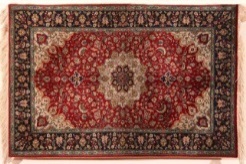 20 11. DAĻA AUTIŅU PIEGĀDE11. DAĻA AUTIŅU PIEGĀDE11. DAĻA AUTIŅU PIEGĀDE11. DAĻA AUTIŅU PIEGĀDE11. DAĻA AUTIŅU PIEGĀDENr.Preces nosaukumsIzmērsPreces raksturojumsDaudzums1.2.3.4.5.Daugavpils pilsētas Izglītības pārvaldeDaugavpils pilsētas Izglītības pārvaldeDaugavpils pilsētas Izglītības pārvaldeDaugavpils pilsētas Izglītības pārvaldeDaugavpils pilsētas Izglītības pārvalde1.Autiņi 115x100Flaneļa, gaišie toņi, krāsa iepriekš saskaņojot ar pasūtītāju30012. DAĻA MATRAČU PĀRVALKU PIEGĀDE12. DAĻA MATRAČU PĀRVALKU PIEGĀDE12. DAĻA MATRAČU PĀRVALKU PIEGĀDE12. DAĻA MATRAČU PĀRVALKU PIEGĀDE12. DAĻA MATRAČU PĀRVALKU PIEGĀDENr.Preces nosaukumsIzmērsPreces raksturojumsDaudzums1.2.3.4.5.Daugavpils pilsētas Izglītības pārvaldeDaugavpils pilsētas Izglītības pārvaldeDaugavpils pilsētas Izglītības pārvaldeDaugavpils pilsētas Izglītības pārvaldeDaugavpils pilsētas Izglītības pārvalde1.Matraču pārvalki127x60x7Kokvilna 100%, krāsa iepriekš saskaņojot ar pasūtītāju52.Matraču pārvalki132x60x7Kokvilna 100%, krāsa iepriekš saskaņojot ar pasūtītāju53.Matraču pārvalki137x60x7Kokvilna 100%, krāsa iepriekš saskaņojot ar pasūtītāju54.Matraču pārvalki142x60x7Kokvilna 100%, krāsa iepriekš saskaņojot ar pasūtītāju5Nr.Nr.Preces nosaukumsPreces nosaukumsIzmērsIzmērsPreces raksturojumsPreces raksturojumsDaudzumsm 1.1.2.2.3.3.4.4.5.Daugavpils pilsētas Izglītības pārvaldeDaugavpils pilsētas Izglītības pārvaldeDaugavpils pilsētas Izglītības pārvaldeDaugavpils pilsētas Izglītības pārvaldeDaugavpils pilsētas Izglītības pārvaldeDaugavpils pilsētas Izglītības pārvaldeDaugavpils pilsētas Izglītības pārvaldeDaugavpils pilsētas Izglītības pārvaldeDaugavpils pilsētas Izglītības pārvalde1.1.Dvieļu audums - frotēDvieļu audums - frotēPlatums 160Platums 160Kokvilna 100 %, biezums ne mazāk kā 380 gr/m²,ar augstu mitruma uzsūkšanas spēju, krāsa iepriekš saskaņojot ar pasūtītāju (pasteļtoņos)Kokvilna 100 %, biezums ne mazāk kā 380 gr/m²,ar augstu mitruma uzsūkšanas spēju, krāsa iepriekš saskaņojot ar pasūtītāju (pasteļtoņos)202.2.Dvieļu audums - frotēDvieļu audums - frotēPlatums 160Platums 160Kokvilna 100 %, biezums no 380 līdz 500 gr/m²,ar augstu mitruma uzsūkšanas spēju, krāsa iepriekš saskaņojot ar pasūtītāju (pasteļtoņos)Kokvilna 100 %, biezums no 380 līdz 500 gr/m²,ar augstu mitruma uzsūkšanas spēju, krāsa iepriekš saskaņojot ar pasūtītāju (pasteļtoņos)203.3.Dvieļu audums Dvieļu audums Platums 160 Platums 160 sastāvs 60 % lins, 40% kokvilna, svars ne mazāk kā 180 gr/m², krāsa iepriekš saskaņojot ar pasūtītāju sastāvs 60 % lins, 40% kokvilna, svars ne mazāk kā 180 gr/m², krāsa iepriekš saskaņojot ar pasūtītāju 204.4.Dvieļu audums - vafeļuDvieļu audums - vafeļuPlatums 160Platums 160Kokvilna 100%, augstas kvalitātes, izturīgs vafeļu audums ar augstu mitruma uzsūkšanas spēju, svars ne mazāk kā 180 gr/m², krāsa iepriekš saskaņojot ar pasūtītājuKokvilna 100%, augstas kvalitātes, izturīgs vafeļu audums ar augstu mitruma uzsūkšanas spēju, svars ne mazāk kā 180 gr/m², krāsa iepriekš saskaņojot ar pasūtītāju305.5.AudumsAudumsPlatums 150Platums 150Puslina audums, sastāvs 78 % lins, 22 % kokvilna,  var izmantot galdautiem, salvetēm, svars ne mazāk kā 230 gr/m², jāatbilst Oeko-Tex Standard 100Puslina audums, sastāvs 78 % lins, 22 % kokvilna,  var izmantot galdautiem, salvetēm, svars ne mazāk kā 230 gr/m², jāatbilst Oeko-Tex Standard 100306.6.AudumsAudumsPlatums 200Platums 200(kokvilna 50 %, lins50%) var izmantot galdautiem, salvetēm, krāsa iepriekš saskaņojot ar pasūtītāju,  Jāatbilst Oeko-Tex Standard 100(kokvilna 50 %, lins50%) var izmantot galdautiem, salvetēm, krāsa iepriekš saskaņojot ar pasūtītāju,  Jāatbilst Oeko-Tex Standard 1001507.7.AudumsAudumsPlatums 150Platums 150Puslina baltais audums, sastāvs 50 % lins, 50 % kokvilna, var izmantot blūzēm, tautas tērpiem, dienas aizkariem u.c., Jāatbilst Oeko-Tex Standard 100Puslina baltais audums, sastāvs 50 % lins, 50 % kokvilna, var izmantot blūzēm, tautas tērpiem, dienas aizkariem u.c., Jāatbilst Oeko-Tex Standard 1001008.8.AudumsAudumsPlatums 150Platums 150Kokvilna 100 %, auduma biezums ne mazāk kā 180 gr/m², Jāatbilst Oeko-Tex Standard 100 Kokvilna 100 %, auduma biezums ne mazāk kā 180 gr/m², Jāatbilst Oeko-Tex Standard 100 1009.9.AudumsAudumsPlatums 150Platums 15050 % kokvilna, 50 % polyesters, auduma biezums ne mazāk kā 150 gr/m², Jāatbilst Oeko-Tex Standard 10050 % kokvilna, 50 % polyesters, auduma biezums ne mazāk kā 150 gr/m², Jāatbilst Oeko-Tex Standard 10010010.10.Audums (salvetēm)Audums (salvetēm)Platums140Platums140krāsains, ūdens necaurlaidīgs audums, Jāatbilst Oeko-Tex Standard 100 krāsains, ūdens necaurlaidīgs audums, Jāatbilst Oeko-Tex Standard 100 5011.11.Audums (halātiem)Audums (halātiem)Platums220Platums220balts, kokvilnas audums, bjazs, Jāatbilst Oeko-Tex Standard 100balts, kokvilnas audums, bjazs, Jāatbilst Oeko-Tex Standard 1003012.12.Audums (priekšautiem)Audums (priekšautiem)Platums140Platums140krāsains, pisūcinats kokvilnas audums , Jāatbilst Oeko-Tex Standard 100krāsains, pisūcinats kokvilnas audums , Jāatbilst Oeko-Tex Standard 1001013.13.Audums              (aizkariem )Audums              (aizkariem )Platums280Platums280Dienas aizkaru audums, kaprons,100% PES, krāsa pēc vienošanās ar pasūtītāju. Rūpnieciski impregnēts atbilstoši ES standartiem un ugunsdrošībam FR: B1/M1.Dienas aizkaru audums, kaprons,100% PES, krāsa pēc vienošanās ar pasūtītāju. Rūpnieciski impregnēts atbilstoši ES standartiem un ugunsdrošībam FR: B1/M1.20014.14.Audums              (aizkariem )Audums              (aizkariem )Platums250Platums250Dienas aizkaru audums, kaprons,100% PES, krāsa pēc vienošanās ar pasūtītāju. Rūpnieciski impregnēts atbilstoši ES standartiem un ugunsdrošībam FR: B1/M1.Dienas aizkaru audums, kaprons,100% PES, krāsa pēc vienošanās ar pasūtītāju. Rūpnieciski impregnēts atbilstoši ES standartiem un ugunsdrošībam FR: B1/M1.60 m15.15.Audums              (aizkariem )Audums              (aizkariem )Platums280Platums280Auduma sastāvs: 15% lins, 85% polyesters, auduma biezums ne mazāk kā 195 gr/m², Jāatbilst Oeko-Tex Standard 100Auduma sastāvs: 15% lins, 85% polyesters, auduma biezums ne mazāk kā 195 gr/m², Jāatbilst Oeko-Tex Standard 1005016.16.Audums              (aizkariem )Audums              (aizkariem )Platums300Platums300Dienas aizkaru audums, tills, krāsa pēc vienošanās ar pasūtītāju, Jāatbilst Oeko-Tex Standard 100Dienas aizkaru audums, tills, krāsa pēc vienošanās ar pasūtītāju, Jāatbilst Oeko-Tex Standard 1005017.17.Audums              (aizkariem )Audums              (aizkariem )Platums300Platums300Dienas aizkaru audums, kaprons, krāsa pēc vienošanās ar pasūtītāju, Jāatbilst Oeko-Tex Standard 100Dienas aizkaru audums, kaprons, krāsa pēc vienošanās ar pasūtītāju, Jāatbilst Oeko-Tex Standard 10035018.18.Audums (aizkariem)Audums (aizkariem)Platums280Platums280Organza (100% poliesters), krāsa iepriekš saskaņojot ar pasūtītāju, Jāatbilst Oeko-Tex Standard 100Organza (100% poliesters), krāsa iepriekš saskaņojot ar pasūtītāju, Jāatbilst Oeko-Tex Standard 10030019.19.Audums (aizkariem)Audums (aizkariem)Platums280Platums280šifona, krāsa iepriekš saskaņojot ar pasūtītāju, Jāatbilst Oeko-Tex Standard 100šifona, krāsa iepriekš saskaņojot ar pasūtītāju, Jāatbilst Oeko-Tex Standard 10010020.20.Audums     (latviešu tautas tērpiem )Audums     (latviešu tautas tērpiem )Platums150Platums150Balts audums krekliem Jāatbilst Oeko-Tex Standard 100Balts audums krekliem Jāatbilst Oeko-Tex Standard 1005021.21.Audums ( latviešu tautas tērpiem )Audums ( latviešu tautas tērpiem )Platums150Platums150Krāsains audums,  biksēm, svārkiem, vestēm, Jāatbilst Oeko-Tex Standard 100 Krāsains audums,  biksēm, svārkiem, vestēm, Jāatbilst Oeko-Tex Standard 100 10022.22.Audums (tērpiem)Audums (tērpiem)Platums 150Platums 150100 % lina baltais aaudums, svars ne mazāk kā 220 gr/m², Jāatbilst Oeko-Tex Standard 100100 % lina baltais aaudums, svars ne mazāk kā 220 gr/m², Jāatbilst Oeko-Tex Standard 1001023.23.Audums (tērpiem)Audums (tērpiem)Platums 150Platums 150100 % lina pelēks audums svars ne mazāk kā 195 gr/m², Jāatbilst Oeko-Tex Standard 100100 % lina pelēks audums svars ne mazāk kā 195 gr/m², Jāatbilst Oeko-Tex Standard 1002024.24.Audums (tērpiem)Audums (tērpiem)Platums180Platums180Bjazs, krāsa iepriekš saskaņojot ar pasūtītāju, Jāatbilst Oeko-Tex Standard 100Bjazs, krāsa iepriekš saskaņojot ar pasūtītāju, Jāatbilst Oeko-Tex Standard 1001025.25.Audums (tērpiem)Audums (tērpiem)Platums140Platums140Samts, krāsa iepriekš saskaņojot ar pasūtītāju, Jāatbilst Oeko-Tex Standard 100Samts, krāsa iepriekš saskaņojot ar pasūtītāju, Jāatbilst Oeko-Tex Standard 1002026.26.Audums bērnu masku tērpiem Audums bērnu masku tērpiem Platums150Platums150košās krāsaskošās krāsas2527.27.Audums noformējumu pagatavošanai Audums noformējumu pagatavošanai Platums150Platums150lins, zīds, filcs lins, zīds, filcs 2528.28.Audums tautiskiem priekšautiem Audums tautiskiem priekšautiem Platums150Platums150lins, kokvilnalins, kokvilna2029.29.AudumsAudumsPlatums140Platums140Kokvilna 100 %, krāsa iepriekš saskaņojot ar pasūtītāju, Jāatbilst Oeko-Tex Standard 100Kokvilna 100 %, krāsa iepriekš saskaņojot ar pasūtītāju, Jāatbilst Oeko-Tex Standard 1001030.30.AudumsAudumsPlatums220Platums220Kokvilna 100 %, krāsa iepriekš saskaņojot ar pasūtītāju, Jāatbilst Oeko-Tex Standard 100Kokvilna 100 %, krāsa iepriekš saskaņojot ar pasūtītāju, Jāatbilst Oeko-Tex Standard 10010031.31.AudumsAudumsPlatums240Platums240Flanelis (kokvilna 100%), krāsa iepriekš saskaņojot ar pasūtītāju, Jāatbilst Oeko-Tex Standard 100Flanelis (kokvilna 100%), krāsa iepriekš saskaņojot ar pasūtītāju, Jāatbilst Oeko-Tex Standard 10010032.32.AudumsAudumsPlatums150Platums150Lins 100%, krāsa iepriekš saskaņojot ar pasūtītāju, Jāatbilst Oeko-Tex Standard 100Lins 100%, krāsa iepriekš saskaņojot ar pasūtītāju, Jāatbilst Oeko-Tex Standard 10010033.33.AudumsAudumsPlatums150Platums150Dekoratīvais polyester, krāsa iepriekš saskaņojot ar pasūtītāju Dekoratīvais polyester, krāsa iepriekš saskaņojot ar pasūtītāju 5034.34.FlizelīnsFlizelīnsPlatums150Platums150apģērba daļu stiprināšanaiapģērba daļu stiprināšanai1035.35.Kanva (izšujamais audums)Kanva (izšujamais audums)Platums150Platums150balta krāsa, 100% kokvilnabalta krāsa, 100% kokvilna2036.36.Atlasa audums Atlasa audums  Platums150 Platums150Atlasa audums uz sintepona, dažādas krāsasAtlasa audums uz sintepona, dažādas krāsas3037.37. Audums AudumsPlatums150Platums150mākslīgās kažokādas, Balta krāsamākslīgās kažokādas, Balta krāsa2038.38.Šifons Šifons  Platums150 Platums150Dažādas krāsas, 100% PESDažādas krāsas, 100% PES100Daugavpils bērnunams-patversme „Priedīte”Daugavpils bērnunams-patversme „Priedīte”Daugavpils bērnunams-patversme „Priedīte”Daugavpils bērnunams-patversme „Priedīte”Daugavpils bērnunams-patversme „Priedīte”Daugavpils bērnunams-patversme „Priedīte”Daugavpils bērnunams-patversme „Priedīte”Daugavpils bērnunams-patversme „Priedīte”Daugavpils bērnunams-patversme „Priedīte”39.Nakts aizkaru audumsNakts aizkaru audumsPlāns, līgani krītošs ar neizteiktu damaska rakstu nakts aizkaru audums, poliestersPlāns, līgani krītošs ar neizteiktu damaska rakstu nakts aizkaru audums, poliestersPlāns, līgani krītošs ar neizteiktu damaska rakstu nakts aizkaru audums, poliestersPlāns, līgani krītošs ar neizteiktu damaska rakstu nakts aizkaru audums, poliesters22 m22 m40.Nakts aizkaru audumsNakts aizkaru audumsPlāns, līgani krītošs ar neizteiktu damaska rakstu nakts aizkaru audums, poliestersPlāns, līgani krītošs ar neizteiktu damaska rakstu nakts aizkaru audums, poliestersPlāns, līgani krītošs ar neizteiktu damaska rakstu nakts aizkaru audums, poliestersPlāns, līgani krītošs ar neizteiktu damaska rakstu nakts aizkaru audums, poliesters22 m22 mDaugavpils pensionāru sociālās apkalpošanas teritoriālais centrsDaugavpils pensionāru sociālās apkalpošanas teritoriālais centrsDaugavpils pensionāru sociālās apkalpošanas teritoriālais centrsDaugavpils pensionāru sociālās apkalpošanas teritoriālais centrsDaugavpils pensionāru sociālās apkalpošanas teritoriālais centrsDaugavpils pensionāru sociālās apkalpošanas teritoriālais centrsDaugavpils pensionāru sociālās apkalpošanas teritoriālais centrsDaugavpils pensionāru sociālās apkalpošanas teritoriālais centrsDaugavpils pensionāru sociālās apkalpošanas teritoriālais centrs41.AudumsAudumsPlatums 150Platums 150Kokvilnas, balta krāsaKokvilnas, balta krāsa30 m30 m42.Nakts aizskaru audumsNakts aizskaru audumsPlatums 150-170Platums 150-170Krāsa pēc pieprasījuma, materiāls neburzīgs, slīdošs, necaurspīdīgsKrāsa pēc pieprasījuma, materiāls neburzīgs, slīdošs, necaurspīdīgs100 m100 m43.Aizkaru audums dienasAizkaru audums dienasPlatums -300; h=5,00mPlatums -300; h=5,00mAudums organza,  krāsu saskaņot ar pasūtītāju, materiāls neburzīgs Audums organza,  krāsu saskaņot ar pasūtītāju, materiāls neburzīgs 90 m90 m44.Aizkaru audums dienas Aizkaru audums dienas Platums -3,00 m;h=2.50 m.Platums -3,00 m;h=2.50 m.Tilla audums, baltā krāsā, var būt ar ziedu rakstiem, materiāls neburzīgs Tilla audums, baltā krāsā, var būt ar ziedu rakstiem, materiāls neburzīgs 100 m100 m45.Aizskaru lenteAizskaru lentePlatums- 0.05cmPlatums- 0.05cmBaltaBalta90m90mNr.Preces nosaukumsIzmērscmPreces raksturojumsDaudzumsm 1.2.3.4.5.Daugavpils pilsētas Izglītības pārvaldeDaugavpils pilsētas Izglītības pārvaldeDaugavpils pilsētas Izglītības pārvaldeDaugavpils pilsētas Izglītības pārvaldeDaugavpils pilsētas Izglītības pārvalde1.Dienas aizkari Augstums 240tills, krāsa pēc vienošanās ar pasūtītāju, pa malu lente. Rūpnieciski impregnēts atbilstoši ES standartiem un ugunsdrošībai FR: B1/M1. 2002.Dienas aizkariAugstums 300tills, krāsa pēc vienošanās ar pasūtītāju, pa malu lente. Rūpnieciski impregnēts atbilstoši ES standartiem un ugunsdrošībai FR: B1/M1.1003.Dienas aizkariAugstums 330tills, krāsa pēc vienošanās ar pasūtītāju, pa malu lente. Rūpnieciski impregnēts atbilstoši ES standartiem un ugunsdrošībai FR: B1/M1.1004.Dienas aizkariAugstums 280kaprons,100% PES, krāsa pēc vienošanās ar pasūtītāju, pa malu lente. Rūpnieciski impregnēts atbilstoši ES standartiem un ugunsdrošībai FR: B1/M1.1005.Dienas aizkariAugstums 300kaprons,100% PES, krāsa pēc vienošanās ar pasūtītāju, pa malu lente. Rūpnieciski impregnēts atbilstoši ES standartiem un ugunsdrošībai FR: B1/M1.1006.Dienas aizkariAugstums 330kaprons,100% PES, krāsa pēc vienošanās ar pasūtītāju, pa malu lente. Rūpnieciski impregnēts atbilstoši ES standartiem un ugunsdrošībai FR: B1/M1.507.Nakts aizkariAugstums 250krāsa pēc vienošanās ar pasūtītāju 308.Lambrekeni300x50100% PES. Organza vai šifons. krāsa iepriekš saskaņojot ar pasūtītāju .3009.Lambrekeni600x70100% PES. Organza vai šifons. krāsa iepriekš saskaņojot ar pasūtītāju .30010.Lambrekeni150x55100% PES. Organza vai šifons. krāsa iepriekš saskaņojot ar pasūtītāju .30011.Lambrekeni100x50100% PES. Organza vai šifons. krāsa iepriekš saskaņojot ar pasūtītāju .30015. DAĻA SKATUVES KULIŠU PIEGĀDE15. DAĻA SKATUVES KULIŠU PIEGĀDE15. DAĻA SKATUVES KULIŠU PIEGĀDE15. DAĻA SKATUVES KULIŠU PIEGĀDE15. DAĻA SKATUVES KULIŠU PIEGĀDENr.Preces nosaukumsIzmērscmPreces raksturojumsDaudzumsm 1.2.3.4.5.Daugavpils pilsētas Izglītības pārvaldeDaugavpils pilsētas Izglītības pārvaldeDaugavpils pilsētas Izglītības pārvaldeDaugavpils pilsētas Izglītības pārvaldeDaugavpils pilsētas Izglītības pārvalde1.Skatuves kulise11m x 280100% PES. Samta audums(svars ne mazāks kā 460 g/m2). Rūpnieciski impregnēts atbilstoši ES standartiem un ugunsdrošībam FR: B1/M1.200Nr.Preces nosaukumsIzmērsPreces raksturojumsDaudzums1.2.3.4.5.Daugavpils pilsētas Izglītības pārvaldeDaugavpils pilsētas Izglītības pārvaldeDaugavpils pilsētas Izglītības pārvaldeDaugavpils pilsētas Izglītības pārvaldeDaugavpils pilsētas Izglītības pārvalde1.Vafeļu dvielis30x50Kokvilna 100%, augstas kvalitātes, izturīgs vafeļu audums ar augstu mitruma uzsūkšanas spēju, svars ne mazāk kā 180 gr/m², krāsa iepriekš saskaņojot ar pasūtītāju, piešūts auduma pakaramais3002.Vafeļu dvielis30x60Kokvilna 100%, augstas kvalitātes, izturīgs vafeļu audums ar augstu mitruma uzsūkšanas spēju, svars ne mazāk kā 180 gr/m², krāsa iepriekš saskaņojot ar pasūtītāju, piešūts auduma pakaramais1003.Vafeļu dvielis30x70Kokvilna 100%, augstas kvalitātes, izturīgs vafeļu audums ar augstu mitruma uzsūkšanas spēju, svars ne mazāk kā 180 gr/m², krāsa iepriekš saskaņojot ar pasūtītāju, piešūts auduma pakaramais1004.Frotē dvielis30 x 30Kokvilna 100 %, biezums ne mazāk kā 380 gr/m²,ar augstu mitruma uzsūkšanas spēju, krāsa iepriekš saskaņojot ar pasūtītāju (pasteļtoņos), piešūts auduma pakaramais3505.Frotē dvielis30 x 50Kokvilna 100 %, biezums ne mazāk kā 380 gr/m²,ar augstu mitruma uzsūkšanas spēju, krāsa iepriekš saskaņojot ar pasūtītāju (pasteļtoņos), piešūts auduma pakaramais13006.Frotē dvielis30 x 60Kokvilna 100 %, biezums ne mazāk kā 380 gr/m²,ar augstu mitruma uzsūkšanas spēju, krāsa iepriekš saskaņojot ar pasūtītāju (pasteļtoņos), piešūts auduma pakaramais1007.Frotē dvielis30 x 70Kokvilna 100 %, biezums ne mazāk kā 380 gr/m²,ar augstu mitruma uzsūkšanas spēju, krāsa iepriekš saskaņojot ar pasūtītāju (pasteļtoņos), piešūts auduma pakaramais2008.Frotē dvielis50x70Kokvilna 100 %, biezums ne mazāk kā 380 gr/m²,ar augstu mitruma uzsūkšanas spēju, krāsa iepriekš saskaņojot ar pasūtītāju (pasteļtoņos), piešūts auduma pakaramais509.Frotē dvielis  50 x 100Kokvilna 100 %, biezums ne mazāk kā 380 gr/m²,ar augstu mitruma uzsūkšanas spēju, krāsa iepriekš saskaņojot ar pasūtītāju (pasteļtoņos), piešūts auduma pakaramais5010.Frotē dvielis  70 x 140Kokvilna 100 %, biezums ne mazāk kā 380 gr/m²,ar augstu mitruma uzsūkšanas spēju, krāsa iepriekš saskaņojot ar pasūtītāju (pasteļtoņos), piešūts auduma pakaramais50Daugavpils pilsētas Marka Rotko mākslas centrsDaugavpils pilsētas Marka Rotko mākslas centrsDaugavpils pilsētas Marka Rotko mākslas centrsDaugavpils pilsētas Marka Rotko mākslas centrsDaugavpils pilsētas Marka Rotko mākslas centrs11.Dvielis50x100Sarkans, kokvilna1811.Dvielis50x100Bordo, kokvilna1811.Dvielis50x100Gaiši zils, kokvilna1812.Dvielis70x140Sarkans, kokvilna1812.Dvielis70x140Bordo, kokvilna1812.Dvielis70x140Sarkans, kokvilna18Daugavpils bērnunams-patversme „Priedīte”Daugavpils bērnunams-patversme „Priedīte”Daugavpils bērnunams-patversme „Priedīte”Daugavpils bērnunams-patversme „Priedīte”Daugavpils bērnunams-patversme „Priedīte”13.Dvielis50x70Kokvilna100 14.Dvielis30x40Kokvilna80 Daugavpils pensionāru sociālās apkalpošanas teritoriālais centrsDaugavpils pensionāru sociālās apkalpošanas teritoriālais centrsDaugavpils pensionāru sociālās apkalpošanas teritoriālais centrsDaugavpils pensionāru sociālās apkalpošanas teritoriālais centrsDaugavpils pensionāru sociālās apkalpošanas teritoriālais centrs15.Pirts dvieļi55x105Frotē, 100% kokvilnas audums, mazgāšanas temperatūra līdz 60o C, saraušanās ne vairāk par 3 cm, dažādas krāsas 100 16.Dvieļi70x50Frotē, 100% kokvilnas audums, mazgāšanas temperatūra līdz 60o C, saraušanās ne vairāk par 3 cm, dažādas krāsas100 Daugavpils pilsētas pašvaldības iestāde „Sociālais dienests”Daugavpils pilsētas pašvaldības iestāde „Sociālais dienests”Daugavpils pilsētas pašvaldības iestāde „Sociālais dienests”Daugavpils pilsētas pašvaldības iestāde „Sociālais dienests”Daugavpils pilsētas pašvaldības iestāde „Sociālais dienests”17.Dvielis50x70Kokvilna (80%)20Nr.Preces nosaukumsIzmērsPreces raksturojumsDaudzums1.2.3.4.5.Daugavpils pilsētas Izglītības iestādeDaugavpils pilsētas Izglītības iestādeDaugavpils pilsētas Izglītības iestādeDaugavpils pilsētas Izglītības iestādeDaugavpils pilsētas Izglītības iestāde1.Galda sedziņas 30x30Kokvilna 50 %, 50% poliesters, krāsa iepriekš saskaņojot ar pasūtītāju20002.Galda sedziņas 60x60Kokvilna 50 %, 50% poliesters, krāsa iepriekš saskaņojot ar pasūtītāju1003.Galdauts250x140Kokvilna 50 %, 50% poliesters, krāsa iepriekš saskaņojot ar pasūtītāju504.Galdauts110x140Kokvilna 50 %, 50% poliesters, krāsa iepriekš saskaņojot ar pasūtītāju405.Galdauts200x180100% lins, krāsas: balta, dabīga, pelēka, krēmkrāsas un dabīgi balta.106.Galdauts140x140Kokvilna 60 %, 40% poliesters, žakarda,  krāsa –dabīga30Daugavpils pensionāru sociālās apkalpošanas teritoriālais centrsDaugavpils pensionāru sociālās apkalpošanas teritoriālais centrsDaugavpils pensionāru sociālās apkalpošanas teritoriālais centrsDaugavpils pensionāru sociālās apkalpošanas teritoriālais centrsDaugavpils pensionāru sociālās apkalpošanas teritoriālais centrs7.Galdauts160x120Krāsaini, ar teflona pārklājumu, saskaņot ar pasūtītāju40 Nr.Preces nosaukumsIzmērsPreces raksturojumsDaudzumsDaudzums1.2.3.4.5.5.Daugavpils pensionāru sociālās apkalpošanas teritoriālais centrsDaugavpils pensionāru sociālās apkalpošanas teritoriālais centrsDaugavpils pensionāru sociālās apkalpošanas teritoriālais centrsDaugavpils pensionāru sociālās apkalpošanas teritoriālais centrsDaugavpils pensionāru sociālās apkalpošanas teritoriālais centrsDaugavpils pensionāru sociālās apkalpošanas teritoriālais centrs1.Lakats80x80Kokvilnas, gaišas krāsas, ar dažādiem krāsas ziedu rakstiem62 62 2.KabatlakatsVīriešu46 46 19. DAĻA SALVEŠU PIEGĀDE19. DAĻA SALVEŠU PIEGĀDE19. DAĻA SALVEŠU PIEGĀDE19. DAĻA SALVEŠU PIEGĀDE19. DAĻA SALVEŠU PIEGĀDE19. DAĻA SALVEŠU PIEGĀDENr.Preces nosaukumsIzmērsPreces raksturojumsPreces raksturojumsDaudzums1.2.3.4.4.5.Daugavpils pensionāru sociālās apkalpošanas teritoriālais centrsDaugavpils pensionāru sociālās apkalpošanas teritoriālais centrsDaugavpils pensionāru sociālās apkalpošanas teritoriālais centrsDaugavpils pensionāru sociālās apkalpošanas teritoriālais centrsDaugavpils pensionāru sociālās apkalpošanas teritoriālais centrsDaugavpils pensionāru sociālās apkalpošanas teritoriālais centrs1.Salvetes55x55Krāsas, ar teflona pārklājumuKrāsas, ar teflona pārklājumu106 Nr.Nr.Preces nosaukumsPreces nosaukumsIzmērs, cmPreces raksturojumsPreces raksturojumsPreces raksturojumsDaudzums1.1.2.2.3.4.4.4.5.Daugavpils pilsētas Izglītības pārvaldeDaugavpils pilsētas Izglītības pārvaldeDaugavpils pilsētas Izglītības pārvaldeDaugavpils pilsētas Izglītības pārvaldeDaugavpils pilsētas Izglītības pārvaldeDaugavpils pilsētas Izglītības pārvaldeDaugavpils pilsētas Izglītības pārvaldeDaugavpils pilsētas Izglītības pārvaldeDaugavpils pilsētas Izglītības pārvalde1.1.Puskombinzons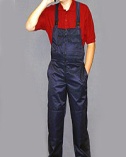 Puskombinzonspēc saskaņošanasKlasisks puskombinzons ar lencēm. Ļoti ērts valkāšanai. Kabatas: divas krūšu, divas sānu, viena instrumentiem. Materiāls - PES/k.v., 100% k.v.Klasisks puskombinzons ar lencēm. Ļoti ērts valkāšanai. Kabatas: divas krūšu, divas sānu, viena instrumentiem. Materiāls - PES/k.v., 100% k.v.Klasisks puskombinzons ar lencēm. Ļoti ērts valkāšanai. Kabatas: divas krūšu, divas sānu, viena instrumentiem. Materiāls - PES/k.v., 100% k.v.202.2.pēc saskaņošanasPuskombinzons ar lencēm un papildus kabatām. Ļoti ērts valkāšanai. Divas krūšu kabatas, bikšu priekšdaļā uzšūtas kabatas ar papildus kabatām (atsevišķām), uz ceļiem dubultaizsargi, kuros var papildus ielikt ceļgala aizsargus, divas kabatas instrumentiem. Materiāls - PES/k.v., 100% k.v.Puskombinzons ar lencēm un papildus kabatām. Ļoti ērts valkāšanai. Divas krūšu kabatas, bikšu priekšdaļā uzšūtas kabatas ar papildus kabatām (atsevišķām), uz ceļiem dubultaizsargi, kuros var papildus ielikt ceļgala aizsargus, divas kabatas instrumentiem. Materiāls - PES/k.v., 100% k.v.Puskombinzons ar lencēm un papildus kabatām. Ļoti ērts valkāšanai. Divas krūšu kabatas, bikšu priekšdaļā uzšūtas kabatas ar papildus kabatām (atsevišķām), uz ceļiem dubultaizsargi, kuros var papildus ielikt ceļgala aizsargus, divas kabatas instrumentiem. Materiāls - PES/k.v., 100% k.v.103.3.pēc saskaņošanasAr instrumentu, dokumentu kabatām, divām sānu kabatām, vairākām uzšūtām instrumentu kabatām. Speciālas kabatas, kas paredzētas ceļgalu aizsargu ievietošanai. Materiāls: 65% polyester 35% cotonAr instrumentu, dokumentu kabatām, divām sānu kabatām, vairākām uzšūtām instrumentu kabatām. Speciālas kabatas, kas paredzētas ceļgalu aizsargu ievietošanai. Materiāls: 65% polyester 35% cotonAr instrumentu, dokumentu kabatām, divām sānu kabatām, vairākām uzšūtām instrumentu kabatām. Speciālas kabatas, kas paredzētas ceļgalu aizsargu ievietošanai. Materiāls: 65% polyester 35% coton304.4.Puskombinzons siltināts (ziemas) Puskombinzons siltināts (ziemas) pēc saskaņošanasSiltināts, ar regulējamām lencēm, ūdens un eļļas atgrūdošā auduma virsma, 60% kokvilna, 40% poliesters. Krāsa iepriekš saskaņojot ar pasūtītājuSiltināts, ar regulējamām lencēm, ūdens un eļļas atgrūdošā auduma virsma, 60% kokvilna, 40% poliesters. Krāsa iepriekš saskaņojot ar pasūtītājuSiltināts, ar regulējamām lencēm, ūdens un eļļas atgrūdošā auduma virsma, 60% kokvilna, 40% poliesters. Krāsa iepriekš saskaņojot ar pasūtītāju105.5.Celtnieku puskombinzons Celtnieku puskombinzons pēc saskaņošanasSastāvs: 100% kokvilna. Gaiša haki krāsa, 2 sānu kabatas augšējā un lejas daļā, 2 aizmugurējās kabatas, 2 instrumentu kabatas, paredzēta vieta ceļu sargiem. Sastāvs: 100% kokvilna. Gaiša haki krāsa, 2 sānu kabatas augšējā un lejas daļā, 2 aizmugurējās kabatas, 2 instrumentu kabatas, paredzēta vieta ceļu sargiem. Sastāvs: 100% kokvilna. Gaiša haki krāsa, 2 sānu kabatas augšējā un lejas daļā, 2 aizmugurējās kabatas, 2 instrumentu kabatas, paredzēta vieta ceļu sargiem. 106.6.pēc saskaņošanasDivkrāsains puskombinzons. Desmit dažādas kabatas, pogu aizdare sānos, regulējamas plecu lences, gaismas atstarojošas lentas iešuve jostas daļā, speciālas kabatas ceļgalu aizsargu ievietošanai. Materiāls: 65% PES 35% CO, Divkrāsains puskombinzons. Desmit dažādas kabatas, pogu aizdare sānos, regulējamas plecu lences, gaismas atstarojošas lentas iešuve jostas daļā, speciālas kabatas ceļgalu aizsargu ievietošanai. Materiāls: 65% PES 35% CO, Divkrāsains puskombinzons. Desmit dažādas kabatas, pogu aizdare sānos, regulējamas plecu lences, gaismas atstarojošas lentas iešuve jostas daļā, speciālas kabatas ceļgalu aizsargu ievietošanai. Materiāls: 65% PES 35% CO, 207.7.pēc saskaņošanasAr rāvējslēdzēja aizdari, ar kabatām, sastāvs: 50-70% poliesters, 30-50% kokvilna. Krāsa iepriekš saskaņojot ar pasūtītājuAr rāvējslēdzēja aizdari, ar kabatām, sastāvs: 50-70% poliesters, 30-50% kokvilna. Krāsa iepriekš saskaņojot ar pasūtītājuAr rāvējslēdzēja aizdari, ar kabatām, sastāvs: 50-70% poliesters, 30-50% kokvilna. Krāsa iepriekš saskaņojot ar pasūtītāju108.8.pēc saskaņošanasKlasisks kombinezons ar rāvējslēdzēju. Ļoti ērts valkāšanai. Kabatas: divas sānu, divas krūšu ar rāvējslēdzējiem, viena no tām paredzēta instrumentiem. Materiāls - PES/k.v., 100% k.v.Klasisks kombinezons ar rāvējslēdzēju. Ļoti ērts valkāšanai. Kabatas: divas sānu, divas krūšu ar rāvējslēdzējiem, viena no tām paredzēta instrumentiem. Materiāls - PES/k.v., 100% k.v.Klasisks kombinezons ar rāvējslēdzēju. Ļoti ērts valkāšanai. Kabatas: divas sānu, divas krūšu ar rāvējslēdzējiem, viena no tām paredzēta instrumentiem. Materiāls - PES/k.v., 100% k.v.209.9.pēc saskaņošanasDivkrāsaina darba jaka ar četrām kabatām. Aizdare ar rāvejslēdzēju. Materiāls: 65% polyester 35% coton Divkrāsaina darba jaka ar četrām kabatām. Aizdare ar rāvejslēdzēju. Materiāls: 65% polyester 35% coton Divkrāsaina darba jaka ar četrām kabatām. Aizdare ar rāvejslēdzēju. Materiāls: 65% polyester 35% coton 2010.10.pēc saskaņošanasVirsjaka no īpaši nodilumizturīga materiāla. Rāvējslēdzēja aizdare, divas krūšu kabatas, kabata mobilajam telefonam, divas sānu kabatas. Jakas apdarē izmantotas gaismas atstarojošās lentas iešuves. Josta un manšetes regulējamas ar spiedpogām. Materiāls: 65% PES 35% CO, Virsjaka no īpaši nodilumizturīga materiāla. Rāvējslēdzēja aizdare, divas krūšu kabatas, kabata mobilajam telefonam, divas sānu kabatas. Jakas apdarē izmantotas gaismas atstarojošās lentas iešuves. Josta un manšetes regulējamas ar spiedpogām. Materiāls: 65% PES 35% CO, Virsjaka no īpaši nodilumizturīga materiāla. Rāvējslēdzēja aizdare, divas krūšu kabatas, kabata mobilajam telefonam, divas sānu kabatas. Jakas apdarē izmantotas gaismas atstarojošās lentas iešuves. Josta un manšetes regulējamas ar spiedpogām. Materiāls: 65% PES 35% CO, 1511.11.pēc saskaņošanasKlasiska darba jaka. Modelis ar divām krūšu kabatām un divām apakš kabatām. Materiāls - PES/k.v., 100% k.v.Klasiska darba jaka. Modelis ar divām krūšu kabatām un divām apakš kabatām. Materiāls - PES/k.v., 100% k.v.Klasiska darba jaka. Modelis ar divām krūšu kabatām un divām apakš kabatām. Materiāls - PES/k.v., 100% k.v.3012.12.pēc saskaņošanasĪsa darba jaka. Klasisks modelis ar divām krūšu kabatām, ar pogu vai spiedpogu aizdari un divām apakš kabatām. Materiāls -pēc izvēles: poliesters ar kokvilnu vai 100% kokvilna.Īsa darba jaka. Klasisks modelis ar divām krūšu kabatām, ar pogu vai spiedpogu aizdari un divām apakš kabatām. Materiāls -pēc izvēles: poliesters ar kokvilnu vai 100% kokvilna.Īsa darba jaka. Klasisks modelis ar divām krūšu kabatām, ar pogu vai spiedpogu aizdari un divām apakš kabatām. Materiāls -pēc izvēles: poliesters ar kokvilnu vai 100% kokvilna.2013.13.pēc saskaņošanasDivkrāsaina darba jaka ar sešām kabatām, speciāla kabata telefonam. Aizdare ar rāvējslēdzēju. Materiāls: 35% CO 65% PES Divkrāsaina darba jaka ar sešām kabatām, speciāla kabata telefonam. Aizdare ar rāvējslēdzēju. Materiāls: 35% CO 65% PES Divkrāsaina darba jaka ar sešām kabatām, speciāla kabata telefonam. Aizdare ar rāvējslēdzēju. Materiāls: 35% CO 65% PES 2014.14.pēc saskaņošanasVirsjaka no īpaši nodilumizturīga materiāla. Rāvējslēdzēja aizdare, divas krūšu kabatas, kabata mobilajam telefonam, divas sānu kabatas. Jakas apdarē izmantotas gaismas atstarojošās lentas iešuves. Josta un manšetes regulējamas ar spiedpogām. Materiāls: 65% PES 35% CO, Virsjaka no īpaši nodilumizturīga materiāla. Rāvējslēdzēja aizdare, divas krūšu kabatas, kabata mobilajam telefonam, divas sānu kabatas. Jakas apdarē izmantotas gaismas atstarojošās lentas iešuves. Josta un manšetes regulējamas ar spiedpogām. Materiāls: 65% PES 35% CO, Virsjaka no īpaši nodilumizturīga materiāla. Rāvējslēdzēja aizdare, divas krūšu kabatas, kabata mobilajam telefonam, divas sānu kabatas. Jakas apdarē izmantotas gaismas atstarojošās lentas iešuves. Josta un manšetes regulējamas ar spiedpogām. Materiāls: 65% PES 35% CO, 2015.15.pēc saskaņošanasSastāvs: 65% poliesteris, 35% kokvilna.  Elkoņi un pleci stiprinātas ar īpaši izturīgu poliesteru. Sešas kabatas. Centrālais rāvējslēdzējs paslēpts zem auduma ar aizdari. Trikotāžas manšetes. Zem piedurknēm ir caurumi ventilācijai ar rāvējslēdzēju.Sastāvs: 65% poliesteris, 35% kokvilna.  Elkoņi un pleci stiprinātas ar īpaši izturīgu poliesteru. Sešas kabatas. Centrālais rāvējslēdzējs paslēpts zem auduma ar aizdari. Trikotāžas manšetes. Zem piedurknēm ir caurumi ventilācijai ar rāvējslēdzēju.Sastāvs: 65% poliesteris, 35% kokvilna.  Elkoņi un pleci stiprinātas ar īpaši izturīgu poliesteru. Sešas kabatas. Centrālais rāvējslēdzējs paslēpts zem auduma ar aizdari. Trikotāžas manšetes. Zem piedurknēm ir caurumi ventilācijai ar rāvējslēdzēju.2016.16.pēc saskaņošanasSilta īsā jaka Silta īsā jaka Silta īsā jaka 2017.17.pēc saskaņošanasDarba bikses. 100% diagonāle kokvilna sarža, ļoti izturīga. Kabatas: divas sānu, viena aizmugurē un viena instrumentiem. Bikses garantē ergonomisku komfortu darba vietā. Darba bikses. 100% diagonāle kokvilna sarža, ļoti izturīga. Kabatas: divas sānu, viena aizmugurē un viena instrumentiem. Bikses garantē ergonomisku komfortu darba vietā. Darba bikses. 100% diagonāle kokvilna sarža, ļoti izturīga. Kabatas: divas sānu, viena aizmugurē un viena instrumentiem. Bikses garantē ergonomisku komfortu darba vietā. 3018.18.pēc saskaņošanasĒrtas piegrieztnes darba bikses ar vairākām instrumentu kabatām, kuras nostiprinātas ar Velkro lentu un kabatām ceļgalu aizsargu ievietošanai. Materiāls: 60% CO 40% PES Ērtas piegrieztnes darba bikses ar vairākām instrumentu kabatām, kuras nostiprinātas ar Velkro lentu un kabatām ceļgalu aizsargu ievietošanai. Materiāls: 60% CO 40% PES Ērtas piegrieztnes darba bikses ar vairākām instrumentu kabatām, kuras nostiprinātas ar Velkro lentu un kabatām ceļgalu aizsargu ievietošanai. Materiāls: 60% CO 40% PES 1019.19.pēc saskaņošanasBikses no 100% kokvilnas ar daudz kabatām. Materiāla blīvums 375 g/m², divas āmura cilpas, D-riņķis, kabatas ceļu aizsargiem divos augstumos. Bikses no 100% kokvilnas ar daudz kabatām. Materiāla blīvums 375 g/m², divas āmura cilpas, D-riņķis, kabatas ceļu aizsargiem divos augstumos. Bikses no 100% kokvilnas ar daudz kabatām. Materiāla blīvums 375 g/m², divas āmura cilpas, D-riņķis, kabatas ceļu aizsargiem divos augstumos. 1020.20.pēc saskaņošanasVeste ar 8 kabatām. Materiāls - PES/k.vVeste ar 8 kabatām. Materiāls - PES/k.vVeste ar 8 kabatām. Materiāls - PES/k.v1021.21.pēc saskaņošanasVeste ar daudz kabatām no 65% poliestera 35% kokvilnas, materiāla. Blīvums- 235gr/m². Siltinājums: 100% poliesters - 180 gr/m². Odere : 100% poliesters - 50 gr/m².Veste ar daudz kabatām no 65% poliestera 35% kokvilnas, materiāla. Blīvums- 235gr/m². Siltinājums: 100% poliesters - 180 gr/m². Odere : 100% poliesters - 50 gr/m².Veste ar daudz kabatām no 65% poliestera 35% kokvilnas, materiāla. Blīvums- 235gr/m². Siltinājums: 100% poliesters - 180 gr/m². Odere : 100% poliesters - 50 gr/m².1022.22.pēc saskaņošanasSastāvs: poliesters vai PU. Krāsa iepriekš saskaņojot ar pasūtītāju Sastāvs: poliesters vai PU. Krāsa iepriekš saskaņojot ar pasūtītāju Sastāvs: poliesters vai PU. Krāsa iepriekš saskaņojot ar pasūtītāju 5023.23.pēc saskaņošanasFunkcionāls lietusmētelis ar līmētām šuvēm un ventilāciju muguras daļā. Lietusmētelim ir divas priekšējās kabatas ar spiedpogām, viena vertikāla iekšējā kabata un viena iekšējā kabata mobilajam telefonam. Lietusmētelim ir šķēlums, regulējamas manšetes un eleganta cepure, kas paslēpta apkaklē. Lietusmētelis izgatavots no 100% ūdens un vēja aizsargājoša materiāla. Neierobežo kustības. Viegls un kompakts. Funkcionāls lietusmētelis ar līmētām šuvēm un ventilāciju muguras daļā. Lietusmētelim ir divas priekšējās kabatas ar spiedpogām, viena vertikāla iekšējā kabata un viena iekšējā kabata mobilajam telefonam. Lietusmētelim ir šķēlums, regulējamas manšetes un eleganta cepure, kas paslēpta apkaklē. Lietusmētelis izgatavots no 100% ūdens un vēja aizsargājoša materiāla. Neierobežo kustības. Viegls un kompakts. Funkcionāls lietusmētelis ar līmētām šuvēm un ventilāciju muguras daļā. Lietusmētelim ir divas priekšējās kabatas ar spiedpogām, viena vertikāla iekšējā kabata un viena iekšējā kabata mobilajam telefonam. Lietusmētelim ir šķēlums, regulējamas manšetes un eleganta cepure, kas paslēpta apkaklē. Lietusmētelis izgatavots no 100% ūdens un vēja aizsargājoša materiāla. Neierobežo kustības. Viegls un kompakts. 30Daugavpils pensionāru sociālās apkalpošanas teritoriālais centrsDaugavpils pensionāru sociālās apkalpošanas teritoriālais centrsDaugavpils pensionāru sociālās apkalpošanas teritoriālais centrsDaugavpils pensionāru sociālās apkalpošanas teritoriālais centrsDaugavpils pensionāru sociālās apkalpošanas teritoriālais centrsDaugavpils pensionāru sociālās apkalpošanas teritoriālais centrsDaugavpils pensionāru sociālās apkalpošanas teritoriālais centrsDaugavpils pensionāru sociālās apkalpošanas teritoriālais centrsDaugavpils pensionāru sociālās apkalpošanas teritoriālais centrs24Vīriešu darba puskombinzonsVīriešu darba puskombinzons54/17054/17054/170Nodilumizturīga materiāls, Vīriešu puskombinzons ar lencēm, priekšdaļā bikšu daļā rāvējslēdzējs, pogu aizdare sānos Viena lielā dubultā krūšu kabata Auduma sastāvs -  Kokvilna 60% Poliamīds vai poliesters 40%, blīvums - 282 +/- 14 g/m2Krāsa tiks precizēti pie pasūtīšanas.1124Vīriešu darba puskombinzonsVīriešu darba puskombinzons56/17056/17056/170Nodilumizturīga materiāls, Vīriešu puskombinzons ar lencēm, priekšdaļā bikšu daļā rāvējslēdzējs, pogu aizdare sānos Viena lielā dubultā krūšu kabata Auduma sastāvs -  Kokvilna 60% Poliamīds vai poliesters 40%, blīvums - 282 +/- 14 g/m2Krāsa tiks precizēti pie pasūtīšanas.1124Vīriešu darba puskombinzonsVīriešu darba puskombinzons56/17656/17656/176Nodilumizturīga materiāls, Vīriešu puskombinzons ar lencēm, priekšdaļā bikšu daļā rāvējslēdzējs, pogu aizdare sānos Viena lielā dubultā krūšu kabata Auduma sastāvs -  Kokvilna 60% Poliamīds vai poliesters 40%, blīvums - 282 +/- 14 g/m2Krāsa tiks precizēti pie pasūtīšanas.1124Vīriešu darba puskombinzonsVīriešu darba puskombinzons58/17058/17058/170Nodilumizturīga materiāls, Vīriešu puskombinzons ar lencēm, priekšdaļā bikšu daļā rāvējslēdzējs, pogu aizdare sānos Viena lielā dubultā krūšu kabata Auduma sastāvs -  Kokvilna 60% Poliamīds vai poliesters 40%, blīvums - 282 +/- 14 g/m2Krāsa tiks precizēti pie pasūtīšanas.22Daugavpils pilsētas Marka Rotko mākslas centrsDaugavpils pilsētas Marka Rotko mākslas centrsDaugavpils pilsētas Marka Rotko mākslas centrsDaugavpils pilsētas Marka Rotko mākslas centrsDaugavpils pilsētas Marka Rotko mākslas centrsDaugavpils pilsētas Marka Rotko mākslas centrsDaugavpils pilsētas Marka Rotko mākslas centrsDaugavpils pilsētas Marka Rotko mākslas centrsDaugavpils pilsētas Marka Rotko mākslas centrs25.Vīriešu puskombinzons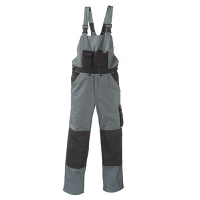 Vīriešu puskombinzons525252~ 65% poliesters, ~ 35% kokvilna, blīvums 250-300gr/m2, vasaras1125.Vīriešu puskombinzonsVīriešu puskombinzons565656~ 65% poliesters, ~ 35% kokvilna, blīvums 250-300gr/m2, vasaras2226.Vīriešu puskombinzonsVīriešu puskombinzons525252~ 65% poliesters, ~ 35% kokvilna, blīvums 250-300gr/m2, ziemas~ 65% poliesters, ~ 35% kokvilna, blīvums 250-300gr/m2, ziemas1127.Vīriešu puskombinzonsVīriešu puskombinzons565656~ 65% poliesters, ~ 35% kokvilna, blīvums 250-300gr/m2, ziemas~ 65% poliesters, ~ 35% kokvilna, blīvums 250-300gr/m2, ziemas22Daugavpils pilsētas pašvaldības iestāde „Komunālās saimniecības pārvalde”Daugavpils pilsētas pašvaldības iestāde „Komunālās saimniecības pārvalde”Daugavpils pilsētas pašvaldības iestāde „Komunālās saimniecības pārvalde”Daugavpils pilsētas pašvaldības iestāde „Komunālās saimniecības pārvalde”Daugavpils pilsētas pašvaldības iestāde „Komunālās saimniecības pārvalde”Daugavpils pilsētas pašvaldības iestāde „Komunālās saimniecības pārvalde”Daugavpils pilsētas pašvaldības iestāde „Komunālās saimniecības pārvalde”Daugavpils pilsētas pašvaldības iestāde „Komunālās saimniecības pārvalde”Daugavpils pilsētas pašvaldības iestāde „Komunālās saimniecības pārvalde”28.Silts puskombinzonsSilts puskombinzonsLLLPoliesteris, zilā krāsā ar ravējslēdzi.6628.Silts puskombinzonsSilts puskombinzonsXLXLXLPoliesteris, zilā krāsā ar ravējslēdzi.4428.Silts puskombinzonsSilts puskombinzonsXXLXXLXXLPoliesteris, zilā krāsā ar ravējslēdzi.4428.Silts puskombinzonsSilts puskombinzonsXXXLXXXLXXXLPoliesteris, zilā krāsā ar ravējslēdzi.11Daugavpils pensionāru sociālās apkalpošanas teritoriālais centrsDaugavpils pensionāru sociālās apkalpošanas teritoriālais centrsDaugavpils pensionāru sociālās apkalpošanas teritoriālais centrsDaugavpils pensionāru sociālās apkalpošanas teritoriālais centrsDaugavpils pensionāru sociālās apkalpošanas teritoriālais centrsDaugavpils pensionāru sociālās apkalpošanas teritoriālais centrsDaugavpils pensionāru sociālās apkalpošanas teritoriālais centrsDaugavpils pensionāru sociālās apkalpošanas teritoriālais centrsDaugavpils pensionāru sociālās apkalpošanas teritoriālais centrs29.29.Darba jakaDarba jaka54/170Nodilumizturīga materiāls, rāvējslēdzēja aizdare, gaismas atstarojošās lentas iešuves. Josta un manšetes regulējamas ar spiedpogām.. Auduma sastāvs -  Kokvilna 60% Poliamīds vai poliesters 40%, blīvums - 282 +/- 14 g/m2Izmēri un krāsa tiks precizēti pie pasūtīšanasNodilumizturīga materiāls, rāvējslēdzēja aizdare, gaismas atstarojošās lentas iešuves. Josta un manšetes regulējamas ar spiedpogām.. Auduma sastāvs -  Kokvilna 60% Poliamīds vai poliesters 40%, blīvums - 282 +/- 14 g/m2Izmēri un krāsa tiks precizēti pie pasūtīšanasNodilumizturīga materiāls, rāvējslēdzēja aizdare, gaismas atstarojošās lentas iešuves. Josta un manšetes regulējamas ar spiedpogām.. Auduma sastāvs -  Kokvilna 60% Poliamīds vai poliesters 40%, blīvums - 282 +/- 14 g/m2Izmēri un krāsa tiks precizēti pie pasūtīšanas129.29.Darba jakaDarba jaka56/170Nodilumizturīga materiāls, rāvējslēdzēja aizdare, gaismas atstarojošās lentas iešuves. Josta un manšetes regulējamas ar spiedpogām.. Auduma sastāvs -  Kokvilna 60% Poliamīds vai poliesters 40%, blīvums - 282 +/- 14 g/m2Izmēri un krāsa tiks precizēti pie pasūtīšanasNodilumizturīga materiāls, rāvējslēdzēja aizdare, gaismas atstarojošās lentas iešuves. Josta un manšetes regulējamas ar spiedpogām.. Auduma sastāvs -  Kokvilna 60% Poliamīds vai poliesters 40%, blīvums - 282 +/- 14 g/m2Izmēri un krāsa tiks precizēti pie pasūtīšanasNodilumizturīga materiāls, rāvējslēdzēja aizdare, gaismas atstarojošās lentas iešuves. Josta un manšetes regulējamas ar spiedpogām.. Auduma sastāvs -  Kokvilna 60% Poliamīds vai poliesters 40%, blīvums - 282 +/- 14 g/m2Izmēri un krāsa tiks precizēti pie pasūtīšanas129.29.Darba jakaDarba jaka56/176Nodilumizturīga materiāls, rāvējslēdzēja aizdare, gaismas atstarojošās lentas iešuves. Josta un manšetes regulējamas ar spiedpogām.. Auduma sastāvs -  Kokvilna 60% Poliamīds vai poliesters 40%, blīvums - 282 +/- 14 g/m2Izmēri un krāsa tiks precizēti pie pasūtīšanasNodilumizturīga materiāls, rāvējslēdzēja aizdare, gaismas atstarojošās lentas iešuves. Josta un manšetes regulējamas ar spiedpogām.. Auduma sastāvs -  Kokvilna 60% Poliamīds vai poliesters 40%, blīvums - 282 +/- 14 g/m2Izmēri un krāsa tiks precizēti pie pasūtīšanasNodilumizturīga materiāls, rāvējslēdzēja aizdare, gaismas atstarojošās lentas iešuves. Josta un manšetes regulējamas ar spiedpogām.. Auduma sastāvs -  Kokvilna 60% Poliamīds vai poliesters 40%, blīvums - 282 +/- 14 g/m2Izmēri un krāsa tiks precizēti pie pasūtīšanas129.29.Darba jakaDarba jaka58/170Nodilumizturīga materiāls, rāvējslēdzēja aizdare, gaismas atstarojošās lentas iešuves. Josta un manšetes regulējamas ar spiedpogām.. Auduma sastāvs -  Kokvilna 60% Poliamīds vai poliesters 40%, blīvums - 282 +/- 14 g/m2Izmēri un krāsa tiks precizēti pie pasūtīšanasNodilumizturīga materiāls, rāvējslēdzēja aizdare, gaismas atstarojošās lentas iešuves. Josta un manšetes regulējamas ar spiedpogām.. Auduma sastāvs -  Kokvilna 60% Poliamīds vai poliesters 40%, blīvums - 282 +/- 14 g/m2Izmēri un krāsa tiks precizēti pie pasūtīšanasNodilumizturīga materiāls, rāvējslēdzēja aizdare, gaismas atstarojošās lentas iešuves. Josta un manšetes regulējamas ar spiedpogām.. Auduma sastāvs -  Kokvilna 60% Poliamīds vai poliesters 40%, blīvums - 282 +/- 14 g/m2Izmēri un krāsa tiks precizēti pie pasūtīšanas2Daugavpils pilsētas pašvaldības iestāde „Komunālās saimniecības pārvalde”Daugavpils pilsētas pašvaldības iestāde „Komunālās saimniecības pārvalde”Daugavpils pilsētas pašvaldības iestāde „Komunālās saimniecības pārvalde”Daugavpils pilsētas pašvaldības iestāde „Komunālās saimniecības pārvalde”Daugavpils pilsētas pašvaldības iestāde „Komunālās saimniecības pārvalde”Daugavpils pilsētas pašvaldības iestāde „Komunālās saimniecības pārvalde”Daugavpils pilsētas pašvaldības iestāde „Komunālās saimniecības pārvalde”Daugavpils pilsētas pašvaldības iestāde „Komunālās saimniecības pārvalde”Daugavpils pilsētas pašvaldības iestāde „Komunālās saimniecības pārvalde”30.30.Ziemas jakaZiemas jakaLPoliesteris. Zilā krāsā, ravējslēdzis un lipekļi.Poliesteris. Zilā krāsā, ravējslēdzis un lipekļi.Poliesteris. Zilā krāsā, ravējslēdzis un lipekļi.130.30.Ziemas jakaZiemas jakaXLPoliesteris. Zilā krāsā, ravējslēdzis un lipekļi.Poliesteris. Zilā krāsā, ravējslēdzis un lipekļi.Poliesteris. Zilā krāsā, ravējslēdzis un lipekļi.230.30.Ziemas jakaZiemas jakaXXLPoliesteris. Zilā krāsā, ravējslēdzis un lipekļi.Poliesteris. Zilā krāsā, ravējslēdzis un lipekļi.Poliesteris. Zilā krāsā, ravējslēdzis un lipekļi.2Daugavpils pilsētas Marka Rotko mākslas centrsDaugavpils pilsētas Marka Rotko mākslas centrsDaugavpils pilsētas Marka Rotko mākslas centrsDaugavpils pilsētas Marka Rotko mākslas centrsDaugavpils pilsētas Marka Rotko mākslas centrsDaugavpils pilsētas Marka Rotko mākslas centrsDaugavpils pilsētas Marka Rotko mākslas centrsDaugavpils pilsētas Marka Rotko mākslas centrsDaugavpils pilsētas Marka Rotko mākslas centrs31.31.Jaka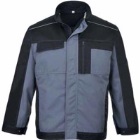 JakaXL~ 65% poliesters, ~ 35% kokvilna, blīvums 250-300gr/m2, vasaras, vīriešu~ 65% poliesters, ~ 35% kokvilna, blīvums 250-300gr/m2, vasaras, vīriešu~ 65% poliesters, ~ 35% kokvilna, blīvums 250-300gr/m2, vasaras, vīriešu332.32.Jaka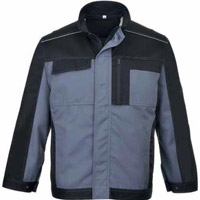 JakaXL~ 65% poliesters, ~ 35% kokvilna, blīvums 250-300gr/m2, ziemas, vīriešu~ 65% poliesters, ~ 35% kokvilna, blīvums 250-300gr/m2, ziemas, vīriešu~ 65% poliesters, ~ 35% kokvilna, blīvums 250-300gr/m2, ziemas, vīriešu333.33.JakaJakaL~ 65% poliesters, ~ 35% kokvilna, blīvums 250-300gr/m2, ziemas, sieviešu~ 65% poliesters, ~ 35% kokvilna, blīvums 250-300gr/m2, ziemas, sieviešu~ 65% poliesters, ~ 35% kokvilna, blīvums 250-300gr/m2, ziemas, sieviešu1Daugavpils pensionāru sociālās apkalpošanas teritoriālais centrsDaugavpils pensionāru sociālās apkalpošanas teritoriālais centrsDaugavpils pensionāru sociālās apkalpošanas teritoriālais centrsDaugavpils pensionāru sociālās apkalpošanas teritoriālais centrsDaugavpils pensionāru sociālās apkalpošanas teritoriālais centrsDaugavpils pensionāru sociālās apkalpošanas teritoriālais centrsDaugavpils pensionāru sociālās apkalpošanas teritoriālais centrsDaugavpils pensionāru sociālās apkalpošanas teritoriālais centrsDaugavpils pensionāru sociālās apkalpošanas teritoriālais centrs34.34.Vīriešu vējjakaVīriešu vējjaka52Rudens, siltināta, odere 100%, polisters, krāsas dažādas, pagarināta, obligāti pogas vai lipekļi+rāvējslēdzisRudens, siltināta, odere 100%, polisters, krāsas dažādas, pagarināta, obligāti pogas vai lipekļi+rāvējslēdzisRudens, siltināta, odere 100%, polisters, krāsas dažādas, pagarināta, obligāti pogas vai lipekļi+rāvējslēdzis4 35.35.Vīriešu vējjakaVīriešu vējjaka50-52Ziemas, siltināta, odere 100%, polisters, krāsas dažādas, pagarināta, obligāti pogas vai lipekļi+rāvējslēdzisZiemas, siltināta, odere 100%, polisters, krāsas dažādas, pagarināta, obligāti pogas vai lipekļi+rāvējslēdzisZiemas, siltināta, odere 100%, polisters, krāsas dažādas, pagarināta, obligāti pogas vai lipekļi+rāvējslēdzis3 36.36.Sieviešu vējjakaSieviešu vējjaka48-50Rudens, siltināta, odere 100%, polisters, krāsas dažādas, pagarināta, obligāti pogas vai lipekļi+rāvējslēdzisRudens, siltināta, odere 100%, polisters, krāsas dažādas, pagarināta, obligāti pogas vai lipekļi+rāvējslēdzisRudens, siltināta, odere 100%, polisters, krāsas dažādas, pagarināta, obligāti pogas vai lipekļi+rāvējslēdzis4 37.37.Sieviešu vējjakaSieviešu vējjaka48-50Ziemas, siltināta, odere 100%, polisters, krāsas dažādas, pagarināta, obligāti pogas vai lipekļi+rāvējslēdzisZiemas, siltināta, odere 100%, polisters, krāsas dažādas, pagarināta, obligāti pogas vai lipekļi+rāvējslēdzisZiemas, siltināta, odere 100%, polisters, krāsas dažādas, pagarināta, obligāti pogas vai lipekļi+rāvējslēdzis3 Daugavpils bērnunams- patversme „Priedīte”Daugavpils bērnunams- patversme „Priedīte”Daugavpils bērnunams- patversme „Priedīte”Daugavpils bērnunams- patversme „Priedīte”Daugavpils bērnunams- patversme „Priedīte”Daugavpils bērnunams- patversme „Priedīte”Daugavpils bērnunams- patversme „Priedīte”Daugavpils bērnunams- patversme „Priedīte”Daugavpils bērnunams- patversme „Priedīte”38.38.VējjakaVējjaka(2-10 gadi)No auduma, kas aiztur vēju un mitrumu un labi laiž cauri gaisu. No materiāla, kuru drīkst mazgāt veļas mašīnā veļas mazgāšanas mašīnā. 60 C , krāsainas ar 2 kabatām. Meitenēm.No auduma, kas aiztur vēju un mitrumu un labi laiž cauri gaisu. No materiāla, kuru drīkst mazgāt veļas mašīnā veļas mazgāšanas mašīnā. 60 C , krāsainas ar 2 kabatām. Meitenēm.No auduma, kas aiztur vēju un mitrumu un labi laiž cauri gaisu. No materiāla, kuru drīkst mazgāt veļas mašīnā veļas mazgāšanas mašīnā. 60 C , krāsainas ar 2 kabatām. Meitenēm.5 38.38.VējjakaVējjaka(10-14 gadi)No auduma, kas aiztur vēju un mitrumu un labi laiž cauri gaisu. No materiāla, kuru drīkst mazgāt veļas mašīnā veļas mazgāšanas mašīnā. 60 C , krāsainas ar 2 kabatām. Meitenēm.No auduma, kas aiztur vēju un mitrumu un labi laiž cauri gaisu. No materiāla, kuru drīkst mazgāt veļas mašīnā veļas mazgāšanas mašīnā. 60 C , krāsainas ar 2 kabatām. Meitenēm.No auduma, kas aiztur vēju un mitrumu un labi laiž cauri gaisu. No materiāla, kuru drīkst mazgāt veļas mašīnā veļas mazgāšanas mašīnā. 60 C , krāsainas ar 2 kabatām. Meitenēm.538.38.VējjakaVējjaka(S-M)No auduma, kas aiztur vēju un mitrumu un labi laiž cauri gaisu. No materiāla, kuru drīkst mazgāt veļas mašīnā veļas mazgāšanas mašīnā. 60 C , krāsainas ar 2 kabatām. Meitenēm.No auduma, kas aiztur vēju un mitrumu un labi laiž cauri gaisu. No materiāla, kuru drīkst mazgāt veļas mašīnā veļas mazgāšanas mašīnā. 60 C , krāsainas ar 2 kabatām. Meitenēm.No auduma, kas aiztur vēju un mitrumu un labi laiž cauri gaisu. No materiāla, kuru drīkst mazgāt veļas mašīnā veļas mazgāšanas mašīnā. 60 C , krāsainas ar 2 kabatām. Meitenēm.5 39.39.VējjakaVējjaka(2-10 gadi)No auduma, kas aiztur vēju un mitrumu un labi laiž cauri gaisu. No materiāla, kuru drīkst mazgāt veļas mašīnā veļas mazgāšanas mašīnā. 60 C , krāsainas ar 2 kabatām. Zēniem.No auduma, kas aiztur vēju un mitrumu un labi laiž cauri gaisu. No materiāla, kuru drīkst mazgāt veļas mašīnā veļas mazgāšanas mašīnā. 60 C , krāsainas ar 2 kabatām. Zēniem.No auduma, kas aiztur vēju un mitrumu un labi laiž cauri gaisu. No materiāla, kuru drīkst mazgāt veļas mašīnā veļas mazgāšanas mašīnā. 60 C , krāsainas ar 2 kabatām. Zēniem.539.39.VējjakaVējjaka(10-14 gadi)No auduma, kas aiztur vēju un mitrumu un labi laiž cauri gaisu. No materiāla, kuru drīkst mazgāt veļas mašīnā veļas mazgāšanas mašīnā. 60 C , krāsainas ar 2 kabatām. Zēniem.No auduma, kas aiztur vēju un mitrumu un labi laiž cauri gaisu. No materiāla, kuru drīkst mazgāt veļas mašīnā veļas mazgāšanas mašīnā. 60 C , krāsainas ar 2 kabatām. Zēniem.No auduma, kas aiztur vēju un mitrumu un labi laiž cauri gaisu. No materiāla, kuru drīkst mazgāt veļas mašīnā veļas mazgāšanas mašīnā. 60 C , krāsainas ar 2 kabatām. Zēniem.10 40.40.VirsjakaVirsjaka(S-M)No 100 % poliestera auduma, kas aiztur vēju un labi laiž cauri gaisu, starpsezonas, ar siltinātu ko vilnas vai flīsa oderi, aizdare ar rāvēj slēdzi, 2 kabatas, krāsainas. ZēnuNo 100 % poliestera auduma, kas aiztur vēju un labi laiž cauri gaisu, starpsezonas, ar siltinātu ko vilnas vai flīsa oderi, aizdare ar rāvēj slēdzi, 2 kabatas, krāsainas. ZēnuNo 100 % poliestera auduma, kas aiztur vēju un labi laiž cauri gaisu, starpsezonas, ar siltinātu ko vilnas vai flīsa oderi, aizdare ar rāvēj slēdzi, 2 kabatas, krāsainas. Zēnu5 40.40.VirsjakaVirsjaka(M-XL)No 100 % poliestera auduma, kas aiztur vēju un labi laiž cauri gaisu, starpsezonas, ar siltinātu ko vilnas vai flīsa oderi, aizdare ar rāvēj slēdzi, 2 kabatas, krāsainas. ZēnuNo 100 % poliestera auduma, kas aiztur vēju un labi laiž cauri gaisu, starpsezonas, ar siltinātu ko vilnas vai flīsa oderi, aizdare ar rāvēj slēdzi, 2 kabatas, krāsainas. ZēnuNo 100 % poliestera auduma, kas aiztur vēju un labi laiž cauri gaisu, starpsezonas, ar siltinātu ko vilnas vai flīsa oderi, aizdare ar rāvēj slēdzi, 2 kabatas, krāsainas. Zēnu5 40.40.VirsjakaVirsjakaBērniem( 10-14gadi)No 100 % poliestera auduma, kas aiztur vēju un labi laiž cauri gaisu, starpsezonas, ar siltinātu ko vilnas vai flīsa oderi, aizdare ar rāvēj slēdzi, 2 kabatas, krāsainas. ZēnuNo 100 % poliestera auduma, kas aiztur vēju un labi laiž cauri gaisu, starpsezonas, ar siltinātu ko vilnas vai flīsa oderi, aizdare ar rāvēj slēdzi, 2 kabatas, krāsainas. ZēnuNo 100 % poliestera auduma, kas aiztur vēju un labi laiž cauri gaisu, starpsezonas, ar siltinātu ko vilnas vai flīsa oderi, aizdare ar rāvēj slēdzi, 2 kabatas, krāsainas. Zēnu10 41.41.VirsjakaVirsjaka(M-XL)No 100 % poliestera auduma, kas aiztur vēju un labi laiž cauri gaisu, starpsezonas, ar siltinātu ko vilnas vai flīsa oderi, aizdare ar rāvēj slēdzi, 2 kabatas, krāsainas. MeiteņuNo 100 % poliestera auduma, kas aiztur vēju un labi laiž cauri gaisu, starpsezonas, ar siltinātu ko vilnas vai flīsa oderi, aizdare ar rāvēj slēdzi, 2 kabatas, krāsainas. MeiteņuNo 100 % poliestera auduma, kas aiztur vēju un labi laiž cauri gaisu, starpsezonas, ar siltinātu ko vilnas vai flīsa oderi, aizdare ar rāvēj slēdzi, 2 kabatas, krāsainas. Meiteņu5 41.41.VirsjakaVirsjaka(S-M)No 100 % poliestera auduma, kas aiztur vēju un labi laiž cauri gaisu, starpsezonas, ar siltinātu ko vilnas vai flīsa oderi, aizdare ar rāvēj slēdzi, 2 kabatas, krāsainas. MeiteņuNo 100 % poliestera auduma, kas aiztur vēju un labi laiž cauri gaisu, starpsezonas, ar siltinātu ko vilnas vai flīsa oderi, aizdare ar rāvēj slēdzi, 2 kabatas, krāsainas. MeiteņuNo 100 % poliestera auduma, kas aiztur vēju un labi laiž cauri gaisu, starpsezonas, ar siltinātu ko vilnas vai flīsa oderi, aizdare ar rāvēj slēdzi, 2 kabatas, krāsainas. Meiteņu5 42.42.Ziemas jakaZiemas jaka(L-XXL)Ziemas modelis. Ar siltinājumu. Ar kapuci. Aizdare ar rāvējslēdzēju. Ar kabatām. Odere flīsa. Krāsainas. Zēnu.Ziemas modelis. Ar siltinājumu. Ar kapuci. Aizdare ar rāvējslēdzēju. Ar kabatām. Odere flīsa. Krāsainas. Zēnu.Ziemas modelis. Ar siltinājumu. Ar kapuci. Aizdare ar rāvējslēdzēju. Ar kabatām. Odere flīsa. Krāsainas. Zēnu.5 42.42.Ziemas jakaZiemas jakaBērniem( 10-14gadi)Ziemas modelis. Ar siltinājumu. Ar kapuci. Aizdare ar rāvējslēdzēju. Ar kabatām. Odere flīsa. Krāsainas. Zēnu.Ziemas modelis. Ar siltinājumu. Ar kapuci. Aizdare ar rāvējslēdzēju. Ar kabatām. Odere flīsa. Krāsainas. Zēnu.Ziemas modelis. Ar siltinājumu. Ar kapuci. Aizdare ar rāvējslēdzēju. Ar kabatām. Odere flīsa. Krāsainas. Zēnu.5 43.43.Ziemas jakaZiemas jaka(L-XXL)Ziemas modelis. Ar siltinājumu. Ar kapuci. Aizdare ar rāvējslēdzēju. Ar kabatām. Odere flīsa. Krāsainas. Meiteņu.Ziemas modelis. Ar siltinājumu. Ar kapuci. Aizdare ar rāvējslēdzēju. Ar kabatām. Odere flīsa. Krāsainas. Meiteņu.Ziemas modelis. Ar siltinājumu. Ar kapuci. Aizdare ar rāvējslēdzēju. Ar kabatām. Odere flīsa. Krāsainas. Meiteņu.543.43.Ziemas jakaZiemas jakaBērniem( 10-14gadi)Ziemas modelis. Ar siltinājumu. Ar kapuci. Aizdare ar rāvējslēdzēju. Ar kabatām. Odere flīsa. Krāsainas. Meiteņu.Ziemas modelis. Ar siltinājumu. Ar kapuci. Aizdare ar rāvējslēdzēju. Ar kabatām. Odere flīsa. Krāsainas. Meiteņu.Ziemas modelis. Ar siltinājumu. Ar kapuci. Aizdare ar rāvējslēdzēju. Ar kabatām. Odere flīsa. Krāsainas. Meiteņu.544.44.Ziemas jakaZiemas jakaBērniem( 2-10gadi)Ziemas modelis. Ar siltinājumu. Ar kapuci. Aizdare ar rāvējslēdzēju. Ar kabatām. Odere flīsa. Krāsainas.Ziemas modelis. Ar siltinājumu. Ar kapuci. Aizdare ar rāvējslēdzēju. Ar kabatām. Odere flīsa. Krāsainas.Ziemas modelis. Ar siltinājumu. Ar kapuci. Aizdare ar rāvējslēdzēju. Ar kabatām. Odere flīsa. Krāsainas.10 Daugavpils pilsētas pašvaldības policijaiDaugavpils pilsētas pašvaldības policijaiDaugavpils pilsētas pašvaldības policijaiDaugavpils pilsētas pašvaldības policijaiDaugavpils pilsētas pašvaldības policijai45.Darba kostīms56-58Kokvilna, ziemas1Nr.Preces nosaukumsIzmērs, cmPreces raksturojumsDaudzums1.2.3.4.5.Daugavpils pilsētas Izglītības pārvaldeDaugavpils pilsētas Izglītības pārvaldeDaugavpils pilsētas Izglītības pārvaldeDaugavpils pilsētas Izglītības pārvaldeDaugavpils pilsētas Izglītības pārvalde1.pēc saskaņošanas Ādas kurpes. Purngala aizsardzība. Apavu virsdaļa apstrādāta pret mitruma iekļūšanu. Eļļas un benzīna izturīga, antistatiska, neslīdoša zole. Krāsa iepriekš saskaņojot ar pasūtītāju202.pēc saskaņošanas Nesatur metāla detaļas, tekstilšķiedras starpzole, antistatiska filca pēdiņa, paaugstināta aizsardzība pret slīdēšanu. Šim modelim ir divslāņu poliuretāna zole, kas piedod tai īpašu izturību no ārpuses, aizsargā pret augstām un zemām temperatūrām un nodrošina komfortu nēsājot. 103.pēc saskaņošanas No mākslīgās ādas. Apavu virsdaļa apstrādāta pret mitruma iekļūšanu. Eļļas un benzīna izturīga, antistatiska, neslīdoša zole. Krāsa iepriekš saskaņojot ar pasūtītāju 104.pēc saskaņošanas Nemetāliska starpzole un nemetālisks purngala ieliktnis, PU/Nitrila gumijas zole.  elpojoša, antibakteriāla odere, anatomiskas formas antistatiska pēdiņa no materiāla.105.pēc saskaņošanas No mākslīgās ādas. Apavu virsdaļa apstrādāta pret mitruma iekļūšanu. Eļļas un benzīna izturīga, antistatiska, neslīdoša zole. Odere – mākslīgā kažokāda. Krāsa iepriekš saskaņojot ar pasūtītāju. 156.pēc saskaņošanas Augsta izturība pret nonēsāšanos, viegls svars, komforts, termoizolācija, purngala aizsardzība, necaurdurama starpzole, eļļas un benzīna izturīga, antistatiska, neslīdoša zole. 57.pēc saskaņošanas PVC zābaki. Odere no mākslīgās kažokādas. Krāsa iepriekš saskaņojot ar pasūtītāju 108.pēc saskaņošanas Vīriešu/sieviešu. PVC gumijas zābaki.
 Krāsa iepriekš saskaņojot ar pasūtītāju 209.pēc saskaņošanas No mākslīgās ādas; neslīdoša zole. Krāsa iepriekš saskaņojot ar pasūtītāju5010.Ādas sabo ar PU zoli.20Daugavpils pensionāru sociālās apkalpošanas centrsDaugavpils pensionāru sociālās apkalpošanas centrsDaugavpils pensionāru sociālās apkalpošanas centrsDaugavpils pensionāru sociālās apkalpošanas centrsDaugavpils pensionāru sociālās apkalpošanas centrs11.Vīriešu darba šņorzabāki40Darba ādas šņorzābaki ar metāla purngalu, eļļas benzīna izturīgu zoli, neslīdošs protektors111.Vīriešu darba šņorzabāki41Darba ādas šņorzābaki ar metāla purngalu, eļļas benzīna izturīgu zoli, neslīdošs protektors112.Sieviešu darba apavi36Ādas sabo kurpes ar regulējamu siksniņu. Kurpes iespējams lietot gan ar siksniņu, gan bez. Ūdens, mitruma izturīgas, neslīdošs protektors, ortopēdisks profils.212.Sieviešu darba apavi37Ādas sabo kurpes ar regulējamu siksniņu. Kurpes iespējams lietot gan ar siksniņu, gan bez. Ūdens, mitruma izturīgas, neslīdošs protektors, ortopēdisks profils.812.Sieviešu darba apavi38Ādas sabo kurpes ar regulējamu siksniņu. Kurpes iespējams lietot gan ar siksniņu, gan bez. Ūdens, mitruma izturīgas, neslīdošs protektors, ortopēdisks profils.1712.Sieviešu darba apavi39Ādas sabo kurpes ar regulējamu siksniņu. Kurpes iespējams lietot gan ar siksniņu, gan bez. Ūdens, mitruma izturīgas, neslīdošs protektors, ortopēdisks profils.1112.Sieviešu darba apavi40Ādas sabo kurpes ar regulējamu siksniņu. Kurpes iespējams lietot gan ar siksniņu, gan bez. Ūdens, mitruma izturīgas, neslīdošs protektors, ortopēdisks profils.712.Sieviešu darba apavi41Ādas sabo kurpes ar regulējamu siksniņu. Kurpes iespējams lietot gan ar siksniņu, gan bez. Ūdens, mitruma izturīgas, neslīdošs protektors, ortopēdisks profils.413.Darba sandales40Ādas darba sandales. Eļļas un benzīna izturīga, neslīdoša, antistatiska zole. Enerģiju absorbējošs papēdis. Metāla purngals aizsargā kāju pirkstus no mehāniskās iedarbības.214.Vīriešu darba šņorzabāki40Darba ādas šņorzābaki ar metāla purngalu, eļļas benzīna izturīgu zoli, neslīdošs protektors114.Vīriešu darba šņorzabāki41Darba ādas šņorzābaki ar metāla purngalu, eļļas benzīna izturīgu zoli, neslīdošs protektors1Daugavpils pilsētas pašvaldības iestāde „Komunālās saimniecības pārvalde”Daugavpils pilsētas pašvaldības iestāde „Komunālās saimniecības pārvalde”Daugavpils pilsētas pašvaldības iestāde „Komunālās saimniecības pārvalde”Daugavpils pilsētas pašvaldības iestāde „Komunālās saimniecības pārvalde”Daugavpils pilsētas pašvaldības iestāde „Komunālās saimniecības pārvalde”15.Zābaki (vīriešu)43Garie, melnā krāsā.415.Zābaki (vīriešu)44Garie, melnā krāsā.215.Zābaki (vīriešu)45Garie, melnā krāsā.415.Zābaki (vīriešu)48Garie, melnā krāsā.115.Zābaki (vīriešu)47Garie, melnā krāsā.215.Zābaki (vīriešu)46Garie, melnā krāsā.2Daugavpils pilsētas pašvaldības policijaDaugavpils pilsētas pašvaldības policijaDaugavpils pilsētas pašvaldības policijaDaugavpils pilsētas pašvaldības policijaDaugavpils pilsētas pašvaldības policija16.Darba apavi44Āda, ziemas1Nr.Preces nosaukumsIzmērs, cmPreces raksturojumsDaudzumsDaudzums1.2.3.4.5.5.Daugavpils pilsētas Izglītības pārvaldeDaugavpils pilsētas Izglītības pārvaldeDaugavpils pilsētas Izglītības pārvaldeDaugavpils pilsētas Izglītības pārvaldeDaugavpils pilsētas Izglītības pārvaldeDaugavpils pilsētas Izglītības pārvalde1.Halātspēc saskaņošanas Halāts apkalpojošam personālam. Īss, nepiegulošs. Aizdare ar pogām vai spiedpogām. Īsas piedurknes 1/2. Materiāls - PES/k.v. Pieejami dažādi garumi un modeļa variācijas.Halāts apkalpojošam personālam. Īss, nepiegulošs. Aizdare ar pogām vai spiedpogām. Īsas piedurknes 1/2. Materiāls - PES/k.v. Pieejami dažādi garumi un modeļa variācijas.602.Halāts pēc saskaņošanas Taisna silueta ar pogām, regulējamu jostu aizmugurē, ar divām kabatām. Halāts šūts no daudzšķiedru auduma:50- 70% poliesters, 30-50% kokvilna. Krāsa iepriekš saskaņojot ar pasūtītāju Taisna silueta ar pogām, regulējamu jostu aizmugurē, ar divām kabatām. Halāts šūts no daudzšķiedru auduma:50- 70% poliesters, 30-50% kokvilna. Krāsa iepriekš saskaņojot ar pasūtītāju 503.Halātspēc saskaņošanasTaisna silueta ar pogām, regulējamu jostu aizmugurē, ar divām kabatām. Sastāvs: 100% kokvilna. Krāsa iepriekš saskaņojot ar pasūtītāju Taisna silueta ar pogām, regulējamu jostu aizmugurē, ar divām kabatām. Sastāvs: 100% kokvilna. Krāsa iepriekš saskaņojot ar pasūtītāju 504.Halāts pēc saskaņošanas Taisna silueta ar rāvējslēdzēju, regulējamu jostu aizmugurē, ar divām kabatām. Halāts šūts no daudzšķiedru auduma:50-70% poliesters, 30-50% kokvilna. Krāsa iepriekš saskaņojot ar pasūtītāju Taisna silueta ar rāvējslēdzēju, regulējamu jostu aizmugurē, ar divām kabatām. Halāts šūts no daudzšķiedru auduma:50-70% poliesters, 30-50% kokvilna. Krāsa iepriekš saskaņojot ar pasūtītāju 705.Halāts pēc saskaņošanas Taisna silueta bez pogām, apjožams, ar divām kabatām. Sastāvs: 100% kokvilna. Krāsa iepriekš saskaņojot ar pasūtītājuTaisna silueta bez pogām, apjožams, ar divām kabatām. Sastāvs: 100% kokvilna. Krāsa iepriekš saskaņojot ar pasūtītāju306.Halāts pēc saskaņošanas Taisna silueta ar pogām, ar piedurknēm līdz elkonim (vai īsām), ar divām kabatām, garums līdz ceļgalam. Halāts šūts no daudzšķiedru auduma:50-70% poliesters, 30-50% kokvilna.  Krāsa iepriekš saskaņojot ar pasūtītāju Taisna silueta ar pogām, ar piedurknēm līdz elkonim (vai īsām), ar divām kabatām, garums līdz ceļgalam. Halāts šūts no daudzšķiedru auduma:50-70% poliesters, 30-50% kokvilna.  Krāsa iepriekš saskaņojot ar pasūtītāju 307.Halāts pēc saskaņošanas Taisna silueta ar pogām, bez piedurknēm, ar divām kabatām, garums līdz ceļgalam. Halāts šūts no daudzšķiedru auduma:50-70% poliesters, 30-50% kokvilna.  Krāsa iepriekš saskaņojot ar pasūtītāju Taisna silueta ar pogām, bez piedurknēm, ar divām kabatām, garums līdz ceļgalam. Halāts šūts no daudzšķiedru auduma:50-70% poliesters, 30-50% kokvilna.  Krāsa iepriekš saskaņojot ar pasūtītāju 508.pēc saskaņošanas Halāts polipropilēna vienreiz lietojams, baltā krāsā Halāts polipropilēna vienreiz lietojams, baltā krāsā 1009.pēc saskaņošanasPieguloša silueta žakete. Aizdare – pogas (spiedpogas). Īsa piedurkne. „V” veida kakla izgriezums. Divas uzšūtas sānu kabatas. Pa mugurpusi un priekšpusi reljefi. Sānu daļas no apdares auduma (uz balta fona svītra pa diagonāli izstrādājuma tonī). Sastāvs: 50-70% poliesters, 30-50% kokvilna. Krāsa iepriekš saskaņojot ar pasūtītāju.Pieguloša silueta žakete. Aizdare – pogas (spiedpogas). Īsa piedurkne. „V” veida kakla izgriezums. Divas uzšūtas sānu kabatas. Pa mugurpusi un priekšpusi reljefi. Sānu daļas no apdares auduma (uz balta fona svītra pa diagonāli izstrādājuma tonī). Sastāvs: 50-70% poliesters, 30-50% kokvilna. Krāsa iepriekš saskaņojot ar pasūtītāju.5010.Žakete (darba)pēc saskaņošanasPieguloša silueta žakete. Aizdare- pogas (spiedpogas). Īsa piedurkne „V” veida kakla izgriezums. Divas uzšūtas sānu kabatas. Pa mugurpusi un priekšpusi reljefi. Sānu daļas no apdares auduma (uz balta fona svītra pa diagonāli izstrādājuma tonī). Sastāvs: 50-70% poliesters, 30-50% kokvilna. Krāsa iepriekš saskaņojot ar pasūtītāju.Pieguloša silueta žakete. Aizdare- pogas (spiedpogas). Īsa piedurkne „V” veida kakla izgriezums. Divas uzšūtas sānu kabatas. Pa mugurpusi un priekšpusi reljefi. Sānu daļas no apdares auduma (uz balta fona svītra pa diagonāli izstrādājuma tonī). Sastāvs: 50-70% poliesters, 30-50% kokvilna. Krāsa iepriekš saskaņojot ar pasūtītāju.2011.pēc saskaņošanasVīriešu/sieviešu. Bikses ar gumijas un striķa regulāciju. Sānos ir divas kabatas. Sastāvs: 67% poliesteris, 33% kokvilnaVīriešu/sieviešu. Bikses ar gumijas un striķa regulāciju. Sānos ir divas kabatas. Sastāvs: 67% poliesteris, 33% kokvilna2012.pēc saskaņošanasSastāvs: 100% kokvilna. Krāsa iepriekš saskaņojot ar pasūtītāju (krāsains)Sastāvs: 100% kokvilna. Krāsa iepriekš saskaņojot ar pasūtītāju (krāsains)2513.Galvas lakatiņš pēc saskaņošanas Sastāvs: 100% kokvilna. Krāsa iepriekš saskaņojot ar pasūtītājuSastāvs: 100% kokvilna. Krāsa iepriekš saskaņojot ar pasūtītāju2014.Galvassega (nadziņš)pēc saskaņošanas Sastāvs: 100% kokvilna. Krāsa iepriekš saskaņojot ar pasūtītāju   Sastāvs: 100% kokvilna. Krāsa iepriekš saskaņojot ar pasūtītāju   2015.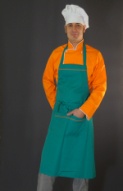 pēc saskaņošanas Balta cepurīte ar smalku tīkliņu augšdaļā. Sastāvs: 100% kokvilna, baltā krāsā.  Balta cepurīte ar smalku tīkliņu augšdaļā. Sastāvs: 100% kokvilna, baltā krāsā.  4016.pēc saskaņošanas Galvassega ar nagu un tīkliņu gariem matiem, paredzēta farmācijas, medicīnas, virtuves vai pārtikas pārstrādes personālam. Materiāls - polipropilēns.Galvassega ar nagu un tīkliņu gariem matiem, paredzēta farmācijas, medicīnas, virtuves vai pārtikas pārstrādes personālam. Materiāls - polipropilēns.5017.pēc saskaņošanas Aizsargcepure. Paredzēta farmakoloģijas, medicīnas, virtuves vai pārtikas pārstrādes personālam. Iepakojumā 100 gab. Materiāls - polipropilēns.Aizsargcepure. Paredzēta farmakoloģijas, medicīnas, virtuves vai pārtikas pārstrādes personālam. Iepakojumā 100 gab. Materiāls - polipropilēns.20018.pēc saskaņošanas Cepure laiviņa ar apdari citā krāsā. Sastāvs: 67% poliesteris, 33% kokvilna.Cepure laiviņa ar apdari citā krāsā. Sastāvs: 67% poliesteris, 33% kokvilna.3019.Cepurepēc saskaņošanas Pavāra cepure, sastāvs: 100% kokvilna. Krāsa iepriekš saskaņojot ar pasūtītāju   Pavāra cepure, sastāvs: 100% kokvilna. Krāsa iepriekš saskaņojot ar pasūtītāju   5023. DAĻA  SIEVIEŠU HALĀTU  PIEGĀDE23. DAĻA  SIEVIEŠU HALĀTU  PIEGĀDE23. DAĻA  SIEVIEŠU HALĀTU  PIEGĀDE23. DAĻA  SIEVIEŠU HALĀTU  PIEGĀDE23. DAĻA  SIEVIEŠU HALĀTU  PIEGĀDE23. DAĻA  SIEVIEŠU HALĀTU  PIEGĀDENr.Preces nosaukumsIzmērs, cmPreces raksturojumsPreces raksturojumsDaudzums1.2.3.4.4.5.Daugavpils pensionāru sociālās apkalpošanas centrsDaugavpils pensionāru sociālās apkalpošanas centrsDaugavpils pensionāru sociālās apkalpošanas centrsDaugavpils pensionāru sociālās apkalpošanas centrsDaugavpils pensionāru sociālās apkalpošanas centrsDaugavpils pensionāru sociālās apkalpošanas centrs1.Sieviešu halātsXXL; XXXLKokvilnas, ar pogām, ar divām sāņu  kabatām, ¾ garas piedurknes, ar apkakli, krāsu saskaņot ar pasūtītājuKokvilnas, ar pogām, ar divām sāņu  kabatām, ¾ garas piedurknes, ar apkakli, krāsu saskaņot ar pasūtītāju20 2.Sieviešu halātsXXL; XXXLSilts, flaneļa, ar apkakli, ar pogām, krāsains, ar divām kabatām, ¾ garas piedurknes, krāsu saskaņot ar pasūtītājuSilts, flaneļa, ar apkakli, ar pogām, krāsains, ar divām kabatām, ¾ garas piedurknes, krāsu saskaņot ar pasūtītāju10 Nr.Preces nosaukumsIzmērs, cmPreces raksturojumsDaudzumsDaudzums1.2.3.4.5.5.Daugavpils pilsētas Izglītības pārvaldeDaugavpils pilsētas Izglītības pārvaldeDaugavpils pilsētas Izglītības pārvaldeDaugavpils pilsētas Izglītības pārvaldeDaugavpils pilsētas Izglītības pārvaldeDaugavpils pilsētas Izglītības pārvalde1.pēc saskaņošanasAugstas kvalitātes Value-T krekls. Materiāls - 100%k/v, 1Augstas kvalitātes Value-T krekls. Materiāls - 100%k/v, 11002.pēc saskaņošanasPolo krekls vīriešu/sieviešu. Elastīga apkakle un piedurkņu malas.
3 pogu aizdare (pogas krekla krāsā), Sastāvs: 100% kokvilna.Polo krekls vīriešu/sieviešu. Elastīga apkakle un piedurkņu malas.
3 pogu aizdare (pogas krekla krāsā), Sastāvs: 100% kokvilna.2003.pēc saskaņošanasAugstas kvalitātes krekls. Materiāls - 100%k/v, Augstas kvalitātes krekls. Materiāls - 100%k/v, 100Daugavpils pensionāru sociālās apkalpošanas teritoriālais centrsDaugavpils pensionāru sociālās apkalpošanas teritoriālais centrsDaugavpils pensionāru sociālās apkalpošanas teritoriālais centrsDaugavpils pensionāru sociālās apkalpošanas teritoriālais centrsDaugavpils pensionāru sociālās apkalpošanas teritoriālais centrsDaugavpils pensionāru sociālās apkalpošanas teritoriālais centrs4.T-kreklsXLKokvilnas, ar īsām piedurknēm, dažādas tumšas krāsasKokvilnas, ar īsām piedurknēm, dažādas tumšas krāsas20 4.T-kreklsXXLKokvilnas, ar īsām piedurknēm, dažādas tumšas krāsasKokvilnas, ar īsām piedurknēm, dažādas tumšas krāsas20 4.T-kreklsXXXLKokvilnas, ar īsām piedurknēm, dažādas tumšas krāsasKokvilnas, ar īsām piedurknēm, dažādas tumšas krāsas20 Daugavpils pilsētas pašvaldības iestāde „Komunālās saimniecības pārvalde”Daugavpils pilsētas pašvaldības iestāde „Komunālās saimniecības pārvalde”Daugavpils pilsētas pašvaldības iestāde „Komunālās saimniecības pārvalde”Daugavpils pilsētas pašvaldības iestāde „Komunālās saimniecības pārvalde”Daugavpils pilsētas pašvaldības iestāde „Komunālās saimniecības pārvalde”Daugavpils pilsētas pašvaldības iestāde „Komunālās saimniecības pārvalde”5.T-kreklsMPoliesteris (sporta trikotāža), sarkana krāsāPoliesteris (sporta trikotāža), sarkana krāsā25.T-kreklsLPoliesteris (sporta trikotāža), sarkana krāsāPoliesteris (sporta trikotāža), sarkana krāsā45.T-kreklsXLPoliesteris (sporta trikotāža), sarkana krāsāPoliesteris (sporta trikotāža), sarkana krāsā155.T-kreklsXXLPoliesteris (sporta trikotāža), sarkana krāsāPoliesteris (sporta trikotāža), sarkana krāsā85.T-kreklsXXXXLPoliesteris (sporta trikotāža), sarkana krāsāPoliesteris (sporta trikotāža), sarkana krāsā1Daugavpils bērnunams- patversme „Priedīte”Daugavpils bērnunams- patversme „Priedīte”Daugavpils bērnunams- patversme „Priedīte”Daugavpils bērnunams- patversme „Priedīte”Daugavpils bērnunams- patversme „Priedīte”Daugavpils bērnunams- patversme „Priedīte”6.T-krekls(2-10 gadi)Zēnu ,kokvilnas trikotāža, balta vai krāsaina, ar īsām piedurknēmZēnu ,kokvilnas trikotāža, balta vai krāsaina, ar īsām piedurknēm10 6.T-krekls(2-10 gadi)Zēnu ,kokvilnas trikotāža, balta vai krāsaina, ar īsām piedurknēmZēnu ,kokvilnas trikotāža, balta vai krāsaina, ar īsām piedurknēm10 6.T-krekls(10-14gadi)Zēnu ,kokvilnas trikotāža, balta vai krāsaina, ar īsām piedurknēmZēnu ,kokvilnas trikotāža, balta vai krāsaina, ar īsām piedurknēm10 6.T-krekls(S-M)Zēnu ,kokvilnas trikotāža, balta vai krāsaina, ar īsām piedurknēmZēnu ,kokvilnas trikotāža, balta vai krāsaina, ar īsām piedurknēm10 6.T-krekls(M-XL)Zēnu ,kokvilnas trikotāža, balta vai krāsaina, ar īsām piedurknēmZēnu ,kokvilnas trikotāža, balta vai krāsaina, ar īsām piedurknēm10 7.T-krekls(2-10 gadi)Meiteņu , kokvilnas trikotāža, balta vai krāsaina, ar īsām piedurknēmMeiteņu , kokvilnas trikotāža, balta vai krāsaina, ar īsām piedurknēm10 7.T-krekls(2-10 gadi)Meiteņu , kokvilnas trikotāža, balta vai krāsaina, ar īsām piedurknēmMeiteņu , kokvilnas trikotāža, balta vai krāsaina, ar īsām piedurknēm10 7.T-krekls(2-10 gadi)Meiteņu , kokvilnas trikotāža, balta vai krāsaina, ar īsām piedurknēmMeiteņu , kokvilnas trikotāža, balta vai krāsaina, ar īsām piedurknēm10 7.T-krekls(10-14gadi)Meiteņu , kokvilnas trikotāža, balta vai krāsaina, ar īsām piedurknēmMeiteņu , kokvilnas trikotāža, balta vai krāsaina, ar īsām piedurknēm10 7.T-krekls(S-M)Meiteņu , kokvilnas trikotāža, balta vai krāsaina, ar īsām piedurknēmMeiteņu , kokvilnas trikotāža, balta vai krāsaina, ar īsām piedurknēm10 7.T-krekls(M-XL)Meiteņu , kokvilnas trikotāža, balta vai krāsaina, ar īsām piedurknēmMeiteņu , kokvilnas trikotāža, balta vai krāsaina, ar īsām piedurknēm10 8.T-krekls(2-10 gadi)Ar garām piedurknēm, zēnu kokvilnas ,98 %Kokvilnas trikotāžā, 2 % elastāns ,balta vai krāsainaAr garām piedurknēm, zēnu kokvilnas ,98 %Kokvilnas trikotāžā, 2 % elastāns ,balta vai krāsaina10 8.T-krekls(10-14gadi)Ar garām piedurknēm, zēnu kokvilnas ,98 %Kokvilnas trikotāžā, 2 % elastāns ,balta vai krāsainaAr garām piedurknēm, zēnu kokvilnas ,98 %Kokvilnas trikotāžā, 2 % elastāns ,balta vai krāsaina10 8.T-krekls(S-M)Ar garām piedurknēm, zēnu kokvilnas ,98 %Kokvilnas trikotāžā, 2 % elastāns ,balta vai krāsainaAr garām piedurknēm, zēnu kokvilnas ,98 %Kokvilnas trikotāžā, 2 % elastāns ,balta vai krāsaina10 8.T-krekls(M-XL)Ar garām piedurknēm, zēnu kokvilnas ,98 %Kokvilnas trikotāžā, 2 % elastāns ,balta vai krāsainaAr garām piedurknēm, zēnu kokvilnas ,98 %Kokvilnas trikotāžā, 2 % elastāns ,balta vai krāsaina10 9.T-krekls(S-M)Ar garām piedurknēm, meiteņu, kokvilnas .98 % kokvilnas trikotāža, 2 % elastāns ,balts vai krāsainsAr garām piedurknēm, meiteņu, kokvilnas .98 % kokvilnas trikotāža, 2 % elastāns ,balts vai krāsains10 9.T-krekls(M-XL)Ar garām piedurknēm, meiteņu, kokvilnas .98 % kokvilnas trikotāža, 2 % elastāns ,balts vai krāsainsAr garām piedurknēm, meiteņu, kokvilnas .98 % kokvilnas trikotāža, 2 % elastāns ,balts vai krāsains7Nr.Preces nosaukumsIzmērs, cmPreces raksturojumsDaudzums1.2.3.4.5.Daugavpils pilsētas Izglītības pārvaldeDaugavpils pilsētas Izglītības pārvaldeDaugavpils pilsētas Izglītības pārvaldeDaugavpils pilsētas Izglītības pārvaldeDaugavpils pilsētas Izglītības pārvalde1.Halāts (medicīnas)pēc saskaņošanasHalāts ar ¾ garām piedurknēm, apdare kabatām un apkaklei divās krāsās, aizdare ar spiedpogām, trīs kabatas. Halāts šūts no daudzšķiedru auduma:50-70% poliesters, 30-50% kokvilna. Krāsa iepriekš saskaņojot ar pasūtītāju152.Halāts (medicīnas)pēc saskaņošanasHalāts ar ¾ garām piedurknēm, apdare kabatām un apkaklei divās krāsās, aizdare ar spiedpogām, trīs kabatas. Sastāvs: 100% kokvilna. Krāsa iepriekš saskaņojot ar pasūtītāju153.Žakete (medmāsas)pēc saskaņošanas Pieguloša silueta žakete, regulējamu jostu aizmugurē, aizdare – pogas (spiedpogas), divas uzšūtas sānu kabatas. Sastāvs: 100% kokvilna. Krāsa iepriekš saskaņojot ar pasūtītāju154.Žakete (medmāsas)pēc saskaņošanasPieguloša silueta žakete, regulējamu jostu aizmugurē, aizdare – pogas (spiedpogas), divas uzšūtas sānu kabatas. Sastāvs: 100% kokvilna. Krāsa iepriekš saskaņojot ar pasūtītāju10Daugavpils pensionāru sociālās apkalpošanas centrsDaugavpils pensionāru sociālās apkalpošanas centrsDaugavpils pensionāru sociālās apkalpošanas centrsDaugavpils pensionāru sociālās apkalpošanas centrsDaugavpils pensionāru sociālās apkalpošanas centrs5.Medicīnas jaka44/168Pieguloša silueta žakete ar pogam. ¾ gara piedurknes, apakšdaļā ar manšeti. V-veida kakla izgriezums ar apdari. Viena krūšu un divas sānu kabatas (ar gaišo zilu apdari pa malu).Baltas krāsas15.Medicīnas jaka46/170Pieguloša silueta žakete ar pogam. ¾ gara piedurknes, apakšdaļā ar manšeti. V-veida kakla izgriezums ar apdari. Viena krūšu un divas sānu kabatas (ar gaišo zilu apdari pa malu).Baltas krāsas15.Medicīnas jaka48/170Pieguloša silueta žakete ar pogam. ¾ gara piedurknes, apakšdaļā ar manšeti. V-veida kakla izgriezums ar apdari. Viena krūšu un divas sānu kabatas (ar gaišo zilu apdari pa malu).Baltas krāsas15.Medicīnas jaka52/170Pieguloša silueta žakete ar pogam. ¾ gara piedurknes, apakšdaļā ar manšeti. V-veida kakla izgriezums ar apdari. Viena krūšu un divas sānu kabatas (ar gaišo zilu apdari pa malu).Baltas krāsas15.Medicīnas jaka56/168Pieguloša silueta žakete ar pogam. ¾ gara piedurknes, apakšdaļā ar manšeti. V-veida kakla izgriezums ar apdari. Viena krūšu un divas sānu kabatas (ar gaišo zilu apdari pa malu).Baltas krāsas25.Medicīnas jaka58/164Pieguloša silueta žakete ar pogam. ¾ gara piedurknes, apakšdaļā ar manšeti. V-veida kakla izgriezums ar apdari. Viena krūšu un divas sānu kabatas (ar gaišo zilu apdari pa malu).Baltas krāsas15.Medicīnas jaka64/176Pieguloša silueta žakete ar pogam. ¾ gara piedurknes, apakšdaļā ar manšeti. V-veida kakla izgriezums ar apdari. Viena krūšu un divas sānu kabatas (ar gaišo zilu apdari pa malu).Baltas krāsas16.Medicīnas bikses44/164Taisna piegriezuma bikses uz gumijas, savelkamas, gaišas zilas krāsas26.Medicīnas bikses44/168Taisna piegriezuma bikses uz gumijas, savelkamas, gaišas zilas krāsas16.Medicīnas bikses46/164Taisna piegriezuma bikses uz gumijas, savelkamas, gaišas zilas krāsas16.Medicīnas bikses46/170Taisna piegriezuma bikses uz gumijas, savelkamas, gaišas zilas krāsas16.Medicīnas bikses48/170Taisna piegriezuma bikses uz gumijas, savelkamas, gaišas zilas krāsas16.Medicīnas bikses52/170Taisna piegriezuma bikses uz gumijas, savelkamas, gaišas zilas krāsas26.Medicīnas bikses56/168Taisna piegriezuma bikses uz gumijas, savelkamas, gaišas zilas krāsas26.Medicīnas bikses58/164Taisna piegriezuma bikses uz gumijas, savelkamas, gaišas zilas krāsas16.Medicīnas bikses64/176Taisna piegriezuma bikses uz gumijas, savelkamas, gaišas zilas krāsas27.Medicīnas jaka44/168Taisna piegriezuma krekls, sānos šķēlumi.V-veida kakla izgriezums.Īsa piedurkne. Divas uzšūtas sānu kabatas ar smalka apšuvuma apdariGaiši zaļas krāsas17.Medicīnas jaka46/170Taisna piegriezuma krekls, sānos šķēlumi.V-veida kakla izgriezums.Īsa piedurkne. Divas uzšūtas sānu kabatas ar smalka apšuvuma apdariGaiši zaļas krāsas27.Medicīnas jaka48/168Taisna piegriezuma krekls, sānos šķēlumi.V-veida kakla izgriezums.Īsa piedurkne. Divas uzšūtas sānu kabatas ar smalka apšuvuma apdariGaiši zaļas krāsas17.Medicīnas jaka50/176Taisna piegriezuma krekls, sānos šķēlumi.V-veida kakla izgriezums.Īsa piedurkne. Divas uzšūtas sānu kabatas ar smalka apšuvuma apdariGaiši zaļas krāsas17.Medicīnas jaka52/170Taisna piegriezuma krekls, sānos šķēlumi.V-veida kakla izgriezums.Īsa piedurkne. Divas uzšūtas sānu kabatas ar smalka apšuvuma apdariGaiši zaļas krāsas17.Medicīnas jaka54/176Taisna piegriezuma krekls, sānos šķēlumi.V-veida kakla izgriezums.Īsa piedurkne. Divas uzšūtas sānu kabatas ar smalka apšuvuma apdariGaiši zaļas krāsas17.Medicīnas jaka56/168Taisna piegriezuma krekls, sānos šķēlumi.V-veida kakla izgriezums.Īsa piedurkne. Divas uzšūtas sānu kabatas ar smalka apšuvuma apdariGaiši zaļas krāsas17.Medicīnas jaka60/168Taisna piegriezuma krekls, sānos šķēlumi.V-veida kakla izgriezums.Īsa piedurkne. Divas uzšūtas sānu kabatas ar smalka apšuvuma apdariGaiši zaļas krāsas18.Medicīnas bikses44/164Taisna piegriezuma bikses uz gumijas, savelkamas, gaišas zaļas krāsas18.Medicīnas bikses44/168Taisna piegriezuma bikses uz gumijas, savelkamas, gaišas zaļas krāsas18.Medicīnas bikses46/170Taisna piegriezuma bikses uz gumijas, savelkamas, gaišas zaļas krāsas28.Medicīnas bikses48/168Taisna piegriezuma bikses uz gumijas, savelkamas, gaišas zaļas krāsas18.Medicīnas bikses48/170Taisna piegriezuma bikses uz gumijas, savelkamas, gaišas zaļas krāsas18.Medicīnas bikses50/176Taisna piegriezuma bikses uz gumijas, savelkamas, gaišas zaļas krāsas18.Medicīnas bikses52/168Taisna piegriezuma bikses uz gumijas, savelkamas, gaišas zaļas krāsas38.Medicīnas bikses52/170Taisna piegriezuma bikses uz gumijas, savelkamas, gaišas zaļas krāsas28.Medicīnas bikses54/168Taisna piegriezuma bikses uz gumijas, savelkamas, gaišas zaļas krāsas28.Medicīnas bikses54/170Taisna piegriezuma bikses uz gumijas, savelkamas, gaišas zaļas krāsas28.Medicīnas bikses54/176Taisna piegriezuma bikses uz gumijas, savelkamas, gaišas zaļas krāsas28.Medicīnas bikses56/168Taisna piegriezuma bikses uz gumijas, savelkamas, gaišas zaļas krāsas38.Medicīnas bikses60/168Taisna piegriezuma bikses uz gumijas, savelkamas, gaišas zaļas krāsas39.Medicīnas jaka44/168Taisna piegriezuma krekls, sānos šķēlumi.V-veida kakla izgriezums.Īsa piedurkne. Divas uzšūtas sānu kabatas ar smalka apšuvuma apdariGaiši zilas krāsas19.Medicīnas jaka46/170Taisna piegriezuma krekls, sānos šķēlumi.V-veida kakla izgriezums.Īsa piedurkne. Divas uzšūtas sānu kabatas ar smalka apšuvuma apdariGaiši zilas krāsas19.Medicīnas jaka48/170Taisna piegriezuma krekls, sānos šķēlumi.V-veida kakla izgriezums.Īsa piedurkne. Divas uzšūtas sānu kabatas ar smalka apšuvuma apdariGaiši zilas krāsas29.Medicīnas jaka52/168Taisna piegriezuma krekls, sānos šķēlumi.V-veida kakla izgriezums.Īsa piedurkne. Divas uzšūtas sānu kabatas ar smalka apšuvuma apdariGaiši zilas krāsas19.Medicīnas jaka52/176Taisna piegriezuma krekls, sānos šķēlumi.V-veida kakla izgriezums.Īsa piedurkne. Divas uzšūtas sānu kabatas ar smalka apšuvuma apdariGaiši zilas krāsas19.Medicīnas jaka54/170Taisna piegriezuma krekls, sānos šķēlumi.V-veida kakla izgriezums.Īsa piedurkne. Divas uzšūtas sānu kabatas ar smalka apšuvuma apdariGaiši zilas krāsas29.Medicīnas jaka64/168Taisna piegriezuma krekls, sānos šķēlumi.V-veida kakla izgriezums.Īsa piedurkne. Divas uzšūtas sānu kabatas ar smalka apšuvuma apdariGaiši zilas krāsas110.Medicīnas bikses44/168Taisna piegriezuma bikses uz gumijas, savelkamas, gaišas zilas krāsas210.Medicīnas bikses46/168Taisna piegriezuma bikses uz gumijas, savelkamas, gaišas zilas krāsas110.Medicīnas bikses46/170Taisna piegriezuma bikses uz gumijas, savelkamas, gaišas zilas krāsas110.Medicīnas bikses48/168Taisna piegriezuma bikses uz gumijas, savelkamas, gaišas zilas krāsas210.Medicīnas bikses48/170Taisna piegriezuma bikses uz gumijas, savelkamas, gaišas zilas krāsas110.Medicīnas bikses52/168Taisna piegriezuma bikses uz gumijas, savelkamas, gaišas zilas krāsas110.Medicīnas bikses52/176Taisna piegriezuma bikses uz gumijas, savelkamas, gaišas zilas krāsas210.Medicīnas bikses54/168Taisna piegriezuma bikses uz gumijas, savelkamas, gaišas zilas krāsas210.Medicīnas bikses54/170Taisna piegriezuma bikses uz gumijas, savelkamas, gaišas zilas krāsas210.Medicīnas bikses64/168Taisna piegriezuma bikses uz gumijas, savelkamas, gaišas zilas krāsas211.Medicīnas halāts48/170Pieguloša silueta halāts ar pogām, ¾ gara piedurknes, V-veida apkakla izgriezums, divas sānu kabatas, (ar gaišo zilu apdari pa malu), baltas krāsas211.Medicīnas halāts50/170Pieguloša silueta halāts ar pogām, ¾ gara piedurknes, V-veida apkakla izgriezums, divas sānu kabatas, (ar gaišo zilu apdari pa malu), baltas krāsas311.Medicīnas halāts52/176Pieguloša silueta halāts ar pogām, ¾ gara piedurknes, V-veida apkakla izgriezums, divas sānu kabatas, (ar gaišo zilu apdari pa malu), baltas krāsas111.Medicīnas halāts52/170Pieguloša silueta halāts ar pogām, ¾ gara piedurknes, V-veida apkakla izgriezums, divas sānu kabatas, (ar gaišo zilu apdari pa malu), baltas krāsas1Nr.Preces nosaukumsIzmērs, cmPreces raksturojumsDaudzumsDaudzums1.2.3.4.5.5.Daugavpils pilsētas Izglītības pārvaldeDaugavpils pilsētas Izglītības pārvaldeDaugavpils pilsētas Izglītības pārvaldeDaugavpils pilsētas Izglītības pārvaldeDaugavpils pilsētas Izglītības pārvaldeDaugavpils pilsētas Izglītības pārvalde1.pēc saskaņošanas Ar savelkamu jostu aizmugurē, ar divām kabatām. Sastāvs: 100% kokvilna. Krāsa iepriekš saskaņojot ar pasūtītājuAr savelkamu jostu aizmugurē, ar divām kabatām. Sastāvs: 100% kokvilna. Krāsa iepriekš saskaņojot ar pasūtītāju1502.pēc saskaņošanas Ar savelkamu jostu aizmugurē, ar divām kabatām. Sastāvs: 100% poliesters. Krāsa iepriekš saskaņojot ar pasūtītājuAr savelkamu jostu aizmugurē, ar divām kabatām. Sastāvs: 100% poliesters. Krāsa iepriekš saskaņojot ar pasūtītāju503.pēc saskaņošanas Ar savelkamu jostu aizmugurē, ar divām kabatām. Sastāvs: 50-70% poliesters, 30-50% kokvilna. Krāsa iepriekš saskaņojot ar pasūtītājuAr savelkamu jostu aizmugurē, ar divām kabatām. Sastāvs: 50-70% poliesters, 30-50% kokvilna. Krāsa iepriekš saskaņojot ar pasūtītāju104.pēc saskaņošanas Ar savelkamu jostu aizmugurē, no ūdens atgrūdoša auduma, krāsa iepriekš saskaņojot ar pasūtītājuAr savelkamu jostu aizmugurē, no ūdens atgrūdoša auduma, krāsa iepriekš saskaņojot ar pasūtītāju305.pēc saskaņošanas Viena kabata priekšpusē. Sastāvs:100% poliesters, krāsa iepriekš saskaņojot ar pasūtītājuViena kabata priekšpusē. Sastāvs:100% poliesters, krāsa iepriekš saskaņojot ar pasūtītāju1006.pēc saskaņošanas Priekšauts ar priekšdaļu un mugurdaļu, sānos aizdare ar pogām.Sastāvs: 30-50% poliesters, 50-70% kokvilna. Krāsa iepriekš saskaņojot ar pasūtītājuPriekšauts ar priekšdaļu un mugurdaļu, sānos aizdare ar pogām.Sastāvs: 30-50% poliesters, 50-70% kokvilna. Krāsa iepriekš saskaņojot ar pasūtītāju1507.Polietilēna priekšautspēc saskaņošanas Polietilēna priekšauts baltā krāsā, 100g.Polietilēna priekšauts baltā krāsā, 100g.3008.Polietilēna priekšautspēc saskaņošanas Polietilēna priekšauts. Biezums 0,025 mmPolietilēna priekšauts. Biezums 0,025 mm30Nr.Preces nosaukumsIzmērs, cmPreces raksturojumsPreces raksturojumsDaudzums1.2.3.4.4.5.Daugavpils pilsētas Izglītības pārvaldeDaugavpils pilsētas Izglītības pārvaldeDaugavpils pilsētas Izglītības pārvaldeDaugavpils pilsētas Izglītības pārvaldeDaugavpils pilsētas Izglītības pārvaldeDaugavpils pilsētas Izglītības pārvalde1.Ausu aizbāžņi trokšņu slāpēšanaipēc saskaņošanas Izgatavoti no silikona zilā krāsā. Aizsardzības pakāpe 26 dB.Izgatavoti no silikona zilā krāsā. Aizsardzības pakāpe 26 dB.102.Respirators  MAS P3 pēc saskaņošanas Ar vārstuli, aizsardzība pret koka putekļiem, netoksiskām vai vidēji toksiskām vielām  vai šķidrām daļiņām.Ar vārstuli, aizsardzība pret koka putekļiem, netoksiskām vai vidēji toksiskām vielām  vai šķidrām daļiņām.353.pēc saskaņošanas 154.AizsargbrillesTriecienizturīgas pieguļošas aizsargbrilles ar unikālu iespēju kājiņu vietā pievienot elastīgu lentu, kas iekļauta komplektā. Izliekts lēcas tips nodrošina labu perifēro redzamību, vietās, kur brilles pieskaras ādai, tajās iekonstruēts īpaši mīksts gumijas materiāls, kas nodrošina komfortu un novērš nepatīkamo spiedienu. Apstrādātas pret svīšanu un skrāpējumiem.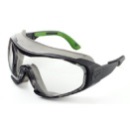 Triecienizturīgas pieguļošas aizsargbrilles ar unikālu iespēju kājiņu vietā pievienot elastīgu lentu, kas iekļauta komplektā. Izliekts lēcas tips nodrošina labu perifēro redzamību, vietās, kur brilles pieskaras ādai, tajās iekonstruēts īpaši mīksts gumijas materiāls, kas nodrošina komfortu un novērš nepatīkamo spiedienu. Apstrādātas pret svīšanu un skrāpējumiem.55.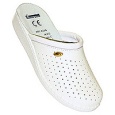 pēc saskaņošanas Polikarbonāta sejas vairogs. Lietojams kopā ar 16700 vai 16705 turētājiem.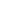 Polikarbonāta sejas vairogs. Lietojams kopā ar 16700 vai 16705 turētājiem.56.pēc saskaņošanas Polietilēna sejas vairogs aizsardzībai no netīrumiem un putekļiem.Polietilēna sejas vairogs aizsardzībai no netīrumiem un putekļiem.107.pēc saskaņošanas Metinātāja vairogs ar paceļamo tonēto aizsargstiklu, 105x50 mm Metinātāja vairogs ar paceļamo tonēto aizsargstiklu, 105x50 mm 18.pēc saskaņošanas Pieguļošas metinātāju brilles ar paceļamiem, tonētiem stikliem. Netieša ventilācija.Pieguļošas metinātāju brilles ar paceļamiem, tonētiem stikliem. Netieša ventilācija.19.pēc saskaņošanas Aizsargstikls 105 x 50. Caurspīdīgs aizsargstikls. Lietojams kopā ar metināšanas vairogu Aizsargstikls 105 x 50. Caurspīdīgs aizsargstikls. Lietojams kopā ar metināšanas vairogu 510.pēc saskaņošanas Putekļu filtrs P2 R, pasargā no smalkiem un/vai toksiskiem putekļiem, metāla dūmiem un miglas. Gofrēta materiāla tehnoloģija filtrā veicina zemu elpošanas pretestību un augtāku attīrīta gaisa caurlaidību.Putekļu filtrs P2 R, pasargā no smalkiem un/vai toksiskiem putekļiem, metāla dūmiem un miglas. Gofrēta materiāla tehnoloģija filtrā veicina zemu elpošanas pretestību un augtāku attīrīta gaisa caurlaidību.111.pēc saskaņošanas Filtrs A1B1E1K1 nodrošina aizsardzību pret organiskām un neorganiskām gāzēm un tvaikiem, sēra dioksīdiem, amonjaku un amīniem.Filtrs A1B1E1K1 nodrošina aizsardzību pret organiskām un neorganiskām gāzēm un tvaikiem, sēra dioksīdiem, amonjaku un amīniem.112.pēc saskaņošanas Paši viegla 7000 sērijas pusmaska ar jaunās paaudzes filtru pievienošanas sistēmuPaši viegla 7000 sērijas pusmaska ar jaunās paaudzes filtru pievienošanas sistēmu113.Ceļgalu aizsargi, ar plašu virsmu, lai maksimāli atbalstītu ceļus uz nestabilām virsmām. Putotais spilventiņš aizsargā ceļus no raupjām virsmām. Ērti lietojami, elpojoši, kā arī šoku absorbējoši.Ceļgalu aizsargi, ar plašu virsmu, lai maksimāli atbalstītu ceļus uz nestabilām virsmām. Putotais spilventiņš aizsargā ceļus no raupjām virsmām. Ērti lietojami, elpojoši, kā arī šoku absorbējoši.128. DAĻA METINĀTAJU JAKAS UN AIZSARGBIKŠU PIEGĀDE28. DAĻA METINĀTAJU JAKAS UN AIZSARGBIKŠU PIEGĀDE28. DAĻA METINĀTAJU JAKAS UN AIZSARGBIKŠU PIEGĀDE28. DAĻA METINĀTAJU JAKAS UN AIZSARGBIKŠU PIEGĀDE28. DAĻA METINĀTAJU JAKAS UN AIZSARGBIKŠU PIEGĀDE28. DAĻA METINĀTAJU JAKAS UN AIZSARGBIKŠU PIEGĀDENr.Preces nosaukumsIzmērs, cmPreces raksturojumsPreces raksturojumsDaudzums1.2.3.4.4.5.Daugavpils pilsētas Izglītības pārvaldeDaugavpils pilsētas Izglītības pārvaldeDaugavpils pilsētas Izglītības pārvaldeDaugavpils pilsētas Izglītības pārvaldeDaugavpils pilsētas Izglītības pārvaldeDaugavpils pilsētas Izglītības pārvalde1.Komfortabla un ērta, strādājot augstās temperatūrās. Laba pretestība pret kausētu metālu dzirkstelēm. Izgatavota no k/v auduma, kurš piesūcināts pēc PROBAN® tehnoloģijas vai ekvivalenta.12.BiksesBikses izgatavotas no materiāla NOMEX® vai ekvivalenta. Komfortablas un ērtas strādājot augstās temperatūrās. NOMEX® šķiedras neuztur degšanu un ir ļoti izturīgas pret mehānisko iedarbību. Laba pretestība pret kausētu metālu dzirkstelēm. 1Nr.Preces nosaukumsIzmērs, cmPreces raksturojumsDaudzums1.2.3.4.5.Daugavpils pilsētas Izglītības pārvaldeDaugavpils pilsētas Izglītības pārvaldeDaugavpils pilsētas Izglītības pārvaldeDaugavpils pilsētas Izglītības pārvaldeDaugavpils pilsētas Izglītības pārvalde1.pēc saskaņošanas Kokvilnas, trikotāžas 5002.pēc saskaņošanas Adīti cimdi ar PVH pretslīdes punktējumu plaukstas daļā 10003.pēc saskaņošanas Tekstila cimdi, smalkiem darbiem1204.pēc saskaņošanas Cimdi no PVC ar aizsardzību pret ķīmiskajam vielām, 27 cm gari ar kokvilnas oderi.3505.pēc saskaņošanas Īpaši izturīgi cimdi no naturāla lateksa. Perfekti strādājot laboratorijās, pārtikas apstrādē, saimniecībā. Plāna un mīksta k/v kārta. Biezums 0.55 mm. Garums 300 mm.25006.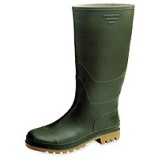 pēc saskaņošanas Vienreizējās lietošanas polietilēna cimdi. Piemēroti darbiem, kas prasa minimālu aizsardzību. Gluda virsma bez apdares. (Iepakojums: 50 gab.)3007.Siltie darba cimdi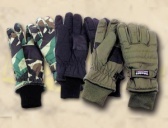 pēc saskaņošanas No thinsulate materiāla. 608.pēc saskaņošanas Nitrīla cimdi bez pūdera, paredzēti pārtikas pārstrādei, biezums – 0.125mm(iepakojums :50 gab)409.pēc saskaņošanas Kombinētie cimdi ar ādu.7010.pēc saskaņošanas Dielektriskie cimdi. Nodrošina aizsardzību līdz 1000 V3011.Īpaši izturīgi cimdi no naturāla lateksa. Perfekti strādājot laboratorijās, pārtikas apstrādē, saimniecībā. Plāna un mīksta k/v kārta. Biezums 0.75 mm. Garums 320 mm.1012.pēc saskaņošanas Cimdi ar nitrila virsmu. Speciāla starpkārta nodrošina aizsardzību pret vibrāciju.513.pēc saskaņošanas Labas kvalitātes ādas metinātāju cimdi ar kokvilnas oderi1014.pēc saskaņošanas Materiāls izgatavots no govs ādas. Cimdiem piemīt šādas īpašības: Siltumizturīgi. Ilgi kalpojoši. Nostiprināta īkšķa daļa. Izšūti ar karstumizturīgiem Kevlar diegiem. 215.pēc saskaņošanas Cimdi no zamšādas, ar oderi. Garums - 35 cm.216.pēc saskaņošanas Cimdi ar austu manšeti. Nitrila virsma uz k/v pamata nodrošina īpašu izturību smagos darba apstākļos un kontaktos ar eļļām un netīrumiem. Laba slīdošu priekšmetu satvere un lokāmība. Garums 260 mm230. DAĻA CEPURU PIEGĀDE30. DAĻA CEPURU PIEGĀDE30. DAĻA CEPURU PIEGĀDE30. DAĻA CEPURU PIEGĀDE30. DAĻA CEPURU PIEGĀDENr.Preces nosaukumsIzmērs, cmPreces raksturojumsDaudzums1.2.3.4.5.Daugavpils pilsētas Izglītības pārvaldeDaugavpils pilsētas Izglītības pārvaldeDaugavpils pilsētas Izglītības pārvaldeDaugavpils pilsētas Izglītības pārvaldeDaugavpils pilsētas Izglītības pārvalde1.pēc saskaņošanas Sastāvs: 30 % vilna, 70% akrils.10Daugavpils pensionāru sociālās apkalpošanas centrsDaugavpils pensionāru sociālās apkalpošanas centrsDaugavpils pensionāru sociālās apkalpošanas centrsDaugavpils pensionāru sociālās apkalpošanas centrsDaugavpils pensionāru sociālās apkalpošanas centrs2.Vīriešu cepureAr nagu, dažādas krāsas, kokvilna ar savelkamu aizmuguri20 3.Vīriešu sporta cepure56-58Adīta, vilna 80% ar polisteru 20%20 Daugavpils pilsētas pašvaldības iestāde „Komunālās saimniecības pārvalde”Daugavpils pilsētas pašvaldības iestāde „Komunālās saimniecības pārvalde”Daugavpils pilsētas pašvaldības iestāde „Komunālās saimniecības pārvalde”Daugavpils pilsētas pašvaldības iestāde „Komunālās saimniecības pārvalde”Daugavpils pilsētas pašvaldības iestāde „Komunālās saimniecības pārvalde”4.Ziemas cepureAkrils, melnā krāsā155.Beisbola cepureSarkanā krāsā15Daugavpils bērnunams- patversme „Priedīte”Daugavpils bērnunams- patversme „Priedīte”Daugavpils bērnunams- patversme „Priedīte”Daugavpils bērnunams- patversme „Priedīte”Daugavpils bērnunams- patversme „Priedīte”6.CepuresBērniem(2-10gadi)Zēnu. Ziemas. Pusvilnas ,adītas , krāsainas . Mazgāšanas režīms 60C20 7.CepuresBērniem( 10-18gadi)Zēnu. Ziemas .Pusvilnas , krāsainas . Mazgāšanas režīms 60 C10  8.CepuresBērniem( 2-lOgadi)Meiteņu. Ziemas .Pusvilnas , krāsainas . Mazgāšanas režīms 60 C10 9.CepuresBērniem( 10-18gadi)Meiteņu. Ziemas. Pusvilnas , krāsainas . Mazgāšanas režīms 60 C10 Nr.Preces nosaukumsIzmērs, cmPreces raksturojumsDaudzums1.2.3.4.5.Daugavpils bērnunams- patversme „Priedīte”Daugavpils bērnunams- patversme „Priedīte”Daugavpils bērnunams- patversme „Priedīte”Daugavpils bērnunams- patversme „Priedīte”Daugavpils bērnunams- patversme „Priedīte”1.Krūšturi60A-80CPretendenta pied. pēc pasūtītāja izvēles, krāsaini, kokvilna + poliesteris10Nr.Preces nosaukumsIzmērs, cmPreces raksturojumsDaudzums1.2.3.4.5.Daugavpils bērnunams- patversme „Priedīte”Daugavpils bērnunams- patversme „Priedīte”Daugavpils bērnunams- patversme „Priedīte”Daugavpils bērnunams- patversme „Priedīte”Daugavpils bērnunams- patversme „Priedīte”1.Apakšbikses36-44 (M-XL)Sieviešu, kokvilnas trikotāža, īsas, krāsainas1002.Apakšbikses(S-M)(2-10 gadi)Meiteņu, kokvilnas trikotāža, īsas, krāsainas 100 3.Apakšbikses2-10 gadiZēnu, kokvilnas trikotāža, īsas , krāsainas50 4.Apakšbikses10-14 gadiZēnu, kokvilnas trikotāža, īsas , krāsainas50 5.Apakšbikses36-44(M-XL)Vīriešu, kokvilnas trikotāža, īsas , krāsainas10 Daugavpils pensionāru sociālās apkalpošanas centrsDaugavpils pensionāru sociālās apkalpošanas centrsDaugavpils pensionāru sociālās apkalpošanas centrsDaugavpils pensionāru sociālās apkalpošanas centrsDaugavpils pensionāru sociālās apkalpošanas centrs6.Vīriešu biksītesXL; XXL; XXXLKokvilna 100%, dažādas krāsas, ar pusgarām starām, ar ieveramo gumiju50 7.Sieviešu biksītesXL; XXL; XXXLKokvilna 100%, trikotāžas, baltas krāsas, ar pusgarām starām, ar ieveramo gumiju20 8.Sieviešu biksītesXL; XXL; XXXLKokvilna 100%, trikotāžas, baltas krāsas, ar ieveramo gumiju20 Nr.Preces nosaukumsIzmērs, cmPreces raksturojumsDaudzums1.2.3.4.5.Daugavpils bērnunams- patversme „Priedīte”Daugavpils bērnunams- patversme „Priedīte”Daugavpils bērnunams- patversme „Priedīte”Daugavpils bērnunams- patversme „Priedīte”Daugavpils bērnunams- patversme „Priedīte”1.Apakškrekli(S-M)Sieviešu, kokvilnas trikotāža, baltas10 2.Apakškrekli(2-10 gadi)Zēnu, kokvilnas trikotāža, baltas15 3.Apakškrekli(S-M)Zēnu, kokvilnas trikotāža, baltas10 4.Apakškrekli(10-14 gadi)Zēnu, kokvilnas trikotāža, baltas10 5.Apakškrekli(2-10 gadi)Meiteņu, kokvilnas trikotāža, baltas20 Nr.Preces nosaukumsIzmērs, cmPreces raksturojumsDaudzums1.2.3.4.5.Daugavpils bērnunams- patversme „Priedīte”Daugavpils bērnunams- patversme „Priedīte”Daugavpils bērnunams- patversme „Priedīte”Daugavpils bērnunams- patversme „Priedīte”Daugavpils bērnunams- patversme „Priedīte”1.Peldbikses(S-M)Zēnu, kokvilnas trikotāža,  krāsainas10 2.Peldbikses(2-10 gadi)Zēnu, kokvilnas trikotāža,  krāsainas10 3.Peldbikses(10-14 gadi))Zēnu, kokvilnas trikotāža,  krāsainas10 4.Peldkostīms(2-10 gadi)Meiteņu, kokvilnas trikotāža,  krāsainas9 5.Peldkostīms(10-14 gadi)Meiteņu, kokvilnas trikotāža,  krāsainas9 Nr.Preces nosaukumsIzmērs, cmPreces raksturojumsDaudzums1.2.3.4.5.Daugavpils bērnunams- patversme „Priedīte”Daugavpils bērnunams- patversme „Priedīte”Daugavpils bērnunams- patversme „Priedīte”Daugavpils bērnunams- patversme „Priedīte”Daugavpils bērnunams- patversme „Priedīte”1.Džemperis(2-10 gadi)Zēnu, pusvilnas , krāsains , ar adīta rievota valnīša kakla un piedurkņu apdari5 2.Džemperis(2-10 gadi)Meiteņu, pusvilnas , krāsains , ar adīta rievota valnīša kakla un piedurkņu apdari5 Daugavpils pensionāru sociālās apkalpošanas centrsDaugavpils pensionāru sociālās apkalpošanas centrsDaugavpils pensionāru sociālās apkalpošanas centrsDaugavpils pensionāru sociālās apkalpošanas centrsDaugavpils pensionāru sociālās apkalpošanas centrs3.DžemperisXL; XXL, XXXLAdītas trikotāžas, silts, pusvilnas, vīriešu, dažādas krāsas10 Nr.Preces nosaukumsIzmērs, cmPreces raksturojumsDaudzums1.2.3.4.5.Daugavpils bērnunams- patversme „Priedīte”Daugavpils bērnunams- patversme „Priedīte”Daugavpils bērnunams- patversme „Priedīte”Daugavpils bērnunams- patversme „Priedīte”Daugavpils bērnunams- patversme „Priedīte”1.Baika(2-10 gadi)Ar garām piedurknēm, var būt ar pogām, meiteņu, kokvilnas trikotāža, krāsaina20 1.Baika(10-14 gadi)Ar garām piedurknēm, var būt ar pogām, meiteņu, kokvilnas trikotāža, krāsaina20 2.Baika(2-10 gadi)Var būt ar rāvējslēdzēju, zēnu, kokvilnas trikotāža, krāsaina20 2.Baika(10-14 gadi)Var būt ar rāvējslēdzēju, zēnu, kokvilnas trikotāža, krāsaina20 2.Baika(S-M)Var būt ar rāvējslēdzēju, zēnu, kokvilnas trikotāža, krāsaina5 Nr.Preces nosaukumsIzmērs, cmPreces raksturojumsPreces raksturojumsDaudzums1.2.3.4.4.5.Daugavpils bērnunams- patversme „Priedīte”Daugavpils bērnunams- patversme „Priedīte”Daugavpils bērnunams- patversme „Priedīte”Daugavpils bērnunams- patversme „Priedīte”Daugavpils bērnunams- patversme „Priedīte”Daugavpils bērnunams- patversme „Priedīte”1.BiksesBērniem(13-18gadi)Bērniem(13-18gadi)No elastīga kokvilnas auduma, tumša krāsā vai krāsainas 5 2.BiksesBērniem(7-12gadi)Bērniem(7-12gadi)No elastīga kokvilnas auduma, tumša krāsā vai krāsainas5 Daugavpils pensionāru sociālās apkalpošanas centrsDaugavpils pensionāru sociālās apkalpošanas centrsDaugavpils pensionāru sociālās apkalpošanas centrsDaugavpils pensionāru sociālās apkalpošanas centrsDaugavpils pensionāru sociālās apkalpošanas centrsDaugavpils pensionāru sociālās apkalpošanas centrs3.Vīriešu  biksesX-XXXLX-XXXLAuduma bikses. Krāsa tumša, auguma garumam 160-200 cm, neburzīgs audums10 4.Sieviešu biksesX-XXLX-XXLAuduma bikses uz gumijas. Krāsa tumša, auguma garumam 165-175 cm, neburzīgs audums5 Nr.Preces nosaukumsIzmērs, cmPreces raksturojumsDaudzums1.2.3.4.5.Daugavpils bērnunams- patversme „Priedīte”Daugavpils bērnunams- patversme „Priedīte”Daugavpils bērnunams- patversme „Priedīte”Daugavpils bērnunams- patversme „Priedīte”Daugavpils bērnunams- patversme „Priedīte”1.Sporta biksesBērniem(12-18 gadi)Trikotāžas, zēnu, kokvilnas trikotāžas audums ar poliestera piejaukumu, ar savelkamu jostas vietu , vai iestrādātu gumiju jostas vietā, krāsains . Garas15 2.Sporta biksesBērniem(7-12gadi)Trikotāžas, zēnu, kokvilnas trikotāžas audums ar poliestera piejaukumu, ar savelkamu jostas vietu , vai iestrādātu gumiju jostas vietā, krāsains . Garas15 3.Sporta biksesBērniem(12-18gadi)Trikotāžas, meiteņu, kokvilnas trikotāžas audums ar poliestera piejaukumu, ar savelkamu jostas vietu, vai iestrādātu gumiju jostas vietā, krāsains . Garas5 4.Sporta biksesBērniem(2-10gadi)Trikotāžas, meiteņu, kokvilnas trikotāžas audums ar poliestera piejaukumu, ar savelkamu jostas vietu, vai iestrādātu gumiju jostas vietā, krāsains . Garas5 Daugavpils pensionāru sociālās apkalpošanas centrsDaugavpils pensionāru sociālās apkalpošanas centrsDaugavpils pensionāru sociālās apkalpošanas centrsDaugavpils pensionāru sociālās apkalpošanas centrsDaugavpils pensionāru sociālās apkalpošanas centrs5.Sporta biksesX; XL; XXL, XXXLPoliesters 80%,  no iekšpuses kokvilna – 20%30 Nr.Preces nosaukumsIzmērs, cmPreces raksturojumsPreces raksturojumsDaudzums1.2.3.4.4.5.Daugavpils bērnunams- patversme „Priedīte”Daugavpils bērnunams- patversme „Priedīte”Daugavpils bērnunams- patversme „Priedīte”Daugavpils bērnunams- patversme „Priedīte”Daugavpils bērnunams- patversme „Priedīte”Daugavpils bērnunams- patversme „Priedīte”1.Sporta kostīms(2-10 gadi)(2-10 gadi)Jaka un bikses. Abiem 2 kabatas. Jaka ar rāvējslēdzēju. Bikses ar aukliņu. Zēniem. Kokvilnas trikotāžas audums ar poliestera piejaukumu. Biksēm jostas vieta ar savelkamu aukliņu, ar kabatām. Jaka ar rāvējslēdzi un 2 kabatām , krāsains .7 1.Sporta kostīms(10-18 gadi)(10-18 gadi)Jaka un bikses. Abiem 2 kabatas. Jaka ar rāvējslēdzēju. Bikses ar aukliņu. Zēniem. Kokvilnas trikotāžas audums ar poliestera piejaukumu. Biksēm jostas vieta ar savelkamu aukliņu, ar kabatām. Jaka ar rāvējslēdzi un 2 kabatām , krāsains .7 2.Sporta kostīms(2-10 gadi)(2-10 gadi)Jaka un bikses. Bikses ar aukliņu. Meitenēm. Kokvilnas trikotāžas audums ar poliestera piejaukumu. Biksēm jostas vieta ar savelkamu aukliņu , ar 2 kabatām.  Jaka ar rāvēj slēdzi un 2 kabatām , krāsains.62.Sporta kostīms(10-18 gadi)(10-18 gadi)Jaka un bikses. Bikses ar aukliņu. Meitenēm. Kokvilnas trikotāžas audums ar poliestera piejaukumu. Biksēm jostas vieta ar savelkamu aukliņu , ar 2 kabatām.  Jaka ar rāvēj slēdzi un 2 kabatām , krāsains.6 40. DAĻA SPORTA JAKU PIEGĀDE 40. DAĻA SPORTA JAKU PIEGĀDE 40. DAĻA SPORTA JAKU PIEGĀDE 40. DAĻA SPORTA JAKU PIEGĀDE 40. DAĻA SPORTA JAKU PIEGĀDE 40. DAĻA SPORTA JAKU PIEGĀDE Nr.Preces nosaukumsIzmērs, cmIzmērs, cmPreces raksturojumsDaudzums1.2.3.3.4.5.Daugavpils pensionāru sociālās apkalpošanas centrsDaugavpils pensionāru sociālās apkalpošanas centrsDaugavpils pensionāru sociālās apkalpošanas centrsDaugavpils pensionāru sociālās apkalpošanas centrsDaugavpils pensionāru sociālās apkalpošanas centrsDaugavpils pensionāru sociālās apkalpošanas centrsSporta jakaXL;XXLXL;XXL2 kabatas, ravejslēdzis, poliesters 80 % ,no iekšpuses k/v -20%5 41. DAĻA KROSEŅU PIEGĀDE 41. DAĻA KROSEŅU PIEGĀDE 41. DAĻA KROSEŅU PIEGĀDE 41. DAĻA KROSEŅU PIEGĀDE 41. DAĻA KROSEŅU PIEGĀDE 41. DAĻA KROSEŅU PIEGĀDE Nr.Preces nosaukumsIzmērs, cmIzmērs, cmPreces raksturojumsDaudzums1.2.3.3.4.5.Daugavpils bērnunams- patversme „Priedīte”Daugavpils bērnunams- patversme „Priedīte”Daugavpils bērnunams- patversme „Priedīte”Daugavpils bērnunams- patversme „Priedīte”Daugavpils bērnunams- patversme „Priedīte”Daugavpils bērnunams- patversme „Priedīte”Krosenes29-3229-32Zēniem.Materiāls - ādas imitācija; aizdare ar līpklipšiem10 Krosenes33-3833-38Zēniem.Materiāls - ādas imitācija; aizdare ar līpklipšiem10 Krosenes39-4639-46Zēniem.Materiāls - ādas imitācija; aizdare ar līpklipšiem20 Krosenes29-3429-34Meitenēm.Materiāls - ādas imitācija; aizdare ar līpklipšiem20 Krosenes35-4135-41Meitenēm.Materiāls - ādas imitācija; aizdare ar līpklipšiem20 42. DAĻA SPORTA APAVU  PIEGĀDE 42. DAĻA SPORTA APAVU  PIEGĀDE 42. DAĻA SPORTA APAVU  PIEGĀDE 42. DAĻA SPORTA APAVU  PIEGĀDE 42. DAĻA SPORTA APAVU  PIEGĀDE 42. DAĻA SPORTA APAVU  PIEGĀDE Nr.Preces nosaukumsIzmērs, cmIzmērs, cmPreces raksturojumsDaudzums1.2.3.3.4.5.Daugavpils bērnunams- patversme „Priedīte”Daugavpils bērnunams- patversme „Priedīte”Daugavpils bērnunams- patversme „Priedīte”Daugavpils bērnunams- patversme „Priedīte”Daugavpils bērnunams- patversme „Priedīte”Daugavpils bērnunams- patversme „Priedīte”Sporta apavi33-3833-38Sporta nodarbībām. ZēniemŠņorējamas; materiāls - virskārta izturīgs kokvilnas audums. Baltu gumijas zoli.20 Sporta apavi39-4639-46Sporta nodarbībām. ZēniemŠņorējamas; materiāls - virskārta izturīgs kokvilnas audums. Baltu gumijas zoli.15 Sporta apavi25-3225-32Sporta nodarbībām. Meitenēm.Šņorējamas; materiāls - virskārta izturīgs kokvilnas audums. Baltu gumijas zoli.10 Sporta apavi32-3532-35Sporta nodarbībām. Meitenēm.Šņorējamas; materiāls - virskārta izturīgs kokvilnas audums. Baltu gumijas zoli.5 Sporta apavi35-4135-41Sporta nodarbībām. Meitenēm.Šņorējamas; materiāls - virskārta izturīgs kokvilnas audums. Baltu gumijas zoli.20 Nr.Preces nosaukumsIzmērs, cmPreces raksturojumsPreces raksturojumsDaudzums1.2.3.4.4.5.Daugavpils bērnunams- patversme „Priedīte”Daugavpils bērnunams- patversme „Priedīte”Daugavpils bērnunams- patversme „Priedīte”Daugavpils bērnunams- patversme „Priedīte”Daugavpils bērnunams- patversme „Priedīte”Daugavpils bērnunams- patversme „Priedīte”1.Džinsa biksesBērniem(10-18gadi)Bērniem(10-18gadi)Zēnu. Džinsa auduma, 5-kabatu modelis, ar rāvējslēdzēju. Starām augšstilbu daļā ērts piegriezums, starām taisns piegriezums. Mazgāšanas režīms 60 C . Zilā krāsā20 2.Džinsa biksesBērniem(2-10gadi)Bērniem(2-10gadi)Zēnu. Džinsa auduma , 5-kabatu modelis, ar rāvējslēdzēju. Starām augšstilbu daļā ērts piegriezums, starām taisns piegriezums. Mazgāšanas režīms 60 C . Zilā krāsā10 3.Džinsa biksesBērniem(10-18gadi)Bērniem(10-18gadi)Meiteņu. Džinsa auduma, 5-kabatu modelis, ar rāvējslēdzēju. Starām augšstilbu daļā ērts piegriezums, starām taisns piegriezums. Mazgāšanas režīms 60 C . Zilā krāsā15 4.Džinsa biksesBērniem(2-lOgadi)Bērniem(2-lOgadi)Meiteņu. Džinsa auduma, 5-kabatu modelis, ar rāvējslēdzēju. Starām augšstilbu daļā ērts piegriezums, starām taisns piegriezums. Mazgāšanas režīms 60 C . Zilā krāsā10 Nr.Preces nosaukumsIzmērs, cmPreces raksturojumsPreces raksturojumsDaudzums1.2.3.4.4.5.Daugavpils bērnunams- patversme „Priedīte”Daugavpils bērnunams- patversme „Priedīte”Daugavpils bērnunams- patversme „Priedīte”Daugavpils bērnunams- patversme „Priedīte”Daugavpils bērnunams- patversme „Priedīte”Daugavpils bērnunams- patversme „Priedīte”1.Legingi(2-10 gadi)(2-10 gadi)Meiteņu. Kokvilnas trikotāžas audums ar poliestera piejaukumu, ar savelkamu jostas vietu , vai iestrādātu gumiju jostas vietā, krāsains . Garas10 1.Legingi(S-XL)(S-XL)Meiteņu. Kokvilnas trikotāžas audums ar poliestera piejaukumu, ar savelkamu jostas vietu , vai iestrādātu gumiju jostas vietā, krāsains . Garas10 Nr.Preces nosaukumsIzmērs, cmPreces raksturojumsPreces raksturojumsDaudzums1.2.3.4.4.5.Daugavpils bērnunams- patversme „Priedīte”Daugavpils bērnunams- patversme „Priedīte”Daugavpils bērnunams- patversme „Priedīte”Daugavpils bērnunams- patversme „Priedīte”Daugavpils bērnunams- patversme „Priedīte”Daugavpils bērnunams- patversme „Priedīte”1.Šorti(2-10 gadi)(2-10 gadi)Kokvilnas trikotāža, jostas vietas ar savelkamu aukliņu vai iestrādātu gumiju, 2 kabatas , krāsaini. Mazgāšanas režīms 60 C.Meiteņu10 1.Šorti(10-14 gadi)(10-14 gadi)Kokvilnas trikotāža, jostas vietas ar savelkamu aukliņu vai iestrādātu gumiju, 2 kabatas , krāsaini. Mazgāšanas režīms 60 C.Meiteņu5 2.Šorti(10-14 gadi)(10-14 gadi)Kokvilnas trikotāža Jostas vietas ar savelkamu aukliņu vai iestrādātu gumiju, 2 kabatas , krāsaini. Mazgāšanas režīms 60 C.Zēnu10 2.Šorti(S-M)(S-M)Kokvilnas trikotāža Jostas vietas ar savelkamu aukliņu vai iestrādātu gumiju, 2 kabatas , krāsaini. Mazgāšanas režīms 60 C.Zēnu10 3.Šorti(2-10 gadi)(2-10 gadi)Kokvilnas trikotāža, jostas vietas ar savelkamu aukliņu vai iestrādātu gumiju, 2 kabatas , krāsaini. Mazgāšanas režīms 60 C.Zēnu10 Daugavpils pilsētas pašvaldības iestāde „Komunālās saimniecības pārvalde”Daugavpils pilsētas pašvaldības iestāde „Komunālās saimniecības pārvalde”Daugavpils pilsētas pašvaldības iestāde „Komunālās saimniecības pārvalde”Daugavpils pilsētas pašvaldības iestāde „Komunālās saimniecības pārvalde”Daugavpils pilsētas pašvaldības iestāde „Komunālās saimniecības pārvalde”Daugavpils pilsētas pašvaldības iestāde „Komunālās saimniecības pārvalde”4.ŠortiLLPoliesteris, melnā krāsā64.ŠortiXLXLPoliesteris, melnā krāsā54.ŠortiXXLXXLPoliesteris, melnā krāsā4Nr.Preces nosaukumsIzmērs, cmPreces raksturojumsPreces raksturojumsDaudzums1.2.3.4.4.5.Daugavpils bērnunams- patversme „Priedīte”Daugavpils bērnunams- patversme „Priedīte”Daugavpils bērnunams- patversme „Priedīte”Daugavpils bērnunams- patversme „Priedīte”Daugavpils bērnunams- patversme „Priedīte”Daugavpils bērnunams- patversme „Priedīte”1.CimdiBērniem( 2-12gadi)Bērniem( 2-12gadi)Ziemas .Pusvilnas »krāsaini .Mazgāšanas režīms 60 C20 2.CimdiBērniem( 12-18gadi)Bērniem( 12-18gadi)Ziemas .Pusvilnas ,krāsaini .Mazgāšanas režīms 60 C20 3.CimdiBērniem( 10-18gadi)Bērniem( 10-18gadi)Ziemas .Pusvilnas ,krāsaini .Mazgāšanas režīms 60 C10 Daugavpils pensionāru sociālās apkalpošanas centrsDaugavpils pensionāru sociālās apkalpošanas centrsDaugavpils pensionāru sociālās apkalpošanas centrsDaugavpils pensionāru sociālās apkalpošanas centrsDaugavpils pensionāru sociālās apkalpošanas centrsDaugavpils pensionāru sociālās apkalpošanas centrs4.Vilnas pirkstaiņiVilnas, dažādi izmēri150 Nr.Preces nosaukumsIzmērs, cmPreces raksturojumsPreces raksturojumsDaudzums1.2.3.4.4.5.Daugavpils bērnunams- patversme „Priedīte”Daugavpils bērnunams- patversme „Priedīte”Daugavpils bērnunams- patversme „Priedīte”Daugavpils bērnunams- patversme „Priedīte”Daugavpils bērnunams- patversme „Priedīte”Daugavpils bērnunams- patversme „Priedīte”1.Kleita86-130 cm augums86-130 cm augumsSvētku un vasaras kleitas. Audumi: vismaz 70%kokvilna, vismaz 30%poliesters.Dažadas krāsas.10 Daugavpils pensionāru sociālās apkalpošanas centrsDaugavpils pensionāru sociālās apkalpošanas centrsDaugavpils pensionāru sociālās apkalpošanas centrsDaugavpils pensionāru sociālās apkalpošanas centrsDaugavpils pensionāru sociālās apkalpošanas centrsDaugavpils pensionāru sociālās apkalpošanas centrs2.Sieviešu jaka XL; XXL, XXXLXL; XXL, XXXLAdītas trikotāžas, silts, pusvilnas, sieviešu, dažādas krāsas, ar pogām un ar 2 sānu  kabatām5 3.Sieviešu kleitaXXLXXLKokvilna 100%,  ¾ garas piedurknes, ar 2 sānu  kabatām, ar apkakli 7 Nr.Preces nosaukumsIzmērs, cmPreces raksturojumsPreces raksturojumsDaudzums1.2.3.4.4.5.Daugavpils pensionāru sociālās apkalpošanas centrsDaugavpils pensionāru sociālās apkalpošanas centrsDaugavpils pensionāru sociālās apkalpošanas centrsDaugavpils pensionāru sociālās apkalpošanas centrsDaugavpils pensionāru sociālās apkalpošanas centrsDaugavpils pensionāru sociālās apkalpošanas centrs1.Vīriešu krekls40., 41., 42., 4340., 41., 42., 43Kokvilna, ar garām piedurknēm, dažādas krāsas20 2.Vīriešu krekls40., 41., 42., 4340., 41., 42., 43Silts, flaneļa, ar garām piedurknēm, dažādas krāsas20 Nr.Preces nosaukumsPreces nosaukumsIzmērs, cmPreces raksturojumsPreces raksturojumsDaudzums1.2.2.3.4.4.5.Daugavpils pensionāru sociālās apkalpošanas centrsDaugavpils pensionāru sociālās apkalpošanas centrsDaugavpils pensionāru sociālās apkalpošanas centrsDaugavpils pensionāru sociālās apkalpošanas centrsDaugavpils pensionāru sociālās apkalpošanas centrsDaugavpils pensionāru sociālās apkalpošanas centrsDaugavpils pensionāru sociālās apkalpošanas centrs1.NaktskrekliXXL; XXXLXXL; XXXLXXL; XXXLSieviešu, plānie, kokvilna, krāsaini, ar īsām piedurknēm50 2.Pidžamas bikses48 - 5848 - 5848 - 58Flaneļa, krāsa – dažāda un noturīga70 3.Pidžamas jaka48 – 58     48 – 58     48 – 58     Flaneļa, krāsa – dažāda un noturīga, ar divām kabatām30 Nr.Preces nosaukumsIzmērs, cmPreces raksturojumsDaudzums1.2.3.4.5.Daugavpils pensionāru sociālās apkalpošanas centrsDaugavpils pensionāru sociālās apkalpošanas centrsDaugavpils pensionāru sociālās apkalpošanas centrsDaugavpils pensionāru sociālās apkalpošanas centrsDaugavpils pensionāru sociālās apkalpošanas centrs1.Adītas sieviešu bikses46, 48. 50., 52.Pusvilnas, garas, tumša krāsa16 Nr.Preces nosaukumsIzmērs, cmPreces raksturojumsDaudzums1.2.3.4.5.Daugavpils pensionāru sociālās apkalpošanas centrsDaugavpils pensionāru sociālās apkalpošanas centrsDaugavpils pensionāru sociālās apkalpošanas centrsDaugavpils pensionāru sociālās apkalpošanas centrsDaugavpils pensionāru sociālās apkalpošanas centrs1.Zeķubikses2Kaprona25 1.Zeķubikses3Kaprona50 1.Zeķubikses4Kaprona80 1.Zeķubikses5Kaprona35 2.Sieviešu vilnas zeķubikses3Siltas6 2.Sieviešu vilnas zeķubikses4Siltas9 2.Sieviešu vilnas zeķubikses5Siltas10 Daugavpils bērnunams- patversme „Priedīte”Daugavpils bērnunams- patversme „Priedīte”Daugavpils bērnunams- patversme „Priedīte”Daugavpils bērnunams- patversme „Priedīte”Daugavpils bērnunams- patversme „Priedīte”3.Zeķubikses38-42 izmēriParasti, silti (12-18gadi)98 % kokvilna + 2 % elastāns , krāsainas154.Zeķubikses1-3 izmēri,20 denSintētiskās plānās 20 DEN505.Zeķubikses14-18 izmēriBērniem ( 2-8gadi)pusvilnas, 98 % kokvilna + 2% elastāns , krāsainas40Nr.Preces nosaukumsIzmērs, cmPreces raksturojumsDaudzums1.2.3.4.5.Daugavpils pensionāru sociālās apkalpošanas centrsDaugavpils pensionāru sociālās apkalpošanas centrsDaugavpils pensionāru sociālās apkalpošanas centrsDaugavpils pensionāru sociālās apkalpošanas centrsDaugavpils pensionāru sociālās apkalpošanas centrs1.Vīriešu zeķes25-2780% kokvilna, 20%poliamīds, tumšas350 2.Sieviešu puszeķes2Kaprona452.Sieviešu puszeķes3Kaprona45 2.Sieviešu puszeķes4Kaprona40 Daugavpils bērnunams- patversme „Priedīte”Daugavpils bērnunams- patversme „Priedīte”Daugavpils bērnunams- patversme „Priedīte”Daugavpils bērnunams- patversme „Priedīte”Daugavpils bērnunams- patversme „Priedīte”3.Zeķes sieviešu20-25 izmēriKokvilnas, pusgarās 98 % kokvilna + 2 % elastāns60 4.Zeķes sieviešu20-25 izmēri98 % Vilnas + 2 % elastāns25 5.Zēnu zeķes18-23 izmēriPusvilnas, 50 % vilna, 48 % kokvilna, 2 % elastāns150 5.Zēnu zeķes14-22 izmēriPusvilnas, 50 % vilna, 48 % kokvilna, 2 % elastāns50 6.Vīriešu zeķes23-27 izmēri80% kokvilna,20 % poliamīds, tumšas krāsas142 6.Vīriešu zeķes27-31 izmēri80% kokvilna,20 % poliamīds, tumšas krāsas30 7.Meiteņu zeķes14-22 izmēri98 % kokvilna + 2 % elastāns , krāsainas508.Meiteņu zeķes14-22 izmēri98 % Vilnas + 2 % elastāns109.Zēnu zeķes14-22 izmēri98% vilnas + 2% elastāns1053.DAĻA KURPJU PIEGĀDE 53.DAĻA KURPJU PIEGĀDE 53.DAĻA KURPJU PIEGĀDE 53.DAĻA KURPJU PIEGĀDE 53.DAĻA KURPJU PIEGĀDE Nr.Preces nosaukumsIzmērs, cmPreces raksturojumsDaudzums1.2.3.4.5.Daugavpils pensionāru sociālās apkalpošanas centrsDaugavpils pensionāru sociālās apkalpošanas centrsDaugavpils pensionāru sociālās apkalpošanas centrsDaugavpils pensionāru sociālās apkalpošanas centrsDaugavpils pensionāru sociālās apkalpošanas centrs1.Vīriešu kurpes40, 41, 42, 43Ādas imitācija, šņoru vai klipšu aizdare, pilna gumijas zole. Melnas20 2.Vīriešu vasaras kurpes (sandales)39,40,41,42,43,44Gumijas zole, auduma vai ādas imitācijas virsma, aizdare ar līplenti vai klipšu,dažādas  ( tumšas ) krāsas22 3.Sieviešu kurpes37, 38., 39, 40, 41Ādas imitācija, slēgti purngali, zemu papēdi, šņoru vai klipšu aizdare, pilna gumijas zole. Melnas vai brūnas. 15 4.Sieviešu vasaras kurpes (sandales)37,38,39,40,41Ādas imitācija, papēža augstums maks. 3cm, vaļēji purngali. Melnas vai brūnas. Pilna gumijas zole. Aizdare: gumija vai līplenta14 Daugavpils bērnunams- patversme „Priedīte”Daugavpils bērnunams- patversme „Priedīte”Daugavpils bērnunams- patversme „Priedīte”Daugavpils bērnunams- patversme „Priedīte”Daugavpils bērnunams- patversme „Priedīte”5.Kurpes29-32Pavasaris/rudens modelis. ZēniemSlēgts, apaļš purngals; materiāls - mākslīgā āda; bez šņorēm; pilna zole. Aizdare - līpklipšiem .Tumšas5 5.Kurpes33-38Pavasaris/rudens modelis. ZēniemSlēgts, apaļš purngals; materiāls - mākslīgā āda; bez šņorēm; pilna zole. Aizdare - līpklipšiem .Tumšas5 5.Kurpes39-46Pavasaris/rudens modelis. ZēniemSlēgts, apaļš purngals; materiāls - mākslīgā āda; bez šņorēm; pilna zole. Aizdare - līpklipšiem .Tumšas5 6.Kurpes29-32Pavasaris/rudens modelis. MeitenēmSlēgts, apaļš purngals; materiāls - mākslīgā āda; bez šņorēm; pilna zole. Aizdare - līpklipšiem .Krāsainas.10 6.Kurpes35-41Pavasaris/rudens modelis. MeitenēmSlēgts, apaļš purngals; materiāls - mākslīgā āda; bez šņorēm; pilna zole. Aizdare - līpklipšiem .Krāsainas.15 7.Kurpes32-36Ziemas modelis, siltināti zēniem.Slēgts, apaļš purngals; materiāls - mākslīgā āda, siltinātas, bez šņorēm; pilna zole. Aizdare - līpklipšiem .Tumšas15 7.Kurpes37-46Ziemas modelis, siltināti zēniem.Slēgts, apaļš purngals; materiāls - mākslīgā āda, siltinātas, bez šņorēm; pilna zole. Aizdare - līpklipšiem .Tumšas10 54. DAĻA PUSZĀBAKU PIEGĀDE 54. DAĻA PUSZĀBAKU PIEGĀDE 54. DAĻA PUSZĀBAKU PIEGĀDE 54. DAĻA PUSZĀBAKU PIEGĀDE 54. DAĻA PUSZĀBAKU PIEGĀDE Nr.Preces nosaukumsIzmērs, cmPreces raksturojumsDaudzums1.2.3.4.5.Daugavpils pensionāru sociālās apkalpošanas teritoriālais centrsDaugavpils pensionāru sociālās apkalpošanas teritoriālais centrsDaugavpils pensionāru sociālās apkalpošanas teritoriālais centrsDaugavpils pensionāru sociālās apkalpošanas teritoriālais centrsDaugavpils pensionāru sociālās apkalpošanas teritoriālais centrs1.Sieviešu puszābaki38, 39, 40, 41, 42Materiāls: dermantīns,  līplentas aizdare, oderēti, krāsa melna vai brūna8 2.Sieviešu ziemas puszābaki39, 40Ādas imitācija ar rāvējslēdzi, neslīdošu zoli, papēdis līdz 3 cm8 3.Vīriešu puszābaki40., 41., 42., 43, 44Materiāls: dermantīns,  līplentas aizdare, oderēti, krāsa melna vai brūna7 4.Vīriešu ziemas puszābaki40,41,42,43,44Ādas imitācija, ar rāvējslēdzēju iekšpusē vai šņorējami8 55. DAĻA  ZĀBAKU PIEGĀDE 55. DAĻA  ZĀBAKU PIEGĀDE 55. DAĻA  ZĀBAKU PIEGĀDE 55. DAĻA  ZĀBAKU PIEGĀDE 55. DAĻA  ZĀBAKU PIEGĀDE Nr.Preces nosaukumsIzmērs, cmPreces raksturojumsDaudzums1.2.3.4.5.Daugavpils bērnunams- patversme „Priedīte”Daugavpils bērnunams- patversme „Priedīte”Daugavpils bērnunams- patversme „Priedīte”Daugavpils bērnunams- patversme „Priedīte”Daugavpils bērnunams- patversme „Priedīte”1.Zābaki35-41Ziemas modelis. Siltināti. Papēža augstums apm.2cm. virsas materiāls: mākslīgā āda Meitenēm.20 Nr.Preces nosaukumsIzmērs, cmPreces raksturojumsDaudzums1.2.3.4.5.Daugavpils pensionāru sociālās apkalpošanas centrsDaugavpils pensionāru sociālās apkalpošanas centrsDaugavpils pensionāru sociālās apkalpošanas centrsDaugavpils pensionāru sociālās apkalpošanas centrsDaugavpils pensionāru sociālās apkalpošanas centrs1.Sieviešu čības36,37,38., 39., 40.Istabas, auduma, ar elastīgu gumijas zoli – neslīdošu, izteikti reljefu protektoru, slēgtiem purngaliem, ar voiloka iekšpusi, zoles biezums 1 cm – 1,5 cm, papēža augstums līdz 3 cm30 2.Sieviešu čības37,38,39,40,41Istabas, ar slēgtu papēdi, auduma, neslīdošu, izteikti reljefu protektoru, ar voiloka iekšpusi, pilna gumijas zole.35  3.Vīriešu čības39, 40., 41., 42., 43., 44.Istabas, ar slēgtu papēdi, auduma, ar elastīgu gumijas zoli – neslīdošu, ar voiloka iekšpusi, zoles biezums 1 cm – 1,5 cm 20 4.Vīriešu čības37., 38., 39., 40., 41., 42., 43., 44.Istabas, auduma, ar elastīgu gumijas zoli – neslīdošu, izteikti reljefu protektoru, slēgtiem purngaliem, ar voiloka iekšpusi, zoles biezums 1 cm – 1,5 cm, 15 Daugavpils bērnunams- patversme „Priedīte”Daugavpils bērnunams- patversme „Priedīte”Daugavpils bērnunams- patversme „Priedīte”Daugavpils bērnunams- patversme „Priedīte”Daugavpils bērnunams- patversme „Priedīte”5.Čības32-36Istabas. Ar slēgto purngalu. No mīksta auduma. Zēniem.Ar slēgtu purngalu; virspuse no krāsaina auduma; gumijotu, neslīdošu, izturīgu zoli apm.~10mm biezu.20 5.Čības37-46Istabas. Ar slēgto purngalu. No mīksta auduma. Zēniem.Ar slēgtu purngalu; virspuse no krāsaina auduma; gumijotu, neslīdošu, izturīgu zoli apm.~10mm biezu.20 6.Čības35-41Istabas. Ar slēgto purngalu. No mīksta auduma. Meitenēm.Ar slēgtu purngalu; virspuse no krāsaina auduma; gumijotu, neslīdošu, izturīgu zoli apm.~10mm biezu.20 7.Čībiņas29-32Iekštelpās, neslīdošas zoles. Elpojošas, lai pēdas nesvīstu un justos ērti. Zēniem 2-10 gadi.Ar slēgtu purngalu; virspuse no krāsaina auduma; gumijotu, neslīdošu, izturīgu zoli apm.~10mm biezu.20 8.Čībiņas29-32Iekštelpās, neslīdošas zoles. Elpojošas, lai pēdas nesvīstu un justos ērti. meitenēm 2-10 gadi.Ar slēgtu purngalu; virspuse no krāsaina auduma; gumijotu, neslīdošu, izturīgu zoli apm.~10mm biezu.15 9.Pludmales čības32-36Zēniem.Materiāls - plastmasas un gumijas sakausējums; ar vaļēju purngalu un papēža daļu; dažādās krāsā30 9.Pludmales čības37-46Zēniem.Materiāls - plastmasas un gumijas sakausējums; ar vaļēju purngalu un papēža daļu; dažādās krāsā30 10.Pludmales čības35-41Meitenēm.Materiāls - plastmasas un gumijas sakausējums; ar vaļēju purngalu un papēža daļu; dažādās krāsā30 Nr.Preces nosaukumsIzmērs, cmPreces raksturojumsDaudzums1.2.3.4.5.Daugavpils bērnunams- patversme „Priedīte”Daugavpils bērnunams- patversme „Priedīte”Daugavpils bērnunams- patversme „Priedīte”Daugavpils bērnunams- patversme „Priedīte”Daugavpils bērnunams- patversme „Priedīte”1.Sandales29-3233-40Ļoti vieglas ar platu un ērtu zoli. Zēniem.Ar vaļēju purngalu; slēgtu papēža daļu; aizdarāms ar lipekli; platu un ērtu zoli, materiāls - ādas imitācija.15 1.Sandales29-3233-40Ļoti vieglas ar platu un ērtu zoli. Zēniem.Ar vaļēju purngalu; slēgtu papēža daļu; aizdarāms ar lipekli; platu un ērtu zoli, materiāls - ādas imitācija.15 2.Sandales32-35Loti vieglas ar platu un ērtu zoli. Meitenēm.Ar vaļēju purngalu; slēgtu papēža daļu; aizdarāms ar lipekli; platu un ērtu zoli, materiāls - ādas imitācija.20 2.Sandales36-40Loti vieglas ar platu un ērtu zoli. Meitenēm.Ar vaļēju purngalu; slēgtu papēža daļu; aizdarāms ar lipekli; platu un ērtu zoli, materiāls - ādas imitācija.10 Nr.Preces nosaukumsIzmērs, cmPreces raksturojumsDaudzums1.2.3.4.5.Daugavpils bērnunams- patversme „Priedīte”Daugavpils bērnunams- patversme „Priedīte”Daugavpils bērnunams- patversme „Priedīte”Daugavpils bērnunams- patversme „Priedīte”Daugavpils bērnunams- patversme „Priedīte”1.Češkas bērniem25-32Mīksta un izturīga ādas virsma un apdare. V-veida gumijas ielaidums priekšdaļā, elastīga kape nodrošina čībiņas ērtu piekļaušanos pēdai. Poliestera iekšzole, mīkstināta ar švammi paaugstinātam komfortam. Balta un melna krāsa.10 Nr.Preces nosaukumsIzmērs, cmPreces raksturojumsDaudzums1.2.3.4.5.Daugavpils bērnunams- patversme „Priedīte”Daugavpils bērnunams- patversme „Priedīte”Daugavpils bērnunams- patversme „Priedīte”Daugavpils bērnunams- patversme „Priedīte”Daugavpils bērnunams- patversme „Priedīte”1.Ziemas apavi25-29Siltināti. Zēniem Ar apaļu purngalu; siltu, mīkstu oderi; materiāls - mākslīgā āda; zoles biezums~15mm; tumšā krāsā; aizdare - ar līpklipšiem vai rāvējslēdzi5 1.Ziemas apavi29-32Siltināti. Zēniem Ar apaļu purngalu; siltu, mīkstu oderi; materiāls - mākslīgā āda; zoles biezums~15mm; tumšā krāsā; aizdare - ar līpklipšiem vai rāvējslēdzi5 1.Ziemas apavi33-37Siltināti. Zēniem Ar apaļu purngalu; siltu, mīkstu oderi; materiāls - mākslīgā āda; zoles biezums~15mm; tumšā krāsā; aizdare - ar līpklipšiem vai rāvējslēdzi10 1.Ziemas apavi38-46Siltināti. Zēniem Ar apaļu purngalu; siltu, mīkstu oderi; materiāls - mākslīgā āda; zoles biezums~15mm; tumšā krāsā; aizdare - ar līpklipšiem vai rāvējslēdzi10 Nr.Preces nosaukumsIzmērs, cmPreces raksturojumsDaudzums1.2.3.4.5.Daugavpils pensionāru sociālās apkalpošanas centrsDaugavpils pensionāru sociālās apkalpošanas centrsDaugavpils pensionāru sociālās apkalpošanas centrsDaugavpils pensionāru sociālās apkalpošanas centrsDaugavpils pensionāru sociālās apkalpošanas centrs1.Vīriešu jostaGarums 1.50-2.00 mĀdas imitācija5Izglītības iestādeAdrese Daugavpils Valsts ģimnāzija Cietokšņa ielā 33, Daugavpilī, LV-5401Daugavpils Krievu vidusskola - licejs Tautas ielā 59, Daugavpilī, LV-5404Daugavpils 3.vidusskola Raiņa ielā 30, Daugavpilī, LV-5401Daugavpils Centra vidusskolaKandavas ielā 17, Daugavpilī, LV 5401J.Raiņa Daugavpils 6.vidusskola (īsteno arī pirmsskolas izglītības programmu)Komunālā ielā 2, Daugavpilī, LV-5418Daugavpils 9.vidusskola 18.Novembra ielā 47, Daugavpilī, LV 5401Daugavpils 10.vidusskola Tautas ielā 11, Daugavpilī, LV-5404Daugavpils 12.vidusskola Kauņas ielā 8, Daugavpils LV5404Daugavpils 13.vidusskola Valkas ielā 4A, Daugavpilī, LV-5417Daugavpils 15.vidusskola Valkas ielā 4,Daugavpilī, LV-5417Daugavpils 16.vidusskola Aveņu ielā 40Daugavpilī, LV-5422Daugavpils 17.vidusskola Valmieras ielā 5, Daugavpilī, LV-5404J.Pilsudska Daugavpils valsts poļu ģimnāzija Varšavas ielā 2, Daugavpilī, LV-5404Daugavpils 11.pamatskola Arhitektu ielā 10, Daugavpilī, LV-5410Daugavpils Saskaņas pamatskola Saules ielā 7, Daugavpilī,LV-5401Daugavpils Vienības pamatskola Ģimnāzijas ielā 32, Daugavpilī, LV-5401Daugavpils Logopēdiskā internātpamatskola – attīstības centrs Abavas ielā 1, Daugavpilī, LV-5417Daugavpils 1.speciālā pamatskola 18.Novembra ielā 197V, Daugavpilī, LV-5417Daugavpils pilsētas bērnu un jauniešu centrs “Jaunība” Tautas ielā 7, Daugavpilī, LV-5404Daugavpils pilsētas 1. pirmsskolas izglītības iestādeStacijas ielā 45, Daugavpilī, LV-5403Daugavpils pilsētas 2.speciālā pirmsskolas izglītības iestādeMihoelsa ielā 4, Daugavpilī, LV-5401Daugavpils pilsētas 3. pirmsskolas izglītības iestādeRaipoles ielā 8, Daugavpilī, LV-5422Daugavpils pilsētas 4. speciālā pirmsskolas izglītības iestādePodnieku ielā 1, Daugavpilī, LV-5401Daugavpils pilsētas 5. pirmsskolas izglītības iestādeStāvā ielā 41, Daugavpilī, LV-5422Daugavpils pilsētas 7. pirmsskolas izglītības iestāde Tartu ielā 8, Daugavpilī, LV-5422 Daugavpils pilsētas 8. pirmsskolas izglītības iestādeDobeles ielā 46, Daugavpilī, LV-54179. speciālā pirmsskolas izglītības iestādeParādes ielā 15 B, Daugavpilī, LV-5401Daugavpils pilsētas 10. pirmsskolas izglītības iestādeStrādnieku ielā 56, Daugavpilī, LV-5417Daugavpils pilsētas 11. pirmsskolas izglītības iestādeĶieģeļu ielā 15 A, Daugavpilī, LV-5449Daugavpils pilsētas 12. pirmsskolas izglītības iestādeMuzeja ielā 10, Daugavpilī, LV-5401Daugavpils pilsētas 13. pirmsskolas izglītības iestāde18.Novembra ielā 85, Daugavpilī, LV-5404Daugavpils pilsētas 14. pirmsskolas izglītības iestādeVienības ielā 36 A, Daugavpilī, LV-5401Daugavpils pilsētas 15. speciālā pirmsskolas izglītības iestādeVentspils ielā 2A, Daugavpils, LV-5404Daugavpils pilsētas 17. pirmsskolas izglītības iestādeStadiona ielā 6, Daugavpilī, LV-5401Daugavpils pilsētas 18. pirmsskolas izglītības iestādeParādes ielā 5, Daugavpilī, LV-5401Daugavpils pilsētas 20. pirmsskolas izglītības iestādeInženieru ielā 16, Daugavpilī, LV-5410Daugavpils pilsētas 21. pirmsskolas izglītības iestādeJātnieku ielā 66, Daugavpilī, LV-5410Daugavpils pilsētas 22. pirmsskolas izglītības iestādePoligona ielā 50, Daugavpilī, LV-5413Daugavpils pilsētas 23. pirmsskolas izglītības iestādeSmilšu ielā 100, Daugavpilī, LV-5410Daugavpils pilsētas 24. pirmsskolas izglītības iestādeMuzeja ielā 9, Daugavpilī, LV-5401Daugavpils pilsētas 26. pirmsskolas izglītības iestāde Šaurā ielā 20, Daugavpilī, LV-5410Daugavpils pilsētas 27. pirmsskolas izglītības iestādeBauskas ielā 104 A, Daugavpilī, LV-5417Daugavpils pilsētas 28. pirmsskolas izglītības iestādeLiepājas ielā 37, Daugavpilī, LV-5404Daugavpils pilsētas 29. poļu pirmsskolas izglītības iestādeVienības ielā 38 B, Daugavpilī, LV-5401Daugavpils pilsētas 30. pirmsskolas izglītības iestādeTukuma ielā 47 A, Daugavpilī, LV-5417Daugavpils pilsētas 32. pirmsskolas izglītības iestādeMalu ielā 7, Daugavpilī, LV-5401Daugavpils Ruģeļu pirmsskolas izglītības iestādeGaismas ielā 9, Daugavpilī, LV-5414Daugavpils pilsētas Izglītības pārvaldes Saimnieciskā nodrošinājuma nodaļaImantas ielā 3a, Daugavpilī, LV-5401Nr.Preces nosaukumsIzmērsPreces raksturojumsDaudzumsPiedāvātās preces(nosaukums, ražotājs, informācija par piedāvāto preci atbilstoši katrai tehnisko specifikāciju prasībai)Cena EUR bez PVN par vienu vienībuCena EUR bez PVN par visu apjomu1.2.3.4.5.6.7.8.Daugavpils pilsētas Izglītības pārvaldeDaugavpils pilsētas Izglītības pārvaldeDaugavpils pilsētas Izglītības pārvaldeDaugavpils pilsētas Izglītības pārvaldeDaugavpils pilsētas Izglītības pārvalde1.Matrači60x140Ar kokvilnas pildījumu un daudzšķiedru kokvilnas virsdrēbi (sastāvs: 60%-80% kokvilna; 20%-40% poliesters), 7-8 cm biezi402.Matrači58x113Ar kokvilnas pildījumu un daudzšķiedru kokvilnas virsdrēbi (sastāvs: 60%-80% kokvilna; 20%-40% poliesters), 7-8 cm biezi103.Matrači60x120Pildījums-porolons, pārvalks -100% kokvilna, pārvalks ar rāvējslēdzēju, 8-10 cm biezi254.Matrači60x1408-10 cm biezi, kokvilna-vate55.Matrači150 x 60Pildījums-porolons, pārvalks -100% kokvilna, pārvalks ar rāvējslēdzēju406.Matrači60x140Pildījums-porolons, pārvalks -100% kokvilna, pārvalks ar rāvējslēdzēju(8-10cm biezi)1007.Matrači70x145Ar kokvilnas pildījumu un daudzšķiedru kokvilnas virsdrēbi (sastāvs: 60%-80% kokvilna; 20%-40% poliesters), 7-8 cm biezi108.Matrači65x140Ar kokvilnas pildījumu un daudzšķiedru kokvilnas virsdrēbi (sastāvs: 60%-80% kokvilna; 20%-40% poliesters), 7-8 cm biezi109.Matrači65x135Ar kokvilnas pildījumu un daudzšķiedru kokvilnas virsdrēbi (sastāvs: 60%-80% kokvilna; 20%-40% poliesters), 7-8 cm biezi1010.Matrači60x135Pildījums-porolons, pārvalks -100% kokvilna, pārvalks ar rāvējslēdzēju, 8-10 cm biezi2011.Matrači60x130Ar kokvilnas pildījumu un daudzšķiedru kokvilnas virsdrēbi (sastāvs: 60%-80% kokvilna; 20%-40% poliesters), 7-8 cm biezi10Kopā:Kopā:Kopā:Kopā:Kopā:Kopā:Daugavpils pilsētas Marka Rotko mākslas centrsDaugavpils pilsētas Marka Rotko mākslas centrsDaugavpils pilsētas Marka Rotko mākslas centrsDaugavpils pilsētas Marka Rotko mākslas centrsDaugavpils pilsētas Marka Rotko mākslas centrs12.Matrači90x200Poliesters113.Matrači140x200Poliesters114.Matrači160x200Poliesters2Kopā:Kopā:Kopā:Kopā:Kopā:Kopā:Daugavpils pilsētas pašvaldības iestāde „Sociālais dienests”Daugavpils pilsētas pašvaldības iestāde „Sociālais dienests”Daugavpils pilsētas pašvaldības iestāde „Sociālais dienests”Daugavpils pilsētas pašvaldības iestāde „Sociālais dienests”Daugavpils pilsētas pašvaldības iestāde „Sociālais dienests”15.Matrači80x200Vates1515.Matrači90x180Porolona5Kopā:Kopā:Kopā:Kopā:Kopā:Kopā:Daugavpils pensionāru sociālās apkalpošanas teritoriālais centrsDaugavpils pensionāru sociālās apkalpošanas teritoriālais centrsDaugavpils pensionāru sociālās apkalpošanas teritoriālais centrsDaugavpils pensionāru sociālās apkalpošanas teritoriālais centrsDaugavpils pensionāru sociālās apkalpošanas teritoriālais centrs16.Matracis90x190Vates, 12 cm biezs15 gabali17.Matracis90x200Vates, 12 cm biezs20 gabaliKopā:Kopā:Kopā:Kopā:Kopā:Kopā:Daļā kopā visām iestēdēm EUR bez PVN:Daļā kopā visām iestēdēm EUR bez PVN:Daļā kopā visām iestēdēm EUR bez PVN:Daļā kopā visām iestēdēm EUR bez PVN:Daļā kopā visām iestēdēm EUR bez PVN:Daļā kopā visām iestēdēm EUR bez PVN:Vārds, uzvārds, amatsParaksts DatumsVārds, uzvārds,  amatsParaksts, DatumsNr.p.k.Pasūtītājs Līguma izpildītājs (pretendents vai persona, kura pieteikumā norādīta kā apakšuzņēmējs) – norādīt nosaukumu Līguma nosaukums un aprakstsLīguma īstenošanas laiksLīguma ietvaros piegādājamo preču grupu veidi (dažāda veida mīkstā inventāra piegādē)Summa par kādu veikta piegāde līguma ietvaros euro bez PVNPasūtītāja kontaktpersona:
vārds, uzvārds un tālrunisVārds, uzvārds, amatsParaksts DatumsVārds, uzvārds:AmatsTālrunis:E-pasta adrese:Vārds, uzvārds:AmatsTālrunis:E-pasta adrese: